СОДЕРЖАНИЕПояснительная запискаАктуальность программы и её обоснование.Поступление малыша в дошкольную образовательную организацию сопровождается изменением окружающей его среды, режима дня, характера питания, приводит к необходимости устанавливать социальные связи, адаптироваться к новым условиям жизни. От того как протекает процесс привыкания ребенка к этим изменениям, зависит его дальнейшее физическое и психическое развитие.На современном этапе развития нашего социума, приоритет в воспитании детей раннего возраста отдается семейному типу воспитания, однако нынешние социальные условия вынуждают родителей прибегать к общественным формам воспитания уже на самых ранних этапах жизни ребенка. Одной из важнейших особенностей развития ребенка раннего возраста считается быстрый темп развития психофизических характеристик организма малыша. Это единственный короткий период, в течение которого можно наблюдать, как в кратчайшие сроки у беспомощного и не имеющего никаких навыков карапуза формируются рефлексы, привычки, сенсорные навыки и речь, не говоря уже о стремительном физическом развитии.Дети раннего возраста отличаются неустойчивостью эмоционального состояния. Разлука с близкими людьми и изменение привычного образа жизни вызывают у малышей негативные эмоциональные состояния, тревогу и страхи. Особую чувствительность детки испытывают к разлуке с мамой и к кардинальным изменениям привычных условий жизни. Адаптация к дошкольному образовательному учреждению, чаще всего, проходит для малышей крайне болезненно. Резкий переход ребенка в новую социальнуюсреду и длительное пребывание в стрессовом состоянии могут привести к эмоциональным нарушениям или замедлению темпа психофизического развития.Но не только малышу приходится в этот период сложно, как правило в таком же стрессе пребывают и самые родные сердцу маленького дошкольника люди. Родители так же трудно переживают период адаптации своего чада к детскому саду: кардинальные изменение в поведении ребенка вызывают тревогу и желание не водить малыша в сад некоторое время, оставляя ребенка в саду в слезах мама переживает и расстраивается, а малыш интуитивно копирует эмоциональное состояние мамы, и процесс его адаптации проходит сложнее. Именно по этой причине, так актуален оказался вопрос тесного сотрудничества воспитателей, специалистов и родителей в период адаптации малыша к дошкольному образовательному учреждению. Если сотрудники ДОО и родители будут нацелены на сотрудничество, то обеспечат малышу благополучные условия для сохранения психологического здоровья, эмоционального комфорта, организуют интересную и содержательно наполненную жизнь в детском саду и дома – и эти усилия могут стать залогом максимально положительного течения адаптации детей раннего возраста к условиям ДОО.Несомненная значимость данной проблемы послужила основанием для разработки и апробации программы адаптационных мероприятий для детей раннего возраста к условиям дошкольной образовательной организации.Разработанная нами программа нацелена на сохранение и укрепление здоровья малышей, поступивших в детский сад: помогает предотвратить или снизить заболеваемость, создать положительный эмоциональный настрой в группе, способствует налаживанию контакта между детьми и взрослыми, развивает общий кругозор малышей, формирует сенсорные и нравственные эталоны, а также способствует дальнейшему благополучному развитию ребенка в детском саду и семьЦели и задачи программыЦель программы: создание условий для успешной адаптации и развития детей раннего возраста в условиях дошкольной образовательной организации.Задачи программы:снятие эмоционального и мышечного напряжения;развитие навыков взаимодействия детей друг с другом;развитие психических процессов, игровых навыков, начальных форм произвольного поведения, координации движений, крупной и мелкой моторики;педагогическое просвещение родителей и педагогов по вопросам организации жизнедеятельности ребенка в ДОУ, обучения, воспитания и развития детей раннего возраста.Научные, методологические и методические основания программыАдаптация личности в любом возрасте всегда важна. Огромный вклад в изучение проблем адаптации личности сделан отечественными учеными: М. Р. Битянова, Я. Л. Коломинский, А. А. Налчаджян, А. В. Петровский, А. А. Реан и др., а зарубежными психологами: А. Маслоу, Г. Селье, К. Роджерс, А. Фрейд, З. Фрейд, Т. Шибутани, Х. Хартманн и др.[13; 18]В последние годы наиболее часто проблема социальной адаптации рассматриваются       в       педагогических        трудах       Ш.А.Амонашвили, Г. Ф. Кумариной, А.В.Мудрика, И.П.Подласого, Е.А.Ямбург и др.[1; 17; 20]При рассмотрении теоретическо-методологических вопросов, имеющих отношение к психологии и педагогике развития личности, адаптация выступает как фаза личностного становления индивида, которыйвступает в относительно стабильную социальную общность (Л. С. Выготский, А. В. Петровский, Э.В.Ильенков). [3; 14; 16]Педагогическая литература в большей степени посвящена вопросам адаптации детей раннего возраста к условиям дошкольного учреждения, эта проблематика освещена в трудах   А.И.   Жуковой,   Н.   М   Аксариной, Н. И. Добрейцера,     Р.В.     Тонкова-Ямпольской,     Е.     Шмидт-Кольмера, В. Манова-Томовой, Н.Д.Ватутиной и др. [2; 13]Много внимания проблеме адаптации детей к условиям общественного воспитания, также уделяется в современных исследованиях стран Западной и Восточной Европы, такими учеными как К.Грош, М.Зейдель, А.Атанасова- Вукова, В.Манова-Томова, Э.Хабинакова. [7; 10; 16]Исследователи указывают на необратимость нарушений в личностном развитии ребенка в случаях отсутствия у него психологической готовности к переходу к новым социальным условиям жизни. В период адаптации у ребенка наблюдаются нарушения сна, аппетита, повышается заболеваемость, отмечаются неадекватные реакции на окружающее и трудности в поведении (Н.М. Аксарина, Г.В. Гриднева, Л.Г. Голубева, К.Л. Печора, С. Аврамова, Л. В. Вершинина).[4; 17]При подготовке программы методологическую основу составили:исследования по адаптации детей младшего дошкольного возраста к условиям дошкольного образовательного учреждения, таких авторов как В. Н. Белкина, Н.Д. Вавилова, В.Н. Гуров, Е.В. Жердева, О.Г. Заводчикова, Н.В. Кирюхина, К.Л. Печора, С.Теплюк, Р.В. Тонкова-Ямпольская;[1; 5; 8; 9; 21; 25].исследования о взаимодействии детского сада и семьи в научных трудах Е. П.    Арнаутовой,    Т.А. Данилиной,    О.Л.    Зверевой,    Т.В.    Кротовой, Т. А. Куликовой и др.; [8; 10]исследовательские работы в сфере диагностики адаптации детей младшего дошкольного возраста, таких авторов как Н.М. Аксарина, К.Д. Губерт, Г. В. Пантюхина, К.Л. Печора. [7; 14]Обоснование необходимости реализации данной программы для достижения указанных целей и решения поставленных задачАдаптационный период - серьезное испытание для детей раннего возраста. Детский сад – это новое окружение, новая обстановка, новые люди. А адаптивные возможности ребенка раннего возраста ограничены. Резкий переход малыша в новую социальную среду и длительное пребывание в стрессовом состоянии могут привести к эмоциональным нарушениям или замедлению темпа психофизического развития. Поэтому необходимо так организовать этот период, чтобы как можно меньше травмировать ребенка.На современном этапе развития научных знаний о раннем детстве во многих научных психолого-педагогических трудах, а также в политике государства в отношении развития подрастающего поколения, четко прослеживается идея самоценности первых лет жизни ребенка как фундамента формирования личности ребенка. В раннем возрасте раскрывается индивидуальность малыша, проявляется его темперамент, определяются черты характера. Именно поэтому о маленьком ребенке можно говорить, как о развивающейся личности, так как в этот период закладываются основы таких качеств, как компетентность, самостоятельность, креативность и т.д. [3; 13; 18; 26]Большинство родителей полны энтузиазма и мотивированы на обучение, воспитание и развитие своих детей, но вместе с тем, они мало осведомлены об особенностях психического развития детей, приемах и методах их развития, обучения и воспитания. Организация в детском саду группы по адаптации детей к условиям дошкольного учреждения позволяет восполнить этот пробел. Специалисты в лице воспитателей и педагога – психолога предоставят семье квалифицированные консультации по вопросам развития, обучения, воспитания детей раннего возраста, дадут рекомендации о способах формирования элементарных навыков самообслуживания, личной гигиены, путях социализации ребенка, для того чтобы облегчить малышубезболезненный процесс адаптации, сохранить физическое и психическое здоровье, обеспечить своевременное развитие.Анализ теоретической базы и данных практической исследовательской деятельностипозволяют нам сделать вывод о том, что во избежание осложнений в начальной фазе адаптации детей к дошкольному образовательному учреждению, и с целью обеспечения оптимального ее протекания, необходима помощь педагога-психолога, слаженная и продуманная работа воспитателей с детьми и с родителями, создание благополучного микроклимата в детском саду. А грамотное психолого- педагогическое сопровождение интеллектуального развития ребёнка позволит ему своевременно, гармонично и всесторонне развиваться.Дополнительная общеразвивающая программа по адаптации и развитию детей в условиях ДОУ Прокопьевский детский сад-филиалМБОУ «Новониколаевская СОШ№9» (далее – Программа) разработана в соответствии с «Законом об образовании в Российской Федерации» от 29.12.2012г. № 273. Содержание рабочей программы дополнительного образования соответствует федеральным государственным требованиям, устанавливаемым в соответствии с п.2 ст.7 «Закона об образовании в Российской Федерации», целям и задачам основной общеобразовательной программы муниципального дошкольного образовательного учреждения«Прокопьевский детский сад».Необходимо отметить, что в основу программы положена идея построения занятий на основе русской народной сказки «Теремок» и использования потешек, с целью организации общей и пальчиковой гимнастики для малышей. Текст сказки является авторским, некоторые игровые упражнения и стихотворения, также являются плодом воображения автора программы.Тип программы: по содержанию программа является профилактической психолого-педагогической; по функциональному предназначению - досуговой, специальной (организация адаптационного периода детей); по форме организации - групповой; по времени реализации— на период адаптации (от 3 до 6месяцев). Всего в программу заложено 25 обязательных занятий, но при необходимости они могут повторяться с изменением продуктивных видов деятельности.Новизна программы заключается в новом взгляде на процесс адаптации детей раннего возраста к ДОО: расширено взаимодействие дошкольной образовательной организации и семьи – родители воспитанников имеют возможность получать квалифицированную помощь специалистов по развитию и воспитанию детей раннего возраста; у родителей пополняется багаж психолого-педагогических знаний о развитии и воспитании детей раннего возраста.В основу программы положены идеи программы по адаптации и развитию детей в возрасте от года до двух лет в условиях ДОУ под редакцией Т.А. Бобровой, занятия психолога с детьми 2-4-х лет в период адаптации к дошкольному учреждению Роньжиной А.С.[22]Описание способов, которыми обеспечивается гарантия прав участников программыГарантия прав участников программы обеспечивается обязанностью педагога-психолога знать и соблюдать права участников программы, которыепредусмотрены: Конституцией РФ; Конвенцией о правах ребенка; Этическим кодексом практического психолога; СанПиНом 2.4.13049-13; федеральными, региональными и муниципальными законодательными актами; Уставом и локальными актами детского садаТакже, гарантия прав участников программы обеспечивается положенными в основу программы, способствующими тому, что программа формируется как программа психолого-педагогической поддержки позитивной социализации и индивидуализации, развития личности детей раннего дошкольного возраста.Программа направлена на:создание условий для развития ребенка, которые открывают возможности для его позитивной социализации, развития его личности, инициативности и творческих способностей на основе сотрудничества со взрослыми и сверстниками, и посредством освоения соответствующих возрасту видов деятельности;создание развивающей образовательной среды, которая представляет собой систему условий социализации и индивидуализации детей.Принципы, на которых строится программа:Принцип гуманизма: основывается на признании ценности ребенка как личности, его право на свободу, счастье, развитие и проявление его способностей, реализацию потребностей и желаний.Принцип единства коррекции и диагностики: основывается на целостности процесса оказания психолого-педагогической помощи со стороны психолога. Эффективность психолого-педагогического воздействия на 90% зависит от комплексности, тщательности и глубины предшествующей ей диагностической работы. Рассматриваемый принцип рассматривается в двух аспектах: первичная диагностика до проведения психологической работы и постоянный контроль динамики изменений личностных характеристик детей.Принцип учета возрастных и индивидуальных особенностей.Учет возрастных особенностей детей является одним из основополагающих принципов в педагогике. Опираясь на данный принцип, педагог-психолог регламентирует интеллектуальную нагрузку, устанавливает обоснованные объемы занятости разнообразными видами деятельности, определяет максимально благоприятный для развития работы и отдыха. Особенности детей раннего возраста обязывают специалиста правильно решать вопросы структуры разрабатываемых адаптационных занятий и их реализации. Данный принцип обусловливает также выбор форм и методов психолого-педагогической деятельности.Принцип активного привлечения воспитателей. Данный принцип определяется ведущей ролью, которую играет педагог в развитии и социализации ребенка на начальном этапе адаптации ребенка к условиям дошкольного образовательного учреждения. Ребенок развивается в социальной общности, неразрывно и в единстве с ней, то есть развивается не отдельно - изолированно, а в целостной системе социальных отношений, субъектом которых он является [4].Принцип программированности. Учет данного принципа предполагает четкость и конкретность используемых в психолого-педагогической деятельности с детьми методов и техник.Принцип учета объема и степени разнообразия материала.В процессе реализации психолого-педагогической программы имеет смысл переходить к новому объему материала только после некоторого усвоенияпредыдущего материала. Увеличивать объем материала и его разнообразие необходимо постепенно.Принцип учета эмоциональной сложности материала.Игры, занятия, упражнения, предъявляемый материал, которые проводятся с детьми, должны создавать благоприятный эмоциональный настрой, стимулировать положительные эмоции. Психолого-педагогическоезанятие обязательно должно завершаться на позитивной эмоциональной ноте.Работа педагога – психолога строится в постоянном контакте с педагогами и родителями (законными представителями), консультируя их, по всем волнующим вопросам, объясняя тактику и стратегию воспитательно- образовательного процесса. Программа строится на доброжелательном отношении к каждому ребенку, индивидуальном и мотивационном подходе. С обеспечением единства воспитательных, обучающих и развивающих целей и задач воспитательно-образовательного процесса.По действующему СанПиН для детей ясельного возраста от 1,5 до 3 лет планируется не более 10 занятий в неделю продолжительностью не более 8 – 10 минут (СанПиНом 2.4.1 3049-13).Критерии, ограничения и противопоказания на участие в освоении программыОграничением и противопоказанием для участия в программе адаптационных мероприятийдля детей раннего возраста «Теремок» могут стать:отказ родителей, либо лиц их заменяющих, от участия ребенка в программе (согласие на психологическое сопровождение ребенка в образовательном учреждении, согласно законодательству РФ, является обязательным условием);личный отказ ребенка от участия в программе: добровольное участие детей в психолого-педагогической деятельности способствует её активному и эффективному усвоению (т.е. привлечение ребенка в игровую деятельность происходит постепенно, а не в принудительном порядке).Описание сфер ответственности, основных прав участников программы (специалистов, педагогов)Педагог-психолог обязан:обеспечивать психологическую и физическую безопасность участников программы адаптационных мероприятий;осуществлять методическую и организационную подготовку к проводимым занятиям;проводить занятия на высоком уровне профессиональной компетентности;доводить до сведения участников процесса рекомендации по результатам работы.Педагог-психолог является ответственным за детей в период проведения занятий, а также должен отслеживать психоэмоциональное состояние участников программы и обеспечить психологическую поддержку в случае необходимости.Участники программы имеют право:отказаться от участия в программе;быть информированными о результатах диагностики, проведенной в рамках реализации программы.Программа реализуется на базе Прокопьевский детский сад-филиал МБОУ «Новониколаевская СОШ№9». Администрация детского сада несет ответственность за предоставление помещения и оснащения необходимым дидактическим материалом для реализации психолого- педагогической программы.Ресурсы, необходимые для эффективной реализации программыТребования к специалистам, реализующим программу:высшее педагогическое образование;профессиональная готовность к реализации мероприятий, включенных в программу.Перечень учебных и методических материалов, необходимых для реализации данной программы, включает:описанные ниже структуру и содержание программы;конспекты занятий;дополнительные материалы к занятиям: литература, дидактические и наглядные пособия;диагностические материалы.Для эффективной реализации программ предъявляются следующие требования к материально-технической оснащенности учреждения: мультимедийное оборудование: видеокамера или фотоаппарат с функциями фото и видеосъёмки для накопления материала с занятий, компьютер, принтер; ламинатор; музыкальные инструменты: бубен, колокольчики, бубенчики, барабан, металлофон; домик-теремок; канцелярские принадлежности.Сроки и этапы реализации программыПрограмма реализуется в три этапа:Подготовительный этап (до 1 месяца: ноябрь) - направлен на выявление уровня адаптированности детей раннего возраста к условиям детского сада на начальном этапе адаптации. Диагностика проводится методом наблюдения, в процессе которого педагог-психолог также налаживает контакт с детками. Кроме того, подготовительный этап также направлен на психолого-педагогическое просвещение родителей по вопросам организации жизнедеятельности ребенка в ДОО, обучения, воспитания и развития детей раннего дошкольного возраста. На данном этапе также проводитсятематическая консультативная работа педагога-психолога с педагогами – «Особенности работы воспитателя в период адаптации детей к детскому саду», и родителями - «Особенности адаптации детей раннего возраста к условиям дошкольного образовательного учреждения», а также предусмотрены консультации по запросам участников программы. Подготовительный этап очень важен для дальнейшей работы педагога- психолога с участниками программы, т.к. устанавливаются доверительные отношения детей, педагогов и родителей к специалисту, и обеспечивается мотивационная основа для дальнейшей работы. На данном этапе предусмотрена диагностика родителей и педагогов с целью оценки знаний об обучения, воспитания и развития детей раннего дошкольного возраста.Основной этап (со 2-го по 5-й месяц: декабрь – апрель) направлен на снятие эмоционального и мышечного напряжения у детей, на развитие навыков взаимодействия детей друг с другом, на формирование игровых навыков, начальных форм произвольного поведения, на развитие психических процессов, движений, крупной и мелкой моторики, на обеспечение легкой степени адаптации при непосредственном поступлении ребенка в дошкольное учреждение посредством проведения адаптационных занятий с детьми раннего возраста. Занятия проводятся в форме театрализации – обыгрывание сюжета сказки, в которую включены различные игры на развитие сенсорных эталонов, координации движений, интеллектуальной развитие, нравственно-эстетическое развитие. Для успешного проведения занятий с детьми обеспечивается включенность педагога – психолога и воспитателя группы в игру. Также на данном этапе предусмотрена работа направленная на просвещение родителей и педагогов по вопросам обучения, воспитания и развития детей раннего возраста.Завершающий этап (6-й месяц: май) включает в себя итоговую диагностику, по выявлению уровня адаптированности детей к условиям детского сада. Также данный этап включает в себя консультирование педагогов по вопросам психолого-педагогической деятельности по дальнейшей оптимизации процесса адаптации и социализации воспитанников. Кроме того, проводится итоговое родительское собрание«Результаты адаптации детей группы №1 раннего возраста «Солнышко» к условиям   детского   сада».   Данная   консультация   проводится   в   форме«педагогической гостиной»:родителей знакомят с результатами диагностики, подводят итог работы, совместно с родителями выявляются положительные и отрицательные стороны программы.Ожидаемые результаты Для детей:положительная адаптация к условиям детского сада;сформированные	навыки	взаимодействия	детей	раннего	возраста	со взрослыми и сверстниками;созданы благополучные условия для психического здоровья ребенка;сформированы начальные формы произвольного поведения;развитые игровые навыки.Для родителей:положительное эмоционально-личностное отношение к детскому саду;стремление к сотрудничеству с педагогами и администрацией ДОО;повышение уровня психолого-педагогической компетентности родителей по вопросам детского развития, воспитания, обучения;осознанное отношение родителей к полноценному личностному развитию детей раннего возраста.Для воспитателей:тесное взаимодействие со специалистами детского сада в решении проблем адаптации детей;повышение	уровня	компетентности	воспитателей	в	организации адаптационного периода.Подведение	итогов	по	результатам	освоения	материала	данной программы может быть в форме:для родителей – анкеты, направленные на оценку адаптированности детей к условиям ДОУ и взаимодействия детского сада и семьи, тест на оценку знаний о развитии, воспитании и обучении детей раннего возраста;для детей – оценка адаптационного листа, на выявление степени адаптации к дошкольному образовательному учреждению (диагностика проводится в первую и последнюю неделю реализации программы);для педагогов – тест на оценку знаний о развитии, воспитании и обучении детей раннего возраста; лист наблюдений за педагогической деятельностью воспитателей в период реализации программы, а такжепроведение семинаров, круглых столов по обмену опыта, публикаций и т.д.По окончании периода адаптации в дошкольном учреждении собирается медико-психолого-педагогический консилиум с расширенным составом, в который входят методист, педагог-психолог, старшая медсестра, воспитатели групп раннего возраста и воспитатели других групп (по приглашению). На нем обсуждаются результаты проведенной работы в период адаптации, положительные моменты, анализируются итоги, корректируются планы по организации адаптации и намечается дальнейшая работа.Система организации внутреннего контроля за реализацией программыПрограмма предполагает первичную и итоговую диагностику уровня адаптированности детей раннего возраста к условиям дошкольной образовательной организации, с целью выявления динамики изменений.Психологическая диагностика результативности проводимой психолого- педагогической работы включает в себя следующие оцениваемые компоненты:общий эмоциональный фон;развитие познавательной и игровой деятельности;взаимоотношения ребенка со взрослыми;взаимоотношения со сверстниками;реакция ребенка на изменения привычной ситуацииКритерии оценки достижения планируемых результатовЭффективность реализации профилактической психолого- педагогической программы адаптационных мероприятий для детей раннего возраста отслеживается по следующим критериям и показателям:Тематический план реализации программыСтруктура и содержание программыОписание используемых методик, технологий, инструментария4.2 Структура занятийРитуал приветствия:приветствие педагога-психолога с детьми с помощью различных музыкальных инструментов (бубенцы, колокольчики, бубны, шейкеры, клавесы и т.п.);приветствие новых героев сказки.Цель: социализация, снятие напряжения, налаживание контакта.Основная часть:- слушание сказки (театрализация);-	потешки	–	двигательно-речевые	игры	-	развитие	координации движений, ориентации в пространстве и речевой компонент;-	продуктивная	деятельность	(конструирование,	лепка,	аппликация, рисование).Ритуал прощания:прощание с героями (попрощаться ручками, песенкой, ножками и т.п.);прощание с педагогом-психологом – коллективное прощание (чувство единства) с использованием музыкальных инструментов (чувство ритма).Цель: социализация, развитие коммуникативных навыков, формирование нравственных понятий (вежливость).Структура образовательного процессаПедагогический процесс включает следующие направления.Организация образовательной деятельности с детьми 2 раза в неделю (совместно с воспитателем);Консультирование	родителей	по	проблемам	адаптации	ребенка	(по запросам);Консультирование воспитателей по вопросам адаптации (по запросам);Заполнение	листа	адаптации	ребенка	в	процессе	диагностического наблюдения;Организация досуга: последнее занятие театрализованное представление сказки «Теремок»;Подведение результатов проведенной работы в период адаптации на ПМПк в ДОУ.3.3 Конспекты занятий (1 – 25)Занятие 1«Муха-Горюха и теремок»Задачи:создание положительного эмоционального настроя в группе;развитие умения действовать соответственно правилам игры;развитие координации движений, ориентации на собственном теле;развитие зрительного восприятия (цвета, формы, размера предметов);развитие внимания, речи и воображения.Оборудование: ширма «Теремок»,игрушка, либо картинка – Муха-Горюха; три корзинки: зеленая, желтая, красная; листья клёна: зеленые, желтые,красные; колокольчик.Процедура проведенияПриветствиеЗдравствуйте ребята! Меня зовут Ирина Евгеньевна. Сегодня я пришла к вам в гости, но не одна, а со сказкой. Все вы любите сказочки? Но прежде чем сказка войдет в нашу дверь, давайте мы с вами познакомимся. Знакомиться мы будем необычно: у меня есть веселый звонкий колокольчик, мы будем брать его по очереди, называть свое имя, а потом громко звенеть в колокольчик (дети по очереди звенят в колокольчик и называют свое имя).Замечательно, ребята, вот мы с вами и познакомились. Теперь давайте знакомиться со сказкой? (психолог идет к двери и вносит Муху-Горюху в группу, начав рассказывать сказку и обыгрывая сюжет).Сказка:Однажды летела Муха-Горюха через лес. Долго летела муха и устала. Только подумала: «Вот бы где-нибудь отдохнуть, чаю выпить», как смотрит и видит – стоит на опушке теремок: весь деревянный, ставни расписные да в несколько этажей. Подлетела Муха-Горюха к теремку, постучала в дверь и спрашивает:- Терем-теремок! Кто в тереме живет? Никто не отзывается.Ребята, а давайте мы с вами поиграем в игру, я буду читать стихотворение и показывать вам движения, вы будете повторять за мной слова и делать движения, слушайте внимательно:Потешка «Муха»Муха возле нас летала (дети часто взмахивают ручками)И тихонечко жужжала,«Жу-жу-жу, жу-жу-жу» (детки жужжат)Я на щечке посижу» (на носике, на лобике и т.п. – дети берутся за названную часть тела)Игра «Теремок в порядок…»Вошла Муха-Горюха в теремок, смотрит – никто в нем не живет уже очень давно: пыль кругом, паутина, и листьев осенних навалило много-много. Надо убраться, подумала муха.Да вот только маленькая она, а работы много. Ребята, давайте поможем мухе прибрать в теремочке?Сначала мы полетаем и соберем крылышками паутину и пыльсмахнем (детки изображают полет по группе, делая вид, что смахивают пыль с различных поверхностей)А теперь давайте поможем мухе листья осенние собрать: желтые, зеленые и красные (психолог разбрасывает листья по полу, а детки подбирают их и раскладывают в корзинки соответствующих цветов).Ой, ребята, посмотрите – какие мы молодцы убрали мы в теремочке, теперь здесь чисто и уютно. Муха-Горюха нам очень благодарна (психологподносит игрушку, либо картинку мухи к деткам и благодарит каждого ребенка за помощь, потом муха улетает).Вошла Муха –Горюха в самую маленькую комнатку в теремочке и стала там жить.ПрощаниеПозже к мухе присоединяться много новых и веселых соседей, но продолжение этой истории мы послушаем позже. А сегодня нам пора прощаться. Давайте я буду звонить в колокольчик, и мы дружно пропоем«До-сви-да-ни-я!» (психолог машет деткам рукой и уходит за дверь).Занятие 2«Комарик-Пискун и баранки»создание положительного эмоционального настроя в группе;развитие умения действовать соответственно правилам игры;развитие координации движений, ориентации на собственном теле;развитие зрительного восприятия (цвета, формы, размера предметов).Оборудование: ширма «Теремок», игрушки, либо картинки – Комар-Пискун, Муха-Горюха; шнурки по количеству детей; бубенцы; кольца – баранки (можно кольца от пирамидки) по 3 штуки на каждого ребенка.Процедура проведенияПриветствиеЗдравствуйте ребята! Сегодня я, как и обещала снова пришла к вам в гости. Продолжим слушать сказочку? Но прежде чем начнем, давайте мы с вами напомним друг другу как нас зовут, делать это мы будем необычно: мы будем брать по очереди веселые звонкие бубенчики, называть свое имя, а потом громко звенеть в бубенчики (дети по очереди звенят в бубенцы и называют свое имя). Замечательно, ребята, вот мы с и вспомнили как нас всех зовут. Теперь давайте продолжим слушать сказку? (психолог идет к двери и вносит Муху-Горюху с самоваром в группу, начав рассказывать сказку и обыгрывая сюжет).Сказка:Живет Муха –Горюха в теремочке в своей маленькой уютной комнатке. Печет пироги с повидлом, пьет чай из самовара. Но однажды вечером в теремок к Мухе-Горюхе постучались: - «З-з-з-зи! Терем-теремок! Кто в тереме живет?»А муха и отвечает – «Это я Муха-Горюха. А ты кто?»«А я Комар-Пискун. Лечу из стран заморских, устал, замерз. Пусти меня муха к себе жить».«Хорошо! – отвечает Муха-Горюха – оставайся, вместе веселее».Ребята, а давайте мы с вами поиграем в игру, я буду комариком и стану летать за вами и пытаться вас укусить, а вы станете маленькими зайчиками и будете стараться от меня ускакать как зайки:Потешка«Комарики»Психолог сводит вместе свой большой и указательный пальцы — это«комар», который кружит над детками, и приговаривает:Дарики-дарики, злые комарикиВились, кружились, да в ушко вцепились — Кусь!Потом вместо ушка попадется ножка, потом щечка или ручка…Игра «Баранки»Вошел Комар-Пискун в теремок, поздоровался с Мухой-Горюхой, поблагодарил ее за доброту. А муха его пригласила чаю отведать из самовара. Тут комарик вспомнил, что он из стран заморских баранок привез, решил он муху угостить, да ниточка оборвалась и баранки рассыпались по полу. Расстроился комарик, что он такой неуклюжий, да зарыдал от досады.Ребята, давайте выручать комарика, поможем ему баранки собрать на веревочку чтоб они с мухой не остались голодными? (дети собираютбаранки-кольца на шнурки и вручают связки комару).- Ой, ребята, какие мы молодцы собрали баранки, теперь наши герои чаю с баранками попьют. Комар-Пискун нам очень благодарен (психолог подносит игрушку, либо картинку комара к деткам и благодарит каждого ребенка за помощь, потом летит к мухе).С тех пор Муха-Горюха и Комар-Пискун стали жить вдвоем.ПрощаниеПозже к ним присоединяться много новых и веселых друзей, но продолжение этой истории мы послушаем позже. А сегодня нам пора прощаться. Давайте я буду звонить в бубенцы, и мы дружно пропоем «До-сви-да-ни-я!» и помашем ручкой нашим героям – мухе и комарику (психолог машет деткам рукой и уходит за дверь).Занятие 3«Кузнечик-Кузя и скрипка»Задачи:создание положительного эмоционального настроя в группе;развитие умения действовать соответственно правилам игры;развитие координации движений;развитие мелкой моторики, умения правильно держать карандаш;развитие внимания, речи и воображения.Оборудование: ширма «Теремок», игрушки, либо картинки – Комар-Пискун, Муха-Горюха, Кузнечик-Кузя; бубен; заготовки – скрипка с пунктирными линиями-струнами по количеству детей, простые карандаши по количеству детей.Процедура проведенияПриветствиеЗдравствуйте ребята! Сегодня я, снова пришла к вам в гости с нашей доброй и веселой сказкой. Продолжим слушать сказочку? Но прежде чем мы начнем, мы с вами снова напомним друг другу как нас зовут, делать это мы будем как всегда необычно: мы будем называть свое имя, а потом громко по три раза стучать ручкой в громкий, круглый бубен(дети по очереди называют свое имя и стучат в бубен). Замечательно, ребята, вот мы с и вспомнили как нас всех зовут. Теперь давайте продолжим слушать сказку? (психолог идет к двери и вносит Кузнечика-Кузю в группу, начав рассказывать сказку и обыгрывая сюжет).Сказка:Скакал как-то мимо теремка, в котором живет Муха –Горюха и Комарик- Пискун, Кузнечик –Кузя и услыхал что кто-то плачет. Заглянул он в оконце, видит: сидит Муха – Горюха и плачет над разбитой посудой. Решил тогда Кузнечик-Кузя помочь мухе и успокоить её.«Трррри-тррррри-тррррри! Терем-теремок! Кто в тереме живет?»А ему отвечают – «Это мы Муха-Горюха и Комарик-Пискун. А ты кто?»«А я Кузнечик-Кузя. Путешествую по лесу и играю на скрипке для зверей. Я слышал, что в теремочке кто-то плачет и желаю развеселить его своей музыкой. Впустите меня к себе».«Хорошо! – отвечают муха с комариком – Входи. Можешь оставаться жить у нас, вместе веселее».«Спасибо» - обрадовался Кузнечик – Кузя.Ребята, а давайте мы с вами поиграем в игру «Кузнечики», я буду читать вам стихотворение и показывать движения, а вы станете за мной повторять:Потешка«Кузнечики»Поднимайте плечики (дети поднимают и опускают плечи) Прыгайте кузнечики: прыг-скок, прыг-скок (дети прыгают) Стоп! Сели! (дети останавливаются и приседают) Травушку поели (изображают, что что-то жуют)Тишину послушали (подставляют ручки к ушам – прислушиваются) Выше, выше, высоко (поднимаются и тянутся ручками вверх) Прыгай на носках легко! (прыгают на носочках)Игра «Скрипка»Вошел Кузнечик-Кузя в теремок, поздоровался с Мухой-Горюхой и Комариком-Пискуном, поблагодарил их за доброту. И только он достал свою скрипку, чтоб сыграть свою любимую музыку, как вдруг на скрипке лопнули все струны. Расстроились наши герои: муха зарыдала пуще прежнего, комарик и кузнечик повесили головы, не зная, что же делать.Ребята, давайте выручать жителей теремочка, поможем им скрипку починить? (дети соединяют пунктирные линии-струны на заготовке простым карандашом).- Ой, ребята, какие мы молодцы помогли починить скрипку, герои нашей сказки нам очень благодарны, ведь теперь Кузнечик-Кузя может сыграть нам свою веселую музыку и развеселить муху и комарика (психолог включает музыку Никколо Паганини «Каприз для скрипки» 30 сек). Очень весело сталожителям теремочка от такой задорной песенки, и с тех пор стали они жить втроем.ПрощаниеНу что ж, на сегодня сказка окончена и нам пора прощаться. Давайте я буду стучать в бубен, и мы дружно пропоем «До-сви-да-ни-я!» и помашем ручкой нашим героям – мухе, комарику и кузнечику (психолог машет деткам рукой и уходит за дверь).Задачи:Занятие 4«Стрекоза-Кудесница и разбитая посуда»создание положительного эмоционального настроя в группе;развитие умения действовать соответственно правилам игры;развитие координации движений, ориентации в пространстве;развитие зрительного восприятия (целостность предметов, цвет, форма);развитие внимания, речи и воображения.Оборудование: колокольчик;ширма «Теремок», игрушки, либо картинки – Комар-Пискун, Муха-Горюха, Кузнечик-Кузя, Стрекоза-Кудесница; разрезные картинки – несколько предметов посуды (2,3,4 части).Процедура проведенияПриветствиеЗдравствуйте ребята! Сегодня я, снова пришла к вам в гости с нашей доброй и веселой сказкой. Продолжим слушать сказочку? Но прежде чем мы начнем, мы с вами снова напомним друг другу как нас зовут, делать это мы будем как всегда необычно: мы будем называть свое имя, а потом весело звенеть в колокольчик (дети по очереди звенят в колокольчик и называют свое имя). Замечательно, ребята, вот мы с и вспомнили как нас всех зовут. Теперь давайте продолжим слушать сказку? (перед детками стоит ширма«Теремок», за ней спрятаны герои – муха, комар, кузнечик, психолог начинает рассказывать сказку и обыгрывать сюжет).Сказка:Пролетала мимо теремка, в котором живет Муха –Горюха, Комарик- Пискун и Кузнечик –Кузя, Стрекоза-Кудесница и увидала в окно Муху- Горюху, которая по-прежнему очень печалилась из-за разбитой посуды. А стрекоза была такая мастерица, все у нее в руках горело, все она умела делать: шить шторы и сарафаны, вышивать самые чудесные цветы, вязать носочки и шапочки, и даже чинить посуду. Решила тогда Стрекоза- Кудесница помочь Мухе-Горюхе починить ее любимую посуду.«Терем-теремок! Кто в тереме живет?» - постучалась стрекоза в теремок.А ей отвечают – «Это мы Муха-Горюха, Комарик-Пискун и Кузнечик-Кузя. А ты кто?»«А я Стрекоза-Кудесница. Летела мимо, увидала у вас разбитую посуду и решила помочь ее починить».«Ой, спасибо! – обрадовалась Муха-Горюха – проходи Стрекозушка к нам в теремок, можешь оставаться у нас жить, вместе веселее».Ребята, а давайте мы с вами поиграем в любимую игру Стрекозы-Кудесницы, мы со стрекозой будем показывать вам движения, а вы будете повторять их:Потешка«Стрекоза»Вот какая стрекоза, (показываем размер двумя руками) Как горошины глаза. (прикладываем руки к глазам) Влево (поворот влево), вправо (поворот вправо),Назад (шаг назад), вперед (шаг вперед), ну совсем как вертолет. Мы летаем высоко, (поднимаем руки вверх)Мы летаем низко, (присаживаемся на корточки)Мы летаем далеко, (приставляем к голове руку козырьком)Мы летаем близко. (руки в стороны – бегаем по комнате)Вот как здорово мы поиграли, но пора и делом заняться – посуду чинить.Игра «Разбитая посуда»Вошла Стрекоза-Кудесница в теремок, поздоровалась с жителями теремка, поблагодарила их за доброту, и говорит – «Ну что, начнем посуду делать?»«Конечно, конечно начнем, - обрадовалась Муха-Горюха и захлопала в ладоши – это же мои любимые вазы и поднос, я вытирала с них пыль и случайно уронила на пол и разбила их».«Это не беда – сказала стрекоза – сейчас мы все починим, я вас научу». Ребята стрекоза предлагает нам научиться у нее ремонтировать посуду. Ну что, попробуем собрать разбитую посуду? Тогда вперед!Смотрите ребята у меня есть по одному осколку от разбитой посуды мухи, а на полу лежат остальные осколки, нам нужно собрать осколки также как стрекоза собрала эту вазу (психолог показывает пример и складывает разрезную картинку).Дети выбирают осколки, и собирают из них вазы.- Ой, ребята, какие мы молодцы починили всю разбитую посуду, теперь наши герои очень счастливы и довольны. Они хотят поблагодарить вас за помощь (психолог подносит игрушку, либо картинку стрекозы и мухи к деткам и благодарит каждого ребенка за помощь, потом летит к теремку). С тех пор Муха-Горюха, Комар-Пискун, Кузнечик-Кузя и Стрекоза-Кудесница стали жить вместе.ПрощаниеНу что ж, сегодня нам пора прощаться. Давайте я буду звонить в колокольчик, и мы дружно пропоем «До-сви-да-ни-я!» и помашем ручкой нашим героям (психолог машет деткам рукой и уходит за дверь).Задачи:Занятие 5«Гусеничка-Невеличка и весёлая игра»создание положительного эмоционального настроя в группе;развитие умения действовать соответственно правилам игры;развитие координации движений;развитие мелкой моторики;формирование понятия большой-маленький;формирование нравственных качеств: вежливости;развитие внимания, мышления, речи и воображения.Оборудование: бубенцы;ширма «Теремок», игрушки, либо картинки – Комар-Пискун, Муха-Горюха, Кузнечик-Кузя, Стрекоза-Кудесница, Гусеничка-Невеличка; бубенчики; заготовки – кружочки из цветной бумаги: большие средние маленькие, для аппликации «Гусеница», картон А5 по количеству детей; клей ПВА; черный фломастер.Процедура проведенияПриветствиеЗдравствуйте ребята! Сегодня к нам в гости опять пришла сказка. Продолжим слушать сказочку? Но прежде чем мы начнем, мы с вами снова напомним друг другу как нас зовут, делать это мы будем как всегда необычно: мы будем называть свое имя, а потом звенеть вот в эти волшебные веселые бубенцы(дети по очереди называют свое имя и звенят в бубенцы). Замечательно, ребята, вот мы с и вспомнили как нас всех зовут. Теперь давайте продолжим слушать сказку? (психолог идет к двери и вносит Гусеничку-Невеличку в группу, начав рассказывать сказку и обыгрывая сюжет).Сказка:Однажды	проползала	мимо	теремочка	Гусеничка-Невеличка.	Увидала теремок и думает дай-ка я постучу, вдруг кто дома есть.«Тук-тук-тук! Терем-теремок! Кто в тереме живет?»А ей отвечают – «Это мы Муха-Горюха, Комарик-Пискун, Кузнечик-Кузя и Стрекоза-Кудесница.. А ты кто?»«А я Гусеничка-Невеличка. Гуляю по лесу в поисках жилища. Впустите меня к себе жить, пожалуйста. Я вас веселым играм научу».«Хорошо! – отвечают жители теремка – Входи. Можешь оставаться жить у нас, вместе веселее».«Спасибо – обрадовалась Гусеничка-Невеличка – А не хотите ли вы немного повеселиться и сыграть в мою любимую игру «Гусенички»?»Ребята, а давайте мы с вами тоже поиграем в игру «Гусенички», я буду читать вам стихотворение и показывать движения, а вы станете за мной повторять:Потешка«Гусенички»Гусеничка, гусеничка, (дети семенят ножками по комнате)В небесах летает птичка! (делают взмахи руками)Птичка прыг и птичка скок! (скачут на обеих ножках – вперед-назад, вправо-влево)Быстро прячься под листок! (присаживаются и закрывают ручками голову).Аппликация «Гусеница»Научила Гусеничка-Невеличка жителей теремка играть в свою интересную игру, все очень развеселись, рассмеялись, да и зарядка всем очень полезна. А гусеничка снова предложила поиграть в игру «Собери гусеницу», а герои нашей сказки с удовольствием согласились.Ребята, давайте, а давайте мы свами тоже поиграем в эту игру? (дети под руководством воспитателя и психолога выкладывают аппликацию«Гусеница»).- Ой, ребята, какие мы молодцы, каких мы замечательных гусеничек собрали, покажите друг другу, похвалитесь, и соседа похвалите. Давайте все вместе скажем «Мы молодцы!» (дети хором повторяют).Ну что ж, повеселились мы сегодня от души. Научились новым играм, а кто нас научил ребята? (дети отвечают «Гусеничка-Невеличка). Правильно, так давайте же мы поблагодарим ее за это (дети говорят «Спасибо» гусенице, она отвечает «Пожалуйста»).ПрощаниеРебята, на сегодня наша сказка подошла к концу, и нам пора прощаться с жителями теремка. Давайте я буду звенеть в бубенчики, и мы дружно пропоем «До-сви-да-ни-я!» и помашем ручкой нашим героям – мухе,комарику, кузнечику, стрекозе и гусеничке(психолог машет деткам рукой и уходит за дверь).Задачи:Занятие 6«Божья коровка-Красная головка и её детки»создание положительного эмоционального настроя в группе;развитие координации движений;развитие мелкой моторики;формирование понятия большой-маленький;формирование нравственных качеств: вежливости;развитие внимания, мышления, речи и воображения.Оборудование: ширма «Теремок»; зеленый куст (картинка, за которой спрячется божья коровка); игрушки, либо картинки – Комар-Пискун, Муха- Горюха, Кузнечик-Кузя, Стрекоза-Кудесница, Гусеничка-Невеличка, Божья коровка-Красная головка; бубенцы; заготовки – божьи коровки из цветной бумаги без черных точек: большой зеленый лист (дубовый, кленовый и т.п.) из цветной бумаги А4; черный пластилин мягкий; красные ягоды земляники (картинки).Процедура проведенияПриветствиеЗдравствуйте ребята! Сегодня к нам в гости опять пришла сказка. Продолжим слушать сказочку? Но прежде чем мы начнем, мы с вами снова напомним друг другу как нас зовут, делать это мы будем как всегда необычно: мы будем называть свое имя, а потом звенеть вот в эти волшебные веселые бубенцы (дети по очереди называют свое имя и звенят в бубенцы).Замечательно, ребята, вот мы с и вспомнили как нас всех зовут. Теперь давайте продолжим слушать сказку? (психолог по очереди достает муху, комарика, кузнечика, стрекозу и гусеницу, начав рассказывать сказку иобыгрывая сюжет).Сказка:Однажды, Муха-Горюха, Комар-Пискун, Кузнечик-Кузя, Стрекоза- Кудесница и Гусеничка-Невеличка, сидели за столом и попивали вкуснейший ромашковый чай с баранками, как вдруг услышали, что где-то рядом, кто- то громко плачет. Жители нашего замечательного теремочка были очень удивлены и решили разузнать что же случилось. Они вышли из теремочка и бросились искать того, кто плачет. Они заглядывали под каждый листок, смотрели на каждом деревце, и нашли под большим и пушистым зеленым кустом несчастную рыдунью.«Здравствуй, - сказала Муха-Горюха – ты кто? И от чего ты так громко плачешь?»«Здравствуйте! – ответила Божья коровка –Меня зовут Божья коровка – Красная головка, а плачу я от того, что мои маленькие детки разбежались и я не могу найти их среди земляники, ведь у них еще нет черненьких точек, и они очень похожи на красные ягодки – и Божья коровка заплакала еще пуще прежнего.»Жители теремочка еёй и говорят – «Не печалься Божья коровка – Красная головка, мы твоему горю поможем, только сначала нужно познакомиться и развеселиться, тогда дело не будет казаться таким сложным. Мы: Муха- Горюха, Комарик-Пискун, Кузнечик-Кузя, Стрекоза-Кудесница и Гусеничка- Невеличка. Нам очень приятно с тобой познакомиться»«И мне приятно с вами познакомиться – сказала Божья коровка, уже успокоившись – Спасибо вам за доброту и отзывчивость, за это я хочу вас отблагодарить и научить играть в свою любимую игру»Ребята, а давайте мы с вами тоже поиграем в игру вместе с жителями теремка, я буду читать вам стихотворение и показывать движения, а вы станете за мной повторять:Потешка«Божья коровка»Божья коровка (ритмично покачивают ладонями)Улети на небо (делают взмахи перекрещенными кистями рук)Принеси нам хлеба (машут кистями рук на себя)Черного и белого (гладят себя по животику сначала левой, потом правой рукой)Только не горелого! (грозят указательным пальцем)Лепка «Точки божьим коровкам»Научила Божья коровка – Красная головка жителей теремка играть в свою интересную игру, все очень развеселись, рассмеялись, и зарядились хорошим настроением на весь день. И все принялись искать разбежавшихся по полянке деток Божьей коровки.Ребята, а давайте и мы с вами тоже поможем им искать малышей? (дети собирают заготовки божьих коровок среди ягод земляники).- Ой, ребята, какие мы молодцы, как быстро мы справились с поисками, а для того, чтоб детки больше не терялись, мы им сделаем точки, на крылышках из пластилина (дети под руководством психолога и воспитателя катают маленькие шарики пластилина и приклеивают их к крылышкам заготовок).Какие мы молодцы ребята, помогли божье коровке деток найти и больше их не терять, давайте мы посадим их на этот зеленый листочек-колясочку и отдадим ее Божьей коровке – Красной головке. (дети приклеивают своих божьих коровок к листочку).Ребята, Божья коровка очень счастлива и довольна. Она хочет поблагодарить вас за помощь (психолог подносит игрушку, либо картинку божьей коровки к деткам и благодарит каждого ребенка за помощь).А жители нашего теремочка позвали божью коровку жить к себе, с тех пор Муха-Горюха, Комар-Пискун, Кузнечик-Кузя, Стрекоза-Кудесница, Гусеничка-Невеличка и Божья коровка-Красная головка стали жить вместе.ПрощаниеРебята, на сегодня наша сказка подошла к концу, и нам пора прощаться с жителями теремка. Давайте я буду звенеть в бубенцы, и мы дружно пропоем«До-сви-да-ни-я!»	и	помашем	ручкой	нашим	героям	(психолог	машет деткам рукой и уходит за дверь).Задачи:Занятие 7«Светлячок-Фитилёк и зимняя прогулка»создание положительного эмоционального настроя в группе;развитие координации движений;развитие логики;формирование понятия одинаковый-разный;формирование нравственных качеств: вежливости;развитие внимания, мышления, речи и воображения.Оборудование: ширма «Теремок», игрушки, либо картинки – Комар-Пискун, Муха-Горюха, Кузнечик-Кузя, Стрекоза-Кудесница, Гусеничка-Невеличка, Божья коровка-Красная головка, Светлячок-Фитилёк; колокольчик; цветные пары: шапочка и шарфик (7 пар).Процедура проведенияПриветствиеЗдравствуйте ребята! Сегодня к нам снова пришла сказка. Продолжим слушать сказочку? Но прежде чем мы начнем, мы с вами снова напомним друг другу как нас зовут, делать это мы будем как всегда необычно: мы будем называть свое имя, а потом звенеть вот в этот звонкий колокольчик(дети по очереди называют свое имя и звенят в колокольчик). Замечательно, ребята, вот мы с и вспомнили как нас всех зовут. Теперь давайте продолжим слушать сказку? (психолог по очереди достает муху, комарика, кузнечика, стрекозу, гусеницу, божью коровку и светлячка, начав рассказывать сказку и обыгрывая сюжет).Сказка:Живут звери в теремочке и горя не знают, тепло, уютно, и холод на дворе им ни почём. И однажды в дверь теремочка кто-то постучался.«Тук-тук-тук! Терем-теремок! Кто в тереме живет?»А из теремка отвечают – «Это мы Муха-Горюха, Комарик-Пискун, Кузнечик-Кузя, Стрекоза-Кудесница, Гусеничка-Невеличка и Божья коровка- Красная головка. А ты кто?»«А я Светлячок-Фитилёк. Я бродил по лесу, и искал домик для себя, но травки уже нет, и листья куда-то пропали, не из чего домик мне строить, да и мой фонарик совсем уже не светит как раньше – замерз».«Бедный светлячок, не найдешь ты теперь не травки ни листочков, ведь зима нынче пришла. Входи к нам – отвечают жители теремка – Можешь оставаться жить у нас в теремке, вместе веселее и хозяйство содержать легче».«Спасибо – обрадовался светлячок– А не хотите ли вы немного погреться вместе со мной и сыграть в игру «Светлячок»?»Ребята, а давайте мы с вами тоже поиграем вместе с жителями теремка, я буду читать вам стихотворение и показывать движения, а вы станете за мной повторять:Потешка «Свет-Светлячок»Свет-светлячок, (дети сжимают и разжимают кулачки)Посвети в кулачок! (заглядывают в кулачок, сначала в один, потом в другой)Посвети немножко,(дети сжимают и разжимают кулачки)Дам тебе горошка, («сеют» горошек, правой, а затем левой рукой)Кувшин творога (смыкают ручки перед собой в кольцо)И кусок пирога! (гладят себя по животику)Игра «Шарфики да шапочки»Поиграли жители теремка в интересную игру, которую показал им Светлячок-Фитилёк, очень развеселись, рассмеялись, да и согрелись. Тут Кузнечик-Кузя предложил поиграть на улице, а герои нашей сказки с удовольствием согласились. Стали звери на прогулку собираться, надели шубки, надели сапожки, а когда стали надевать шапочки и шарфики, то не смогли отыскать свои, потому что все они перепутались между собой.Ребята, а давайте мы свами поможем нашим героям найти свои шапочки и шарфики (у каждого ребенка шапочка, на полу перемешаны шарфики, дети находят пару к своей шапочке).- Ой, ребята, какие мы молодцы, помогли разобраться в этой путанице, и теперь звери могут пойти на прогулку и не замерзнут. Они хотят поблагодарить вас за помощь (психолог подносит игрушку, либо картинку светлячка к деткам и благодарит каждого ребенка за помощь, потом летит к теремку).Давайте все вместе скажем «Мы молодцы!» (дети хором повторяют). С тех пор Муха-Горюха, Комар-Пискун, Кузнечик-Кузя, Стрекоза- Кудесница, Гусеничка-Невеличка, Божья коровка-Красная головка иСветлячок-Фитилёк, стали жить вместе в тепле и уюте.ПрощаниеРебята, на сегодня наша сказка подошла к концу и нам пора прощаться с жителями теремка. Давайте я буду звенеть в колокольчик, и мы дружно пропоем «До-сви-да-ни-я!» и помашем ручкой нашим героям – мухе, комарику, кузнечику, стрекозе и гусеничке(психолог машет деткам рукой и уходит за дверь).Задачи:Занятие 8«Бабочка-Леталочка и волшебные пузырики»создание положительного эмоционального настроя в группе;развитие координации движений;снижение излишней двигательной активности, импульсивности;обучение детей установлению контакта друг с другом, сплочение группы;формирование понятий: цвет, размер, форма;формирование нравственных качеств: вежливости;развитие внимания, мышления, речи и воображения.Оборудование: ширма «Теремок», игрушки, либо картинки – Комар-Пискун, Муха-Горюха, Кузнечик-Кузя, Стрекоза-Кудесница, Гусеничка-Невеличка, Божья коровка-Красная головка, Светлячок-Фитилёк, Бабочка-Леталочка; бубенцы; картинки цветов (ромашки, васильки и т.п.) – 5-6 штук; мыльные пузыри (можно использовать пистолет для мыльных пузырей).Процедура проведенияПриветствиеЗдравствуйте ребята! Сегодня мы с вами продолжим слушать сказочку о жителях лесного теремка. Но прежде чем мы начнем, мы с вами снова напомним друг другу как нас зовут, делать это мы будем как всегда необычно: мы будем называть свое имя, а потом звенеть вот в эти волшебные веселые бубенцы(дети по очереди называют свое имя и звенят в колокольчик). Замечательно, ребята, вот мы с и вспомнили как нас всех зовут. Теперь давайте продолжим слушать сказку? (психолог по очереди достает муху, комарика, кузнечика, стрекозу, гусеницу, божью коровку, светлячка и бабочку, начав рассказывать сказку и обыгрывая сюжет).Сказка:Однажды мимо теремка проходила озябшая и замерзшая Бабочка- Леталочка. Увидала теремок и думает дай-ка я постучу, попрошу обогреться.«Тук-тук-тук! Терем-теремок! Кто в тереме живет?»А ей отвечают – «Это мы Муха-Горюха, Комарик-Пискун, Кузнечик-Кузя, Стрекоза-Кудесница, Гусеничка-Невеличка, Божья коровка-Красная головка и Светлячок-Фитилек. А ты кто?»«А я Бабочка-Леталочка. Я брожу по лесу и ищу себе приют, летом я жила под широким листочком подсолнуха, но осенью листочки пожелтели и улетели, с тех пор я ищу еще один подсолнух, но все безуспешно, мне попадаются только деревья, да и те без листвы».«Проходи Бабочка-Леталочка к нам в теремок – отвечают жители теремка – Можешь оставаться жить у нас, вместе веселее».«Спасибо – дрожа ответила бабочка – Я хочу вас отблагодарить за доброту и ласку. Вы любите чудеса?».«Очень-очень любим, а ещё мы любим веселые игры – ответили жители теремочка».«Тогда давайте играть – ответила бабочка – я вас научу интересной игре».Ребята, а давайте мы с вами тоже поиграем в игру, которую покажет нам бабочка, я буду читать вам стихотворение и показывать движения, а вы станете за мной повторять (психолог, раскладывает на полу несколько цветов, и с помощью бабочки показывает игру):Потешка«Про бабочку»Бабочка-Леталочка, (дети делают взмахи ручками-крылышками, передвигаясь по группе),По цветам порхалочка,(дети прыгают с цветочка на цветочек),Сядь мне на ладошку, (дети садятся и качают перед собой сомкнутые ладошки из стороны в сторону),Отдохни немножко! (дети расслабленно опускают ручки вдоль туловища).Игра «Волшебные пузырики»Показала Бабочка-Леталочка жителям теремка как играть в веселую бабочку попрыгушку, игра всем очень понравилась, и звери стали просить, чтоб бабочка еще и чудеса обещанные показала. А бабочка с удовольствием стала показывать волшебные пузырики, которые она умела делать. Звери стали их ловить и веселиться.Ребята, помогите бабочке надувать пузыри (психолог и дети выдувают пузыри, наблюдают за ними, ловят их). В конце упражнения психолог задает вопросы. Дети отвечают на них.- Сколько пузырей я выдула? (Много).Какой формы пузыри? (Круглые)Какого размера были пузыри? (Большиеи маленькие.)А какого цвета вы видели пузыри? (Разноцветные - подытоживает психологбелые, голубые, розовые, желтые, зеленые.А что делали пузыри? (Летали, лопались, кружились, поднимались, опуска- лись, сталкивались)А что вы делали? (Мы надували пузыри, ловили пузыри, прыгали)Игра «Надувайся пузырь»Когда звери наконец наигрались с пузырями, Бабочка-Леталочка сказала –«А сейчас, давайте надуем самый волшебный пузырь, но без вашей помощи мне не обойтись. Поможите?»«Поможем - ответили звери».«Тогда становитесь в кружок и беритесь за руки»Ребята, давайте и мы с вами надуем волшебный пузырь (все берутся за руки и встают в маленький круг; психолог рассказывает стишок и не спеша отступает назад; дети повторяют за ним).Надувайся, пузырь, раздувайся большой,Оставайся такой, да не лопайся!(круг расширяется, пока психолог не скажет: «Лопнул пузырь!»)Ну что ж, повеселились мы сегодня от души. Много чудес видели, да и сами научились чудеса делать, а кто нас научил ребята? (дети отвечают – Бабочка-Леталочка). Правильно, так давайте же мы поблагодарим ее за это (дети говорят: «Спасибо» бабочке, она отвечает: «Пожалуйста»).ПрощаниеРебята, на сегодня наша сказка подошла к концу, и нам пора прощаться с жителями теремка. Давайте я буду звенеть в бубенчики, и мы дружно пропоем «До-сви-да-ни-я!» и помашем ручкой нашим героям – мухе, комарику, кузнечику, стрекозе, гусеничке, божьей коровке, светлячку и бабочке (психолог машет деткам рукой и уходит за дверь).Занятие 9«Улитка-Фру-фру и корзинка с фруктами»Задачи:создание положительного эмоционального настроя в группе;развитие умения действовать соответственно правилам игры;развитие координации движений;развитие мелкой моторики;формирование понятия фрукты - овощи;формирование нравственных качеств: вежливости;развитие внимания, мышления, речи и воображения.Оборудование: ширма «Теремок», игрушки, либо картинки – Комар-Пискун, Муха-Горюха, Кузнечик-Кузя, Стрекоза-Кудесница, Гусеничка-Невеличка, Божья коровка-Красная головка, Светлячок-Фитилёк, Бабочка-Леталочка, Улитка-Фру-Фру; бубен; две корзинки; картинки или муляжи овощей и фруктов (около 15 шт.).Процедура проведенияПриветствиеЗдравствуйте ребята! Сегодня мы с вами продолжим слушать сказочку о жителях лесного теремка. Но прежде чем мы начнем, мы с вами снова напомним друг другу как нас зовут, делать это мы будем как всегда необычно: мы будем называть свое имя, а потом три раза стучать в этот волшебный бубен (дети по очереди называют свое имя и стучат в бубен). Замечательно, ребята, вот мы с и вспомнили как нас всех зовут. Теперь давайте продолжим слушать сказку? (психолог по очереди достает муху, комарика, кузнечика, стрекозу, гусеницу, божью коровку, светлячка, бабочку, улитку, начав рассказывать сказку и обыгрывая сюжет).Сказка:Седели однажды жители теремка, и грустили: на улице снег валил огромными хлопьями и дул холодный и быстрый ветер, образуя метель, было холодно и прогуляться по лесу, слепить снежную бабу, и покататься с горки на санях, наши герои не могли, от этого им было очень печально. Но вдруг неожиданно, в дверь теремочка кто-то постучал:«Тук-тук-тук! Терем-теремок! Кто в тереме живет?»А ей отвечают – «Это мы Муха-Горюха, Комарик-Пискун, Кузнечик-Кузя, Стрекоза-Кудесница, Гусеничка-Невеличка, Божья коровка-Красная головка, Светлячок-Фитилёк да Бабочка-Леталочка. А ты кто?»«А я Улитка-Фру-фру. Сегодня утром я очень проголодалась и решила выползти из-под большого серого камня, где я пряталась от холода, чтоб поискать каких-нибудь вкусных фруктов – я очень люблю спелые и сочные фрукты. Но меня вдруг подхватил холодный и быстрый ветер и унес от моего камня, теперь я не могу найти себе жилище».«Входи кнам в теремочек – ответили звери – можешь оставаться жить у нас, вместе веселее».«Спасибо – обрадовалась улиточка – Я вам очень благодарна, за сочувствие и доброту, чем я могу вас отблагодарить?«А не знаешь ли ты какую-нибудь веселую игру, а то совсем нам скучно стало – спрашивают жители теремка»«Знаю,	знаю,	очень	веселую	и	интересную	игру,	я	и	вас	научу	– развеселилась улиточка и стала показывать, как играть в игру «Улитка».» Ребята, а давайте мы с вами тоже поиграем в игру «Улитка», я буду читать вам стихотворение и показывать движения, а вы станете за мной повторять:Потешка«Улитка»Улитка, улитка, (дети сжимают кулачки и вертят ими вперед)Высунь рога, (показывают указательными пальцами рожки на голове)Дам тебе, улитка, (раскрывают ладошки перед собой на уровне груди)Кусок пирога!	(делают ручками	треугольник, а потом гладят себя по животику)Ползи по дорожке, (мелко семенят ножками на месте)Дам тебе лепешки. (детки делают вид что лепят лепешку, прихлопываю ладонь ладонью сверху)Игра «Корзинка для улитки»Повеселила Улитка-Фру-фру наших героев, научила играть в интересную игру, игра всем очень понравилась и решили они угостить нашу улитку ее любимым лакомством – спелыми фруктами. Да вот незадача, Кузнечик-Кузя спускался в погреб за корзинкой с фруктами и нечаянно рассыпал корзины с фруктами и овощами на пол. Теперь нужно их снова собирать и раскладывать по корзинкам.Ребята, давайте, мы свами тоже поможем жителям теремочка и соберем овощи и фрукты в разные корзинки, а потом фруктами угостим улитку? (дети под руководством воспитателя и психолога разбирают овощи и фрукты в разные корзинки).Ой, ребята, какие мы молодцы, помогли Кузнечику-Кузе собрать все до единого фрукта и овоща, да еще правильно в корзинки разложили. Давайте все вместе скажем «Мы молодцы!» (дети хором повторяют).Ребята, а теперь давайте угостим нашу Улитку-Фру-фру этими вкусными и спелыми фруктами, только напомним улиточке: чтоб животик не болел фрукты нужно хорошо вымыть водичкой, а потом кушать (дети отдают корзинку с фруктами улитке и напоминают, что их нужно помыть).Ребята, а кузнечик и улиточка хотят вас поблагодарить за помощь и вкусное угощение (психолог подносит игрушку, либо картинку кузнечика и улитки к деткам и благодарит каждого ребенка за помощь, потом летит к теремку).ПрощаниеРебята, на сегодня наша сказка подошла к концу, и нам пора прощаться с жителями теремка. Давайте я буду стучать в бубен, и мы дружно пропоем«До-сви-да-ни-я!» и помашем ручкой нашим героям – мухе, комарику, кузнечику, стрекозе, гусеничке, божьей коровке, светлячку, бабочке и улитке (психолог машет деткам рукой и уходит за дверь).Задачи:Занятие 10«Муравейко-Муравей и новый забор»создание положительного эмоционального настроя в группе;развитие сенсомоторных навыков;формирование понятий: цвет, форма, размер;формирование нравственных качеств: вежливости;развитие внимания, мышления, речи и воображения.Оборудование: ширма «Теремок», игрушки, либо картинки – Комар-Пискун, Муха-Горюха, Кузнечик-Кузя, Стрекоза-Кудесница, Гусеничка-Невеличка, Божья коровка-Красная головка, Светлячок-Фитилёк, Бабочка-Леталочка, Улитка-Фру-Фру, Муравейко-Муравей; шейкер; тканевый непрозрачный мешочек; кубики для забора; коробочки от киндера, наполненные крупами – шейкеры (по количеству детей).Процедура проведенияПриветствиеЗдравствуйте ребята! Сегодня к нам в гости опять пришла сказка. Продолжим слушать сказочку? Но прежде чем мы начнем, мы с вами снова напомним друг другу как нас зовут, делать это мы будем как всегда необычно: мы будем называть свое имя, а потом звенеть вот в этот чудесный шейкер (дети по очереди шумят шейкером и называют свое имя).Замечательно, ребята, вот мы с и вспомнили как нас всех зовут. Теперь давайте продолжим слушать сказку? (психолог по очереди достает муху, комарика, кузнечика, стрекозу, гусеницу, божью коровку, светлячка, бабочку, улитку и муравья, начав рассказывать сказку и обыгрывая сюжет).Сказка:Пробегал, однажды мимо теремочка, в котором живут наши герои трудолюбивый Муравейко-Муравей. Увидал он, что возле теремка забор повален остановился осмотрелся и говорит – «Непорядок! Надо помочь хозяева!Тук-тук-тук! Терем-теремок! Кто в тереме живет?»А ему и отвечают – «Это мы Муха-Горюха, Комарик-Пискун, Кузнечик- Кузя, Стрекоза-Кудесница, Гусеничка-Невеличка, Божья коровка-Краснаяголовка, Светлячок-Фитилёк, Бабочка-Леталочка и Улитка-Фру-фру А ты кто?»«А я Муравейко-Муравей – бежал мимо вашего дома, увидал поваленный забор, да решил спросить не нужна ли помощь в ремонте – я на все руки мастер, да и вас научить готов».«Ой, спасибо!! – отвечают жители теремка – Нужна помощь, мы давно уж хотели построить новый забор, да только знать не знаем, как».«Ну это не беда – отвечает муравей – я вас мигом научу премудростям строительства»«Вот спасибо – говорит Комарик-Пискун – если хочешь, оставайся у нас жить, терем большой всем места хватит»«Благодарю! Я очень рад остаться у вас жить – будем дружить и учиться строить – говорит муравей – Ну что начнем? Но сначала сделаем разминку»Ребята, а давайте мы с вами тоже разомнем наши ручки перед стройкой, я буду читать вам стихотворение и показывать движения, а вы станете за мной повторять:Потешка«Муравейко-Муравей»Муравейко-муравей, (детки перебирают пальчиками – словно идут)Лучше бегай по траве, (перебирают пальчиками быстрее)По лугу (расправляют ладонь и проводят перед собой обеими руками по очереди),По саду (шевелят пальчиками – как кроной дерева),А по нам не надо (перебирают пальчиками по спине друг друга, а после грозят указательным пальчиком)!Конструирование «Забор»Размяли жители волшебного теремочка ручки и отправились строить новый забор для своего теремка. Стали они искать кирпичики: прямоугольной формы.Ребята, давайте, а давайте мы свами тоже поможем строить нашим героям забор, чтоб быстрее справиться? У меня в мешочке есть кирпичики прямоугольной формы и камешки овальной, нам нужно доставать по кирпичику и выстраивать вокруг теремочка (у психолога в руках мешочек с кубиками и тубусами от киндер-сюрприза,дети опускают ручку в мешочек, нащупывают кубик и ставят его перед домиком).Ой, ребята, какие мы молодцы, такой чудесный забор построили. Давайте все вместе скажем «Мы молодцы!» (дети хором повторяют).Ребята, а Муравейко-Муравей хочет вас поблагодарить за помощь и подарить вам по волшебному камешку – камешек это умеет говорить (дети опускают ручку в мешочек и берут по «шейкеру»). Давайте мы послушаем как камешек говорит (дети трясут шейкерами). А теперь давайте хором скажем муравью «Спасибо» (детки повторяют).ПрощаниеРебята, на сегодня наша сказка подошла к концу, и нам пора прощаться с жителями теремка. Давайте я буду шуметь шейкером, и мы дружно пропоем«До-сви-да-ни-я!» и помашем ручкой нашим героям – мухе, комарику, кузнечику, стрекозе, гусеничке, божьей коровке, светлячку, бабочке, улитке и муравью (психолог машет деткам рукой и уходит за дверь).Задачи:Занятие 11«Пчелка-Труженица и медовые пряники»создание положительного эмоционального настроя в группе;развитие умения действовать соответственно правилам игры;развитие координации движений;развитие мелкой моторики;формирование навыков лепки;формирование нравственных качеств: вежливости;развитие внимания, мышления, речи и воображения.Оборудование: ширма «Теремок», игрушки, либо картинки – Комар-Пискун, Муха-Горюха, Кузнечик-Кузя, Стрекоза-Кудесница, Гусеничка-Невеличка, Божья коровка-Красная головка, Светлячок-Фитилёк, Бабочка-Леталочка, Улитка-Фру-Фру, Муравейко-Муравей, Пчелка-Труженица; колокольчик; соленое тесто для лепки; формочки для вырезания печенья.Процедура проведенияПриветствиеЗдравствуйте ребята! Сегодня к нам в гости опять пришла сказка. Продолжим слушать сказочку? Но прежде чем мы начнем, мы с вами снова напомним друг другу как нас зовут, делать это мы будем как всегда необычно: мы будем называть свое имя, а потом звенеть вот в этот веселый и звонкий колокольчик (дети по очереди звенят в колокольчик и называют свое имя). Замечательно, ребята, вот мы с и вспомнили как нас всех зовут. Теперь давайте продолжим слушать сказку? (психолог по очереди достает муху, комарика, кузнечика, стрекозу, гусеницу, божью коровку, светлячка, бабочку, улитку, муравья и пчелку, начав рассказывать сказку и обыгрывая сюжет).Сказка:Однажды мимо нашего теремка пролетала Пчелка-Труженица, очень уставшая и напуганная. Увидала теремок и решила попроситься у хозяев на ночлег: отдохнуть и обогреться.«Тук-тук-тук! Терем-теремок! Кто в тереме живет?»А ей отвечают – «Это мы Муха-Горюха, Комарик-Пискун, Кузнечик-Кузя, Стрекоза-Кудесница, Гусеничка-Невеличка, Божья коровка-Красная головка, Светлячок-Фитилёк, Бабочка-Леталочка, Улитка-Фру-фру и Муравейко- Муравей. А ты кто?»«А я Пчелка-Труженница. Мне пришлось покинуть свой родной улей, потому что, злой и холодный ураган сорвал его с дерева и бросил в бурную реку. Я успела спасти лишь малую часть своих запасов – два ведерка мёда. Впустите меня в теремочек обогреться и отдохнут, пожалуйста».«Конечно входи – отвечают жители теремка – Входи. И оставайся жить у нас, вместе веселее».«Спасибо вам большое, за доброту вашу – поблагодарила Пчелка- Труженница наших героев – А не хотите ли вы немного поиграть?»Ребята, давайте мы с вами тоже поиграем – полетаем с пчелкой, я буду читать вам стихотворение и показывать движения, а вы станете за мной повторять:Потешка«Пчёлушки»Пчёлушки серые, пчёлушки малые (крутят ручками как фонариками), Крылышки алые (делают частые взмахи ручками, передвигаясь по группе), Носики вострые (показывают «длинный носик» движением руки от своего носа),Сами	же	пёстрые (кружаться	на	месте,	не	прекращая	взмахивать«крылышками»).В поле идут, гудут, гудут (складывают ладошки у рта и произносят «У-у- у!»).С поля идут, медок несут. (делают вид, что несут тяжесть за плечами).Лепка «Медовые пряники»Поиграли жители теремочка, повеселились, устали и проголодались. Решили они, чая с баранками попить, сели за стол, глядь, а баранок то нет – закончились. Тогда, Пчелка-Труженница решила угостить своих товарищей вкусными медовыми пряниками. Ох и потрудиться же придется пчелке, чтоб всех накормить – она одна, а жителей в теремочке много.Ребята, давайте, а давайте мы свами поможем пчелке пряники медовые лепить? (дети под руководством воспитателя и психолога катают в ладошках шарик из солёного теста. А потом прижимают его в ладошках и выкладывают на тарелочку).- Ой, ребята, какие мы молодцы, какие вкусные медовые пряники мы свами приготовили, покажите свои прянички друг другу, похвалитесь, и соседапохвалите. Давайте все вместе скажем «Мы молодцы!» (дети хором повторяют).Ну что ж, поиграли мы с вами полезному делу научились, а кто нас учил пряники лепить ребята? (дети отвечают «Пчелка-Труженица»). Правильно, так давайте же мы поблагодарим ее за это (дети говорят: «Спасибо» пчелке, она отвечает «Пожалуйста»).ПрощаниеРебята, на сегодня наша сказка подошла к концу, и нам пора прощаться с жителями теремка. Давайте я буду звенеть в колокольчик, и мы дружно пропоем «До-сви-да-ни-я!» и помашем ручкой нашим героям – мухе, комарику, кузнечику, стрекозе, гусеничке, божьей коровке, светлячку, бабочке, улитке, муравью и пчелушке(психолог машет деткам рукой и уходит за дверь).Задачи:Занятие 12«Воробушек-Чирик и катание на санях»создание положительного эмоционального настроя в группе;развитие умения действовать соответственно правилам игры;развитие координации движений и вестибулярного аппарата;развитие мелкой моторики;формирование понятий белый, холодный, чистый;формирование нравственных качеств: вежливости;развитие внимания, мышления, речи и воображения.Оборудование: ширма «Теремок», игрушки, либо картинки – Комар-Пискун, Муха-Горюха, Кузнечик-Кузя, Стрекоза-Кудесница, Гусеничка-Невеличка, Божья коровка-Красная головка, Светлячок-Фитилёк, Бабочка-Леталочка, Улитка-Фру-Фру, Муравейко-Муравей, Пчелка-Труженица, Ворубушек- Чирик; бубенцы; картинки по количеству детей: на синем фоне изображены дома, деревья и сугробы снега, клей ПВА; белая вата.Процедура проведенияПриветствиеЗдравствуйте ребята! Сегодня к нам в гости опять пришла сказка. Продолжим слушать сказочку? Но прежде чем мы начнем, мы с вами снова напомним друг другу как нас зовут, делать это мы будем как всегда необычно: мы будем называть свое имя, а потом звенеть вот в эти волшебные веселые бубенцы(дети по очереди называют свое имя и звенят в бубенцы). Замечательно, ребята, вот мы с и вспомнили как нас всех зовут. Теперь давайте продолжим слушать сказку? (психолог по очереди достает муху, комарика, кузнечика, стрекозу, гусеницу, божью коровку, светлячка, бабочку, улитку, муравья, пчелку и воробья, начав рассказывать сказку и обыгрывая сюжет).Сказка:Пролетал как-то, мимо нашего теремочка веселый и задорный Воробушек- Чирик. Был он очень большим охотником до всяких, поэтому и знал он много разных интересных игр. Да вот только сегодня никто не смог вместе с ним поиграть на улице в снегу, и было ему одному играть очень-очень скучно. Увидал Чириктеремок, да и думает, вдруг кто-то из жителей захочет поиграть вместе с ним и решил он постучаться.«Тук-тук-тук! Терем-теремок! Кто в тереме живет?»А ему отвечают – «Это мы Муха-Горюха, Комарик-Пискун, Кузнечик-Кузя, Стрекоза-Кудесница, Гусеничка-Невеличка, Божья коровка-Красная головка, Светлячок-Фитилёк, Бабочка-Леталочка, Улитка-Фру-фру, Муравейко- Муравей да Пчелка-Труженница. А ты кто?»«А я Воробушек-Чирик. Хочу позвать вас на улицу в снег поиграть, я много интересных игр знаю, и вас научу».«Хорошо! – отвечают жители теремка – Пойдем поиграем».«Я научу вас кататься с горки – сказал Чирик – это очень весело!»Ребята, а давайте мы с вами с вами послушаем как Чирик катался с горки.Потешка«На санках»Покатили санки вниз, крепче ты Чирик держись! Ты сиди, не упади – там канава впериди.Надо ездить осторожно, а не то разбиться можно!- Ребята, давайте мы с вами покажем как Ворубушек-Чирик с горки катался – поднимаем руки вверх, и быстро присидаем со звуком У-ух!, опуская руки вниз (многократное повторение).Аппликация «Снежные сугробы»Покатались наши герои с ворубушком с горки повеселились, порадовались и пригласили ворубушка чая попить. Согрели самовар и сели пить чай. Чирик рассказывал своим новым товарищам о своих приключениях в зимнем, весеннем, летнем и осеннем лесу. И так уж наш новый герой приглянулся жителям нашего замечательного теремочка, что они пригласили его жить к себе, уж с таким озорником и затейником жить будет очень весело.Чирик согласился и предложил своим новым друзьям сыграть еще в одну интересную игру, кот орая называется «Снежные сугробы».Ребята, давайте, а давайте мы свами тоже поиграем в эту игру? (дети под руководством воспитателя и психолога выкладывают аппликацию из белой ваты на синем трафарете «Снежные сугробы»).В процессе выкладывания «снега» психолог или воспитатель коментирует:Снег-снег кружится. Белая вся улица. Как красиво кругом: снег на деревьях, на домах. Вот как много снега, а он все падает и падает.Ой, ребята, какие мы молодцы, какие огромные сугробы намели, покажите друг другу, похвалитесь, и соседа похвалите. Давайте все вместе скажем«Мы молодцы!» (дети хором повторяют).ПрощаниеНу что ж, ребята, на сегодня наша сказка подошла к концу и нам пора прощаться с жителями теремка. Давайте я буду звенеть в бубенчики, и мы дружно пропоем «До-сви-да-ни-я!» и помашем ручкой нашим героям – мухе, комарику, кузнечику, стрекозе и гусеничке. Психолог машет деткам рукой и уходит за дверь.Задачи:Занятие 13«Ласточка-Касаточка и черно-белые крылышки»создание положительного эмоционального настроя в группе;развитие умения действовать соответственно правилам игры;развитие координации движений;развитие мелкой моторики;развитие сенсорного восприятия (цвет: черный и белый);формирование нравственных качеств: вежливости;развитие внимания, мышления, речи и воображения.Оборудование: ширма «Теремок», игрушки, либо картинки – Комар-Пискун, Муха-Горюха, Кузнечик-Кузя, Стрекоза-Кудесница, Гусеничка-Невеличка, Божья коровка-Красная головка, Светлячок-Фитилёк, Бабочка-Леталочка, Улитка-Фру-Фру, Муравейко-Муравей, Пчелка-Труженица, Ворубушек- Чирик, Ласточка-Касаточка; колокольчик; наглядная картинка «Ласточка»; раскраска ласточка (по количеству детей); кисточки для рисования (по количеству детей); блюдца с разведенной гуашью черного цвета (по количеству детей).Процедура проведенияПриветствиеЗдравствуйте ребята! Сегодня к нам снова пришла сказка. Давайте продолжим слушать сказочку и вспомним наших героев? Но прежде чем мы начнем, мы с вами снова напомним друг другу как нас зовут, делать это мы будем как всегда необычно: мы будем называть свое имя, а потом звенеть вот в этот веселый колокольчик, так как звенит весенняя капель, ведь теперь наступила весна (дети по очереди звенят в колокольчик и называют свое имя). Замечательно, ребята, вот мы с и вспомнили как нас всех зовут. Теперь давайте продолжим слушать сказку? (психолог по очереди достает муху, комарика, кузнечика, стрекозу, гусеницу, божью коровку, светлячка,бабочку, улитку, муравья, пчелку, воробья и ласточку, начав рассказывать сказку и обыгрывая сюжет).Сказка:Однажды утром, мимо теремка пролетала Ласточка-Касаточка. Она так долго летела сиз теплых стран, что очень устала и ей захотелось остановиться и передохнуть. Увидала ласточка теремок и думает дайка я постучу, вдруг кто дома есть.«Тук-тук-тук! Терем-теремок! Кто в тереме живет?»А ей отвечают – «Это мы Муха-Горюха, Комарик-Пискун, Кузнечик-Кузя, Стрекоза-Кудесница, Гусеничка-Невеличка, Божья коровка-Красная головка, Светлячок-Фитилёк, Бабочка-Леталочка, Улитка-Фру-фру, Муравейко- Муравей, Пчелка-Труженница и Воробушек-Чирик. А ты кто?»«А я Ласточка-Касаточка. Я летела из теплых стран, где прожила всю холодную зиму. И вот теперь, когда наконец стало теплее, я вернулась обратно – домой, да не одна, я принесла с собой весну-красну. Да вот только очень уж я утомилась от долгого перелета. Пустите меня к себе дух перевести, а потом я отправлюсь дальше в поисках дома для себя».«Конечно впустим! – отвечают жители теремка – Входи. Да и дом тебе искать уже не нужно, оставайся жить у нас, места здесь еще очень много, а вместе жить веселее».«Благодарю вас! – сказала Ласточка-Касаточка – А не хотите ли вы поиграть со мной в весеннюю игру?»«Конечно хотим! – обрадовались жители теремка.Ребята, а давайте мы с вами тоже поиграем с ласточкой, я буду читать вам стихотворение и показывать движения, а вы станете за мной повторять:Потешка«Ласточка милая»Ласточка, ласточка, милая касатка, (дети делают мягкие взмахи ручками- крылышками),Где ты была, с чем ты пришла? (пожимают плечиками,  разведя руки в стороны и поворачивая корпус влево-вправо)За морем бывала, весну добывала, (прикладывают ручки ко лбу и хмурят лоб, разводят руки в стороны, указывая на окно)Несу, несу весну-красну! (делают взмахи ручками-крылышками и кружатся, широко улыбаясь)Рисование «Черно-белая птичка»Ласточка-Касаточка очень порадовала жителей теремочка приходом весны. Они поблагодарили ее за то, что она с ними поиграла.А потом Пчелка-Труженница попросила – «Ласточка, милая! Расскажи нам про теплые края».«Конечно, расскажу. Вот слушайте: теплые края находятся на юге. Там всегда светит солнышко, цветет много цветов, в садах спеют яблоки и виноград. На юге живут сотни тысяч ласточек и все они похожи на меня как сестрички.»«Правда? – удивился Светлячок-Фитилек – я никогда не видел так много ласточек».«Это не беда! Давайте мы с вами нарисуем ласточек вместе, и вы сможете увидеть много ласточек сразу».«Ура! Давайте-давайте – обрадовались жители теремка и принялись рисовать.Ребята, а давайте и мы свами порисуем ласточек? (дети под руководством воспитателя и психолога раскрашивают ласточек черной гуашью (можно разбавить зубной пастой – легко смывается).- Ой, ребята, какие мы молодцы, каких мы замечательных ласточек нарисовали. Посмотрите, как их много, покажите друг другу, похвалитесь, и соседа похвалите. Давайте все вместе скажем «Мы молодцы!» (дети хором повторяют).Ну что ж, ребята, поиграли мы сегодня и поработали на славу. Благодаря нашему труду и смекалке Ласточки-Касаточки, мы смогли увидеть целуюстаю ласточек, а еще вместе с ласточкой к нам пришла весна, скоро станет тепло и солнышко будет очень ярко светить на небе. Давайте мы поблагодарим ласточку за приход весны (дети говорят: «Спасибо» ласточке, она отвечает «Пожалуйста»).ПрощаниеРебята, на сегодня наша сказка подошла к концу и нам пора прощаться с жителями теремка. Давайте я буду звенеть в колокольчик, и мы дружно пропоем «До-сви-да-ни-я!» и помашем ручкой нашим добрым, отзывчивым и веселым героям. Психолог машет деткам рукой и уходит за дверьЗадачи:Занятие 14«Сорока-Белобока и вкусная кашка»создание положительного эмоционального настроя в группе;развитие умения действовать соответственно правилам игры;развитие координации и мелкой моторики;развитие сенсорных навыков (тактильные ощущения);формирование нравственных качеств: вежливости;развитие внимания, мышления, речи и воображения.Оборудование: ширма «Теремок», игрушки, либо картинки – Комар-Пискун, Муха-Горюха, Кузнечик-Кузя, Стрекоза-Кудесница, Гусеничка-Невеличка, Божья коровка-Красная головка, Светлячок-Фитилёк, Бабочка-Леталочка, Улитка-Фру-Фру, Муравейко-Муравей, Пчелка-Труженица, Воробушек- Чирик, Ласточка-Касаточка, Сорока-Белобока; деревянные ложки; котелок, ложки по количеству детей; пластиковые пробки (в качестве крупы), мешочек с ложками (по количеству детей), «кубиками масла», и мелкими шариками.Процедура проведенияПриветствиеЗдравствуйте ребята! Сегодня к нам в гости опять пришла сказка. Продолжим слушать сказочку? Но прежде чем мы начнем, мы с вами снова напомним друг другу как нас зовут, делать это мы будем как всегда необычно: мы будем называть свое имя, а потом стучать вот в эти чудесные деревянные ложки, вот так (психолог показывает, как нужно стучать в ложки). Замечательно, ребята, вот мы с и вспомнили как нас всех зовут. Теперь давайте продолжим слушать сказку? (психолог по очереди достает муху, комарика, кузнечика, стрекозу, гусеницу, божью коровку, светлячка, бабочку, улитку, муравья, пчелку, воробья, ласточку и сороку, начав рассказывать сказку и обыгрывая сюжет).Сказка:Однажды, рано утром, летала по лесу Сорока – Белобока, в поисках уютного местечка для жизни. Пролетая над теремком, она подумала: -«Какой красивый дом, дайка я постучу, вдруг кто дома есть».«Тук-тук-тук! Терем-теремок! Кто в тереме живет?»А ей отвечают – «Это мы Муха-Горюха, Комарик-Пискун, Кузнечик-Кузя, Стрекоза-Кудесница, Гусеничка-Невеличка, Божья коровка-Красная головка, Светлячок-Фитилёк, Бабочка-Леталочка, Улитка-Фру-фру, Муравейко- Муравей, Пчелка-Труженница, Воробушек-Чирик и Ласточка-Касаточка. А ты кто?»«А я Сорока-Белобока. Летаю по лесу в поисках уютного дома, да вот пока только ваш теремок и повстречался на пути, да и тот занят - расстроилась сорока – извините, что я вас побеспокоила» - сказала сорока и решила было уходить, как вдруг кто-то из жителей теремка говорит:«Не расстраивайся. Наш теремок очень большой и уютный – места здесь на всех хватит! Ты можешь оставаться жить у нас, вместе веселее».«Спасибо – обрадовалась Сорока-Белобока – А не хотите ли вы немного подкрепиться – я готовлю вкуснейшую кашу в лесу?»«Ой, спасибо – обрадовались жители теремка – мы еще не завтракали».«Но нужно немного потрудиться – тогда каша станет намного вкуснее» – сказала сорока.«Мы готовы!» – с радостью согласились звери.Ребята, а давайте мы с вами тоже немного потрудимся, я буду читать вам стихотворение и показывать движения, а вы станете за мной повторять:Потешка«Сорока-Белобока»Сорока-Белобока, где была? Далеко! (дети пожимают плечиками и делают взмах рукой в сторону)Печку топила, кашу варила, (стучат кулачком о кулачок, «мешают» кашу)Хвостиком мешала, на порог скакала, (приседают - подскакивают)Деток покликала: «Детки вы детки, собирайте щепки. (прикладывают ручки к губам, потом делаю наклоны)Наварю я кашки, с горочкою чашки!» (мешают кашку, ручками изображают горку)Игра «Кашевары»Потрудились жители теремка: щепок собрали, печь затопили, а теперь пора и кашку варить. Поставила Сорока – Белобока котелок на огонь, налила воды и крупы (все слова психолога сопровождаются соответствующей имитацией действий: поставила котелок, из ведра налила «воды», высыпала крупу (пластиковые крышки).Ребята, давайте поможем Сороке-Белобоке кашку варить и накормим жителей теремочка завтраком? Для этого нам нужно найти в мешочке по ложечке и кубику «масла» (дети достают из темного мешочка ложку и кубик, бросают в котелок и перемешивают ложками кашу).- Ой, ребята, какие мы молодцы, как мы славно потрудились, накормили всех жителей теремочка вкуснейшей кашкой, и Сорока – Белобока очень рада, ведь одна она бы, наверное, долго готовила, а все вместе мы очень быстро справились. Давайте похвалим себя и все вместе скажем «Мы молодцы!» (дети хором повторяют).Ребята, Сорока-Белобока очень благодарна нам за помощь. Она хочет сказать нам спасибо (психолог подносит игрушку, либо картинку сороки к деткам и благодарит каждого ребенка за помощь).ПрощаниеРебята, на сегодня наша сказка подошла к концу, и нам пора прощаться с жителями теремка. Давайте я буду стучать ложками, и мы дружно пропоем«До-сви-да-ни-я!» и помашем ручкой нашим героя. Психолог машет деткам рукой и уходит за дверь.Задачи:Занятие 15«Петя-Петушок и зеленые горошины»создание положительного эмоционального настроя в группе;развитие умения действовать соответственно правилам игры;развитие мелкой моторики;формирование умения рисовать горошинки пальчиком;формирование нравственных качеств: вежливости;развитие внимания, мышления, речи и воображения.Оборудование: ширма «Теремок», игрушки, либо картинки – Комар-Пискун, Муха-Горюха, Кузнечик-Кузя, Стрекоза-Кудесница, Гусеничка-Невеличка, Божья коровка-Красная головка, Светлячок-Фитилёк, Бабочка-Леталочка, Улитка-Фру-Фру, Муравейко-Муравей, Пчелка-Труженица, Воробушек- Чирик, Ласточка-Касаточка, Сорока-Белобока, Петя-Петушок; пальчиковые краски зеленого цвета; бумажные тарелочки (по количеству детей); тарелочки трафареты: большого размера с 10-15 нарисованными зелеными горошинами, маленького размера с 1 горошинкой.Процедура проведенияПриветствиеЗдравствуйте	ребята!	Сегодня	к	нам	в	гости	опять	пришла	сказка. Продолжим слушать сказочку? Но прежде чем мы начнем, мы с вамивспомним как зовут каждого из нас, а помогут нам в этом бубенцы: мы будем называть свое имя, и звенеть в эти чудесные звонкие бубенчики, вот так (психолог начинает говорить и звенеть, дети продолжают по кругу). Замечательно, ребята, вот мы напомнили друг другу как нас всех зовут. Теперь давайте продолжим слушать сказку? (психолог по очереди достает муху, комарика, кузнечика, стрекозу, гусеницу, божью коровку, светлячка, бабочку, улитку, муравья, пчелку, воробья, ласточку, сороку и петушка, начав рассказывать сказку и обыгрывая сюжет).Сказка:Одним погожим теплым весенним днем проходил мимо теремочка Петя- Петушок, он путешествовал уже не первый день и очень проголодался. Увидел петушок красивый терем и решил, - «Постучусь, авось приютят гостеприимные хозяева? Тук-тук-тук! Терем-теремок! Кто в тереме живет?»А ему отвечают – «Это мы Муха-Горюха, Комарик-Пискун, Кузнечик-Кузя, Стрекоза-Кудесница, Гусеничка-Невеличка, Божья коровка-Красная головка, Светлячок-Фитилёк, Бабочка-Леталочка, Улитка-Фру-фру, Муравейко- Муравей, Пчелка-Труженница, Воробушек-Чирик, Ласточка-Касаточка, да Сорока-Белобока. А ты кто?»«А я Петя-Петушок – ку-ка-ре-ку! Путешествую по лесу, вместе с солнышком, лесным жителям песни пою. Да вот уже несколько дней не могу петь, устал, силы на исходе» - сказал расстроенно петушок.«Не расстраивайся Петя-Петушок. Наш терем очень большой и уютный – места здесь на всех хватит! Ты можешь оставаться жить у нас, вместе веселее, а силы мы твои сейчас поправим – вкусным горошком тебя накормим» - отвечают ему жители теремка.«Спасибо вам – поблагодарил их петушок – вы такие добрые и отзывчивые, лучше соседей не сыскать»«Всегда рады помочь» – сказали звери.«А	я,	в	благодарность	за	вашу	отзывчивость,	предлагаю	вам повеселиться» - предложил Петя-Петушок.«Мы очень любим веселиться» - обрадовались жители теремка.Ребята, а давайте мы с вами тоже немного повеселимся, я буду читать вам стихотворение и показывать движения, а вы станете за мной повторять:Потешка«Петушок»Петушок, петушок, золотой гребешок, (дети ручками изображают гребешок над головой)Масляна головушка, шелкова бородушка, (гладят себя по голове, затем по шее)Что ты рано встаешь, голосисто поешь – «Ку-ка-ре-ку!», (дети повторяют«ку-ка-ре-ку»)Деткам спать не даешь? (грозят пальчиком).Игра «Горошинки для петушка»Поиграли жители теремка с петушком развеселились, да только Петя- Петушок так устал, что совсем петь не смог, поэтому звери поскорее решили накормить его вкусным зеленым горошком.Ребята, давайте, и мы угостим петушка горошком? Посмотрите у меня на столе две тарелочки: большая и маленькая. На маленькой тарелочке сколько горошинок? (одна). А на большой сколько горошинок? (много). Верно, а какие тарелочки стоят у вас? (большие). Значит, мы с вами будем рисовать много зеленых горошинок (дети под руководством воспитателя и психолога рисуют пальчиками горошинки на бумажных «тарелочках»).- Ой, ребята, какие мы молодцы, сколько мы вкусного горошка для петушка нарисовали, покажите друг другу, похвалитесь, и соседа похвалите. Давайте все вместе скажем «Мы молодцы!» (дети хором повторяют).Ребята, Петя-Петушок очень благодарен нам за вкусный обед. Он хочет сказать нам спасибо (психолог подносит игрушку, либо картинку петушка к деткам и благодарит каждого ребенка за помощь).ПрощаниеРебята, на сегодня наша сказка подошла к концу и нам пора прощаться с жителями теремка. Давайте я буду звенеть в бубенчики, и мы дружно пропоем «До-сви-да-ни-я!» и помашем ручкой нашим героям. Психолог машет деткам рукой и уходит за дверь.Задачи:Занятие 16«Мышка-Норушка и необычный клубочек»создание положительного эмоционального настроя в группе;развитие умения действовать соответственно правилам игры;развитие координации движений;развитие мелкой моторики;формирование навыков сотрудничества и коллективизма;формирование нравственных качеств: вежливости, доброты, гостеприимства;развитие внимания, мышления, речи и воображения.Оборудование: ширма «Теремок», игрушки, либо картинки – Комар-Пискун, Муха-Горюха, Кузнечик-Кузя, Стрекоза-Кудесница, Гусеничка-Невеличка, Божья коровка-Красная головка, Светлячок-Фитилёк, Бабочка-Леталочка, Улитка-Фру-Фру, Муравейко-Муравей, Пчелка-Труженица, Воробушек- Чирик, Ласточка-Касаточка, Сорока-Белобока, Петя-Петушок, Мышка- Норушка; колокольчик.Процедура проведенияПриветствиеЗдравствуйте ребята! Сегодня к нам в гости опять пришла сказка. Продолжим слушать сказочку? Но прежде чем мы начнем, мы с вами снова напомним друг другу как нас зовут, делать это мы будем как всегда необычно: мы будем называть свое имя, а потом звенеть вот этот добрый и звонкий колокольчик. Замечательно, ребята, вот мы с и вспомнили как нас всех зовут. Теперь давайте продолжим слушать сказку? (психолог по очередидостает муху, комарика, кузнечика, стрекозу, гусеницу, божью коровку, светлячка, бабочку, улитку, муравья, пчелку, воробья, ласточку, сороку, петушка и мышку, начав рассказывать сказку и обыгрывая сюжет).Сказка:Проходила, однажды, мимо теремочка Мышка-Норушка. Увидала теремок, да так он ей понравился, что решила мышка постучаться в дверь и познакомиться с его обитателями.«Тук-тук-тук! Терем-теремок! Кто в тереме живет?»А ей отвечают – «Это мы Муха-Горюха, Комарик-Пискун, Кузнечик-Кузя, Стрекоза-Кудесница, Гусеничка-Невеличка, Божья коровка-Красная головка, Светлячок-Фитилёк, Бабочка-Леталочка, Улитка-Фру-фру, Муравейко- Муравей, Пчелка-Труженница, Воробушек-Чирик, Ласточка-Касаточка, Сорока-Белобока, да Петя-Петушок. А ты кто?»«А я Мышка-Норушка. Проходила мимо вашего дома и решила зайти в гости, познакомиться и подружиться».«Проходи, гостья дорогая – отвечают жители теремка – Давайте знакомиться».«Давайте – говорит Мышка-Норушка – Но сначала, давайте поиграем в одну веселую и интересную игру».Ребята, а давайте мы с вами тоже поиграем с обитателями теремка в эту игру, я буду читать вам стихотворение и показывать движения, а вы станете за мной повторять:Потешка«Мышка»Серенькая мышка хвостиком виляла (дети виляют «хвостиками»).Серенькая мышка в речку вдруг упала (дети прижимают ладошку к ладошке и двигают ими вверх-вниз).Добрые детишки помогите мышке (дети приседают и поднимаются, делая вид, что тянут руками шнурок).Выбраться наружу из воды на сушу! (детки отряхивают ручки и ножки от«воды»).Игра «Клубочек»Поиграли жители теремочка с Мышкой-Норушкой в спасение мышки, а затем Норушка предложила им поиграть в знакомства, но очень необычно, а пофантазировать и превратиться в клубочек, и каждый участник игры превращается в ниточку этого клубочка.Ребята, а давайте и мы с вами тоже поиграем в эту игру? (выбирается один ребенок – клубочек – остальные дети берутся за руки и «наматываются» вокруг клубочка, когда клубочек намотается, нужно не расцепляя рук размотать «ниточку»).- Ребята вы видите, как вместе тепло, уютно и здорово, когда нас много, мы всегда можем друг другу помочь, посочувствовать, пожалеть и поддержать, вместе жить веселее и приятнее. Поэтому, давайте поблагодарим друг друга за то, что мы есть и мы вместе (дети хором говорят: «Спасибо»).Жители теремочка тоже с удовольствием поиграли в клубочек, да так уж понравилась им мышка своим добродушием и веселостью, что они предложили ей остаться с ними жить, и Мышка-Норушка с радостью согласилась, потому что полюбила жителей теремка за их доброту и простоту.ПрощаниеРебята, на сегодня наша сказка подошла к концу и нам пора прощаться с жителями теремка. Сейчас я зазвоню в колокольчик, и мы дружно пропоем«До-сви-да-ни-я!» и помашем ручкой нашим добрым и гостеприимным героям. Психолог машет деткам рукой и уходит за дверь.Задачи:Занятие 17«Лягушка-Квакушка и компот из земляники»создание положительного эмоционального настроя в группе;развитие умения действовать соответственно правилам игры;развитие координации и мелкой моторики;развитие умения создавать аппликацию;формирование нравственных качеств: вежливости, доброты;развитие внимания, мышления, речи и воображения.Оборудование: ширма «Теремок», игрушки, либо картинки – Комар-Пискун, Муха-Горюха, Кузнечик-Кузя, Стрекоза-Кудесница, Гусеничка-Невеличка, Божья коровка-Красная головка, Светлячок-Фитилёк, Бабочка-Леталочка, Улитка-Фру-Фру, Муравейко-Муравей, Пчелка-Труженица, Воробушек- Чирик, Ласточка-Касаточка, Сорока-Белобока, Петя-Петушок, Мышка- Норушка, Лягушка-Квакушка; кастаньет; бумажная заготовка: банка (по количеству детей), земляника (по 3 штуки на ребенка); клей ПВА.Процедура проведенияПриветствиеЗдравствуйте ребята! Сегодня к нам в гости опять пришла сказка. Продолжим слушать сказочку? И как обычно, прежде чем начать, мы с вами вспомним имена друг друга, а поможет нам в этом этот замечательный музыкальный инструмент - кастаньет. И сегодня, мы немного поменяем традицию приветствия: один из вас будет стучать в кастаньеты, а остальные назовут его имя хором, так мы проверим как какие мы внимательные (дети хором называют имена друг друга по кругу). Замечательно, ребята, вот мы с и вспомнили как нас всех зовут. Теперь давайте продолжим слушать сказку? (психолог по очереди достает муху, комарика, кузнечика, стрекозу, гусеницу, божью коровку, светлячка, бабочку, улитку, муравья, пчелку, воробья, ласточку, сороку, петушка, мышку и лягушку, начав рассказывать сказку и обыгрывая сюжет).Сказка:Однажды погожим весенним деньком, скакала мимо теремочка Лягушка- Квакушка. Она несла полную корзину свежей спелой земляники, которая в этот год поспела очень рано. Корзинка была очень тяжелая и лягушка устала, поэтому она решила постучать в дверь красивого расписного терема и попроситься у хозяев отдохнуть в уютной горнице.«Тук-тук-тук! Терем-теремок! Кто в тереме живет?»А ей отвечают – «Это мы Муха-Горюха, Комарик-Пискун, Кузнечик-Кузя, Стрекоза-Кудесница, Гусеничка-Невеличка, Божья коровка-Красная головка, Светлячок-Фитилёк, Бабочка-Леталочка, Улитка-Фру-фру, Муравейко- Муравей, Пчелка-Труженница, Воробушек-Чирик, Ласточка-Касаточка, Сорока-Белобока, Петя-Петушок да Мышка-Норушка. А ты кто?»«А я Лягушка-Квакушка – ква-ква-ква. Я искала спелую землянику в лесу, набрала полное лукошко, да уж очень устала. Пустите меня к себе в теремок пожалуйста – дух перевести».«Конечно входи – отвечают жители теремка – Присядь, отдохни, а если желаешь можешь оставаться здесь жить.».«Спасибо вам дорогие друзья – засмущалась Лягушка-Квакушка – А я вас не стесню?»«Что ты? – улыбнулись звери - В теремочке места всем хватит, а вместе любые невзгоды не страшны»«Благодарю вас – сказала лягушка – вот я и отдохнула. А не желаете ли вы немного поиграть?»«Мы согласны»Ребята, а давайте мы с вами тоже поиграем с жителями теремка в интересную игру, я буду читать вам стихотворение и показывать движения, а вы станете за мной повторять:Потешка«Лягушка - попрыгушка»Лягушка-попрыгушка - как огурец соленый: (дети прыгаю как лягушки) В пупырышках-мурашках и цвет такой зеленый (бегают пальчиками по макушке)Сидит и отмокает в рассоле на болоте (садятся на ковер и улыбаются) Но есть ее не стоит - расстроится животик! (грозят пальчиком и гладят себя по животику)Аппликация «Земляничный компот»«Очень весела я поучительная игра - засмеялись обитатели теремка – Спасибо тебе Лягушка-Квакушка, очень ты нас повеселила».«Я очень рада, что вам понравилось – сказала лягушка, но это еще не все, что я умею. Я могу вас научить готовить компот из земляники».«Конечно научи, это не только интересное, но и полезное знание – обрадовались звери – мы готовы учиться!»Ребята, давайте, мы свами тоже поучимся готовить компот из земляники? (дети под руководством воспитателя и психолога делают аппликацию – наклеивают землянику на банку).- Ой, ребята, какие мы молодцы, посмотрите сколько банок компота мы заготовили для жителей теремка, теперь холодным зимним вечером они могут кушать баранки или вкусные Пчёлкины пряники, запивать их земляничным компотом и вспоминать о нас и о теплом солнышке. Покажите друг другу свои заготовки, похвалитесь, и соседа похвалите. Давайте все вместе скажем «Мы молодцы!» (дети хором повторяют).Ну что ж, ребята, звери очень благодарен нам за помощь. Они хотят сказать нам спасибо, но и мы должны поблагодарить лягушку за полезное знание, которому она нас научила (психолог подносит игрушку, либо картинку лягушки к деткам и благодарит каждого ребенка за помощь, детки отвечают лягушке «И тебе спасибо»).ПрощаниеРебята, на сегодня наша сказка подошла к концу и нам пора прощаться с жителями теремка. Сейчас я зазвоню в колокольчик, и мы дружно пропоем«До-сви-да-ни-я!» и помашем ручкой нашим добрым и гостеприимным героям. Психолог машет деткам рукой и уходит за дверь.Задачи:Занятие 18«Совушка-Умная головушка и чудесные загадки»создание положительного эмоционального настроя в группе;развитие умения действовать соответственно правилам игры;развитие координации движений;развитие наглядно-образного мышления;формирование нравственных качеств: вежливости;развитие внимания, речи и воображения.Оборудование: ширма «Теремок», игрушки, либо картинки – Комар-Пискун, Муха-Горюха, Кузнечик-Кузя, Стрекоза-Кудесница, Гусеничка-Невеличка, Божья коровка-Красная головка, Светлячок-Фитилёк, Бабочка-Леталочка, Улитка-Фру-Фру, Муравейко-Муравей, Пчелка-Труженица, Воробушек- Чирик, Ласточка-Касаточка, Сорока-Белобока, Петя-Петушок, Мышка- Норушка, Лягушка-Квакушка, Совушка-Умная головушка; бубен; загадки с наглядными картинками – ответами (колобок, петух, корова, заяц медведь).Процедура проведенияПриветствиеЗдравствуйте ребята! Сегодня к нам в гости опять пришла сказка. Продолжим слушать сказочку? И как обычно, прежде чем начать, мы с вами вспомним имена друг друга. Сегодня, мы будем приветствовать друг друга по новой традиции, зародившейся на прошлом занятии: но, поможет нам в этом сегодня бубен. Один из вас будет стучать в бубен, а остальные назовут его имя хором (дети хором называют имена друг друга по кругу). Замечательно, ребята, вот мы с и вспомнили как нас всех зовут. Теперь давайте продолжим слушать сказку? (психолог по очереди достает муху, комарика, кузнечика, стрекозу, гусеницу, божью коровку, светлячка, бабочку, улитку, муравья, пчелку, воробья, ласточку, сороку, петушка, мышку, лягушку и совушку, начав рассказывать сказку и обыгрывая сюжет).Сказка:Как-то раз, поздним вечером, пролетала мимо теремка грустная совушка. Грустила она от того, что у нее совсем не было друзей, а ведь она была очень доброй и умной. Увидала сова свет в теремке, да и решила: - «Была не была, постучу в дверь, авось найду здесь себе друзей».«Тук-тук-тук! Терем-теремок! Кто в тереме живет?»А ей отвечают – «Это мы Муха-Горюха, Комарик-Пискун, Кузнечик-Кузя, Стрекоза-Кудесница, Гусеничка-Невеличка, Божья коровка-Красная головка, Светлячок-Фитилёк, Бабочка-Леталочка, Улитка-Фру-фру, Муравейко- Муравей, Пчелка-Труженница, Воробушек-Чирик, Ласточка-Касаточка, Сорока-Белобока, Петя-Петушок, Мышка-Норушка да Лягушка-Квакушка. А ты кто?»«А я Совушка-Умная головушка. Летела мимо вашего терема, да свет увидала, и подумала, вдруг я здесь друзей найду. Плохо мне живется одной, я ведь ночная птица: днем сплю, а ночью, когда все звери спят в своих норах, бодрствую, поэтому у меня и нет друзей. Может быть вы согласитесь стать моими друзьями?».«Конечно же согласимся! – сказали жители теремка – А чтоб нам было удобнее дружить, мы предлагаем тебе оставаться жить у нас, вместе жить-дружить веселее».«Спасибо – обрадовалась совушка – Вы очень добры. А я кстати много интересных игр знаю, не желаете ли поиграть перед сном?».«С удовольствием» – согласились звери.Ребята, а давайте мы с вами тоже поиграем с совушкой в интересную игру, я буду читать вам стихотворение и показывать движения, а вы станете за мной повторять:Потешка«Совушка-сова»Совушка-сова, большая голова, (дети гладят себя по голове обоими ручками)На пеньке сидит, головой вертит, (поворачивают голову влево-вправо) Во все стороны глядит, (прикладывают ручки к глазам как бинокль) Да ка-а-ак полетит! (встают на ножки и машут крыльями)Игра «Загадки»Поиграли жители теремочка с совушкой, сделали зарядку для тела, и предложила Совушка-Умная головушка зарядку для ума сделать. Звери согласились, а совушка стала им загадки загадывать. Отгадали зверинесколько загадок и уснули крепким и здоровым сном. А Совушка-Умная головушка осталась ночью терем сторожить.Ребята, давайте, а давайте мы свами тоже сделаем зарядку для ума? (педагог- психолог загадывает детям загадки и наглядно показывает картинку- ответ):- Ой, ребята, какие мы молодцы, все загадки отгадали. Давайте все вместе скажем «Мы молодцы!» (дети хором повторяют).Ну что ж, давайте поблагодарим Совушку-Умную головушку за те полезные знания, которые мы сегодня приобрели с ее помощью (дети хором говорят:«Спасибо»).ПрощаниеРебята, на сегодня наша сказка подошла к концу и нам пора прощаться с жителями теремка. Сейчас я стану стучать в бубен, и мы дружно пропоем«До-сви-да-ни-я!»	и	помашем	ручкой	нашим	добрым,	отзывчивым	и дружным героям. Психолог машет деткам рукой и уходит за дверь.Занятие 19«Ёжик-Сёма и изменчивая погода»Задачи:создание положительного эмоционального настроя в группе;развитие умения действовать соответственно правилам игры;развитие координации движений и мелкой моторики;формирование нравственных качеств: вежливости;развитие внимания, мышления, речи и воображения.Оборудование: ширма «Теремок», игрушки, либо картинки – Комар-Пискун, Муха-Горюха, Кузнечик-Кузя, Стрекоза-Кудесница, Гусеничка-Невеличка, Божья коровка-Красная головка, Светлячок-Фитилёк, Бабочка-Леталочка, Улитка-Фру-Фру, Муравейко-Муравей, Пчелка-Труженица, Воробушек- Чирик, Ласточка-Касаточка, Сорока-Белобока, Петя-Петушок, Мышка- Норушка, Лягушка-Квакушка, Совушка-Умная головушка, Ёжик-Сёма; металлофон; зонт; картинки «солнце» и «тучка».Процедура проведенияПриветствиеЗдравствуйте ребята! Сегодня к нам в гости опять пришла сказка. Продолжим слушать сказочку? И как обычно, прежде чем начать, мы с вами вспомним имена друг друга. Давайте вспомним как мы здоровались с вами на прошлом занятии: один из вас станет стучать палочкой по металлофону, а остальные назовут его имя хором (дети хором называют имена друг друга по кругу). Замечательно, ребята, вот мы с и вспомнили как нас всех зовут. Теперь давайте продолжим слушать сказку? (психолог по очереди достает муху, комарика, кузнечика, стрекозу, гусеницу, божью коровку, светлячка, бабочку, улитку, муравья, пчелку, воробья, ласточку, сороку, петушка, мышку, лягушку, совушку, ёжика, начав рассказывать сказку и обыгрывая сюжет).Сказка:Проходил как-то мимо теремка Ёжик-Сема. Погода в этот день была такая изменчивая: то дождик спустится, то солнышко выглянет. Вдруг, стал спускаться с неба сильный дождь, да такой холодный, что ежик совсем озяб. Увидал он теремок – обрадовался, и думает дай-ка я постучу, вдруг кто дома есть, обогреться разрешат.«Тук-тук-тук! Терем-теремок! Кто в тереме живет?»А ему отвечают – «Это мы Муха-Горюха, Комарик-Пискун, Кузнечик-Кузя, Стрекоза-Кудесница, Гусеничка-Невеличка, Божья коровка-Красная головка,Светлячок-Фитилёк, Бабочка-Леталочка, Улитка-Фру-фру, Муравейко- Муравей, Пчелка-Труженница, Воробушек-Чирик, Ласточка-Касаточка, Сорока-Белобока, Петя-Петушок, Мышка-Норушка, Лягушка-Квакушка да Совушка-Умная головушка. А ты кто?»«А я Ёжик-Сема. Гулял по лесу, грибы искал, как вдруг дождь спустился, да такой холодный, что я совсем промок и продрог. А тут уж вечереет, темно скоро будет, а я не могу отыскать дорогу к своей норе – дождем все следы смыло. Впустите меня к себе на ночлег, пожалуйста».«Проходи дорогой Ёжик-Сема – отвечают жители теремка – Садись у огня, обогрейся. А если хочешь, можешь оставаться жить у нас, вместе жить уютнее и веселее, а теремок большой здесь нам всем места хватит».«Спасибо – обрадовался Ёжик-Сёма – А не хотите ли вы погреться вместе со мной и сыграть в веселую игру?»Ребята, а давайте мы с вами тоже поиграем в веселую игру про ёжика, я буду читать вам стихотворение и показывать движения, а вы станете за мной повторять:Потешка«Колючий ёжик»Катится колючий ёжик - нет не головы, не ножек, (дети хлопают в ладошки)Мне по пальчикам (ножкам вниз, по ручкам вверх)	бежит, и пыхтит, пыхтит, пыхтит. (бегают пальчиками друг у друга по ладошкам)Бегает туда сюда, мне щекотно да-да-да, (бегают вверх-вниз по рукам друг у друга)Уходи колючий ёж, в темный лес где ты живёшь. (грозят пальчиком, машут ручками вправо-влево)Игра «Солнышко и Дождик»Пока звери играли дождь закончился.«Друзья посмотрите – обрадовался Ёжик-Сема – из-за тучек вышло лучистое теплое солнышко. Пойдемте на улицу гулять».И жители теремка все вместе вышли на прогулку, а Ёжик-Сема вузял с собой, на всякий случай, большой, широкий зонт.Ребята, давайте, и мы прогуляемся (дети хлопают в ладоши и гуляют по группе, психолог демонстрирует картинку «солнышко»):Смотрит солнышко в окошко, прямо в нашу комнатку, Мы похлопаем в ладошки – очень рады солнышку!Ой-ой-ой, ребята опять пошел дождик, прячемся от дождика под зонтик (по звуку металлофона, психолог демонстрирует картинку «тучка», дети бегут к воспитателю под зонтик).- Ребята, как весело мы сегодня поиграли. Давайте похвалим друг друга за внимательность и все вместе скажем «Мы молодцы!» (дети хором повторяют).ПрощаниеРебята, на сегодня наша сказка подошла к концу и, нам пора прощаться с жителями теремка. Сейчас, я буду стучать в металлофон, и мы дружно пропоем «До-сви-да-ни-я!» и помашем ручкой нашим героям. Психолог машет деткам рукой и уходит за дверь.Задачи:Занятие 20«Бельчонок-Рыжик и лесные орешки»создание положительного эмоционального настроя в группе;развитие умения действовать соответственно правилам игры;развитие координации движений и мелкой моторики;развитие чувства ритма;формирование умения катать шарик из пластилина;формирование нравственных качеств: вежливости;развитие внимания, мышления, речи и воображения.Оборудование: ширма «Теремок», игрушки, либо картинки – Комар-Пискун, Муха-Горюха, Кузнечик-Кузя, Стрекоза-Кудесница, Гусеничка-Невеличка,Божья коровка-Красная головка, Светлячок-Фитилёк, Бабочка-Леталочка, Улитка-Фру-Фру, Муравейко-Муравей, Пчелка-Труженица, Воробушек- Чирик, Ласточка-Касаточка, Сорока-Белобока, Петя-Петушок, Мышка- Норушка, Лягушка-Квакушка, Совушка-Умная головушка, Ёжик-Сёма, Бельчонок-Рыжик; бубенцы; магнитофон (либо портативная колонка) с записью песни «Веселая белочка»; блюдце.Процедура проведения1. ПриветствиеЗдравствуйте ребята! Сегодня к нам в гости опять пришла сказка. Продолжим слушать сказочку? И как обычно, прежде чем начать, мы с вами вспомним имена друг друга. Давайте вспомним как мы здоровались с вами на прошлом занятии: один из вас станет звенеть в бубенчики, а остальные назовут его имя хором (дети хором называют имена друг друга по кругу). Замечательно, ребята, вот мы с и вспомнили как нас всех зовут. Теперь давайте продолжим слушать сказку? (психолог по очереди достает муху, комарика, кузнечика, стрекозу, гусеницу, божью коровку, светлячка, бабочку, улитку, муравья, пчелку, воробья, ласточку, сороку, петушка, мышку, лягушку, совушку, ёжика, начав рассказывать сказку и обыгрывая сюжет).Сказка:Как-то раз, теплым весенним днем, скакал по веткам ели маленький Бельчонок-Рыжик. Он так увлекся прыжками с ветки на ветку, что даже не заметил, как удалился от своего дупла и потерялся. Он пытался отыскать дерево, на котором жил, но так и не нашел. Зато, он нашел красивый расписной терем и решил постучать в двери и познакомиться с хозяевами«Тук-тук-тук! Терем-теремок! Кто в тереме живет?»А ему отвечают – «Это мы Муха-Горюха, Комарик-Пискун, Кузнечик-Кузя, Стрекоза-Кудесница, Гусеничка-Невеличка, Божья коровка-Красная головка, Светлячок-Фитилёк, Бабочка-Леталочка, Улитка-Фру-фру, Муравейко-Муравей, Пчелка-Труженница, Воробушек-Чирик, Ласточка-Касаточка, Сорока-Белобока, Петя-Петушок, Мышка-Норушка, Лягушка-Квакушка, Совушка-Умная головушка да Ёжик-Сёма. А ты кто?»«А я Бельчонок-Рыжик. Я скакал по лесу и потерял дерево, в котором было дупло, где я жил. Впустите меня к себе в теремок – отдохнуть, сил набраться».«Входи, располагайся – отвечают жители теремка – если хочешь оставайся жить у нас, здесь на всех места хватит».«Спасибо – обрадовался Бельчонок-Рыжик – За вашу доброту и отзывчивость, я вам песенку спою, а присоединяйтесь».Ребята, может и мы с вами потанцуем под веселую песенку бельчонка и подпоем ему (психолог включает запись песни «Веселая белочка», дети танцуют и подпевают):Песенка «Веселая белочка»Каждый день без всякой спешки я в дупле грызу орешки,Щелк-щелк-щелк, щелк-щелк-щелк (дети подпевают и «грызут» орешки)Я печальной не бываю, веселюсь и напеваю,Ля-ля-ля, ля-ля-ля. (дети подпевают и кружатся)Всем видна моя сноровка, я скачу по веткам ловко,Скок-скок-скок, скок-скок-скок. (дети подпевают и скачут вправо-влево)Очень рыжая как осень я мелькаю между сосен,Прыг-прыг-прыг, прыг-прыг-прыг. (дети подпевают и прыгают вперед-назад)Я печальной не бываю, веселюсь и напеваю,Ля-ля-ля, ля-ля-ля. (дети подпевают и кружатся)Лепка «Орешки для бельчонка»«Ох!	–	допел	бельчонок	свою	песенку	–	устал	я	и	проголодался. Подкрепиться бы чем-нибудь вкусным и полезным».«Лесные орешки очень вкусные и полезные» - сказал Воробушек-Чирик.«Да, но, к сожалению, в лесу совсем не осталось ни одного орешка, и запасы орехов уже закончились, отыскать бы хоть один маленький- премаленький орешек» – расстроился Бельчонок-Рыжик.Ребята, давайте выручать бельчонка – накормим его вкусными лесными орешками. Сейчас мы возьмем по кусочку пластилина и будем раскатывать его между ладошками и у нас получатся самые настоящие вкусные орешки для нашего Рыжика (дети раскатывают орешки и кладут их на блюдце, чтоб угостить бельчонка).Ой, ребята, какие мы молодцы, посмотрите, как много орешков мы приготовили, покажите друг другу, похвалитесь, и соседа похвалите. Давайте все вместе скажем «Мы молодцы!» (дети хором повторяют).Ну а теперь давайте угостим бельчонка? (дети говорят: «Угощайся Рыжик вкусными орешками»).Ребята, Бельчонок-Рыжик хочет вас поблагодарить за доброту и отзывчивость, ему очень понравились ваши лесные орешки. (бельчонок благодарит каждого малыша).ПрощаниеРебята, на сегодня наша сказка подошла к концу и, нам пора прощаться с жителями теремка. Сейчас, я буду стучать в металлофон, и мы дружно пропоем «До-сви-да-ни-я!» и помашем ручкой нашим героям. Психолог машет деткам рукой и уходит за дверь.Задачи:Занятие 21«Зайчик-Побегайчик и веселые мячики»создание положительного эмоционального настроя в группе;развитие умения действовать соответственно правилам игры;развитие координации движений;развитие умения бросать мяч вперед;формирование знаний о здоровом образе жизни;формирование нравственных качеств: вежливости;развитие внимания, мышления, речи и воображения.Оборудование: ширма «Теремок», игрушки, либо картинки – Комар-Пискун, Муха-Горюха, Кузнечик-Кузя, Стрекоза-Кудесница, Гусеничка-Невеличка, Божья коровка-Красная головка, Светлячок-Фитилёк, Бабочка-Леталочка, Улитка-Фру-Фру, Муравейко-Муравей, Пчелка-Труженица, Воробушек- Чирик, Ласточка-Касаточка, Сорока-Белобока, Петя-Петушок, Мышка- Норушка, Лягушка-Квакушка, Совушка-Умная головушка, Ёжик-Сёма, Бельчонок-Рыжик, Зайчик-Побегайчик; колокольчик; глубокая корзинка; маленькие мячи (по количеству детей).Процедура проведения1. ПриветствиеЗдравствуйте ребята! Сегодня к нам в гости опять пришла сказка. Продолжим слушать сказочку? И как обычно, прежде чем начать, мы с вами вспомним имена друг друга. Давайте вспомним как мы здоровались с вами на прошлом занятии: один из вас станет звенеть в колокольчик, а остальные назовут его имя хором (дети хором называют имена друг друга по кругу). Замечательно, ребята, вот мы с и вспомнили как нас всех зовут. Теперь давайте продолжим слушать сказку? (психолог по очереди достает муху, комарика, кузнечика, стрекозу, гусеницу, божью коровку, светлячка, бабочку, улитку, муравья, пчелку, воробья, ласточку, сороку, петушка, мышку, лягушку, совушку, ёжика, бельчонка, зайку, начав рассказывать сказку и обыгрывая сюжет).Сказка:Однажды, рано утром, пробегал мимо теремочка Зайчик-Побегайчик. Надо сказать: он был большой любитель игр, да не каких-нибудь, а спортивных. Увидал зайка теремок, подумал: постучу ка я в дверь, наверняка хозяева тоже спорт любят – поиграем вместе.«Тук-тук-тук! Терем-теремок! Кто в тереме живет?»А ему отвечают – «Это мы Муха-Горюха, Комарик-Пискун, Кузнечик-Кузя, Стрекоза-Кудесница, Гусеничка-Невеличка, Божья коровка-Красная головка, Светлячок-Фитилёк, Бабочка-Леталочка, Улитка-Фру-фру, Муравейко- Муравей, Пчелка-Труженница, Воробушек-Чирик, Ласточка-Касаточка, Сорока-Белобока, Петя-Петушок, Мышка-Норушка, Лягушка-Квакушка, Совушка-Умная головушка, Ёжик-Сёма да Бельчонок-Рыжик. А ты кто?»«А я Зайчик-Побегайчик. Вышел утром я побегать по лесу, увидал ваш красивый теремок и решил вам предложить поиграть в веселые мячики. Ну что согласны?».«Мы то согласны, да вот только рано еще очень, мы еще не проснулись, не умылись» – отвечают жители теремка.«Ничего! Я вас мигом подниму – засмеялся зайка – А поможет нам в этом очень веселая и бодрящая игра»Ребята, а давайте мы с вами тоже поиграем в эту веселую игру, я буду читать вам стихотворение и показывать движения, а вы станете за мной повторять:Потешка«Зайка серый умывался»Серый зайка умывается (дети поглаживают ладошками щечки)Видно в гости собирается: вымыл носик (потирают ладонью носик)Вымыл ротик (проводят пальчиками по губкам) Вымыл ухо (поглаживают одно ухо, затем другое). Вытер сухо (отряхивают ручки вниз)Зайка лапкой умывается (поглаживают грудку)Видно в гости собирается (шагаю на месте).Игра «Брось мяч зайке»Поиграли звери с Зайчиком–Побегайчиком, сделали зарядку, умылись и зубки почистили – все проснулись быстро и весело. А зайка позвал зверей на улицу играть: он принес полную корзину мячей.Ребята, зайка и нас приглашает поиграть вместе с ним. Посмотрите, как далеко бросает Зайчик-Побегайчик мяч. А теперь бросьте мяч зайчику (детистараются забросить мяч в корзину где сидит зайка; психолог показывает детям как бросить мяч вперед – вдаль зайчику).- Ребята, какие вы молодцы, полную корзину мячей зайке набросали, похвалите друг друга. Давайте все вместе скажем «Мы молодцы!» (дети хором повторяют).Ну что ж, оздоровились мы сегодня на славу. Научились новым играм, а кто нас научил ребята? (дети отвечают «Зайчик-Побегайчик»). Правильно, так давайте же мы поблагодарим его за это (дети говорят «Спасибо» зайке, он отвечает «Пожалуйста»).ПрощаниеРебята, на сегодня наша сказка подошла к концу и, нам пора прощаться с жителями теремка. Сейчас, я буду стучать в металлофон, и мы дружно пропоем «До-сви-да-ни-я!» и помашем ручкой нашим героям. Психолог машет деткам рукой и уходит за дверь.Задачи:Занятие 22«Лиса-Краса и рыбалка»создание положительного эмоционального настроя в группе;развитие умения действовать соответственно правилам игры;развитие координации движений и мелкой моторики;развитие зрительно-моторной кооординации;формирование нравственных качеств: вежливости;развитие внимания, мышления, речи и воображения.Оборудование: ширма «Теремок», игрушки, либо картинки – Комар-Пискун, Муха-Горюха, Кузнечик-Кузя, Стрекоза-Кудесница, Гусеничка-Невеличка, Божья коровка-Красная головка, Светлячок-Фитилёк, Бабочка-Леталочка, Улитка-Фру-Фру, Муравейко-Муравей, Пчелка-Труженица, Воробушек- Чирик, Ласточка-Касаточка, Сорока-Белобока, Петя-Петушок, Мышка- Норушка, Лягушка-Квакушка, Совушка-Умная головушка, Ёжик-Сёма,Бельчонок-Рыжик, Зайчик-Побегайчик, Лиса-Краса; колокольчик; магнитная рыбалка: удочек по количеству детей, рыбок по 2 на каждого ребенка; детское пластиковое ведерко.Процедура проведения1. ПриветствиеЗдравствуйте ребята! Сегодня к нам в гости опять пришла сказка. Продолжим слушать сказочку? И как обычно, прежде чем начать, мы с вами вспомним имена друг друга. Давайте вспомним как мы здоровались с вами на прошлом занятии: один из вас станет звенеть в колокольчик, а остальные назовут его имя хором (дети хором называют имена друг друга по кругу). Замечательно, ребята, вот мы с и вспомнили как нас всех зовут. Теперь давайте продолжим слушать сказку? (психолог по очереди достает муху, комарика, кузнечика, стрекозу, гусеницу, божью коровку, светлячка, бабочку, улитку, муравья, пчелку, воробья, ласточку, сороку, петушка, мышку, лягушку, совушку, ёжика, бельчонка, зайку, лисичку, начав рассказывать сказку и обыгрывая сюжет).Сказка:Однажды, мимо теремка бежала Лиса-Краса, с полной корзинкой вкусной свежей рыбки. Корзинка была тяжелой, и лисичка устала, как вдруг, видит она стоит на пригорке в лесу теремок. Решила тогда Лиса-Краса попроситься в гости к хозяевам.«Тук-тук-тук! Терем-теремок! Кто в тереме живет?»А ей отвечают – «Это мы Муха-Горюха, Комарик-Пискун, Кузнечик-Кузя, Стрекоза-Кудесница, Гусеничка-Невеличка, Божья коровка-Красная головка, Светлячок-Фитилёк, Бабочка-Леталочка, Улитка-Фру-фру, Муравейко- Муравей, Пчелка-Труженница, Воробушек-Чирик, Ласточка-Касаточка, Сорока-Белобока, Петя-Петушок, Мышка-Норушка, Лягушка-Квакушка, Совушка-Умная головушка, Ёжик-Сёма, Бельчонок-Рыжик да Зайчик- Побегайчик. А ты кто?»«А я Лиса-Краса. Была на пруду, рыбку ловила, наловила полную корзинку и несла ее к себе в нору, да увидала ваш чудесный теремок и решила вас - хозяев угостить рыбкой. Впустите меня пожалуйста к себе в теремок жить, я много места не займу, а полезной быть могу – я и вас рыбку ловить научу».«Хорошо! – отвечают жители теремка – Входи. Оставайся жить с нами в теремке, здесь всем места хватит».«Спасибо большое – обрадовалась Лиса-Краса – Но прежде чем пойти на рыбалку, надо немного размяться и поиграть».Ребята, давайте и мы, поиграем немного, я буду читать вам стихотворение и показывать движения, а вы станете за мной повторять:Потешка«Лиска»Лиска, Лиска – попляши! (дети ставят руки на пояс и по очереди выставляют правую-левую ногу)Красоту всем покажи (дети ставят руки на пояс и медленно кружатся) Пройдись Лиска павушкой по шелковой травушке (дети ставят руки на пояс, поднимают голову вверх и идут, вытягивая ножку)Топни	Лиска	лапочкой,	покружись-ка	бабочкой!	(дети	топают	правой ножкой, а затем кружатся в правую сторону, затем меняют ногу).Игра «На рыбалку»Поиграли звери с Лисой-Красой и отправились на пруд – рыбу ловить.Ребята, я вам предлагаю тоже половить рыбку (дети под руководством воспитателя и психолога ловят рыбу магнитными удочками).- Ребята, какие вы молодцы, посмотрите – полное ведро рыбки наловили. Давайте похвалим друг друга и все вместе скажем «Мы молодцы!» (дети хором повторяют).Ну что ж, ребята, сегодня научились еще одному полезному делу – ловить рыбку. А кто же сегодня был нашим учителем, кто нас научил нас рыбку добывать? (дети отвечают «Лиса-Краса»). Правильно, так давайте же мыпоблагодарим ее за это (дети говорят: «Спасибо» лисичке, она отвечает:«Пожалуйста»).ПрощаниеРебята, на сегодня наша сказка подошла к концу и, нам пора прощаться с жителями теремка. Сейчас, я буду звонить в наш звонкий и веселый колокольчик, и мы дружно пропоем «До-сви-да-ни-я!» и помашем ручкой нашим героям. Психолог машет деткам рукой и уходит за дверь.Задачи:Занятие 23«Волчок-Добрячок и съедобные грибочки»создание положительного эмоционального настроя в группе;развитие умения действовать соответственно правилам игры;развитие координации движений;развитие мелкой моторики;формирование нравственных качеств: вежливости;развитие внимания, мышления, речи и воображения.Оборудование: ширма «Теремок», игрушки, либо картинки – Комар-Пискун, Муха-Горюха, Кузнечик-Кузя, Стрекоза-Кудесница, Гусеничка-Невеличка, Божья коровка-Красная головка, Светлячок-Фитилёк, Бабочка-Леталочка, Улитка-Фру-Фру, Муравейко-Муравей, Пчелка-Труженица, Воробушек- Чирик, Ласточка-Касаточка, Сорока-Белобока, Петя-Петушок, Мышка- Норушка, Лягушка-Квакушка, Совушка-Умная головушка, Ёжик-Сёма, Бельчонок-Рыжик, Зайчик-Побегайчик, Лиса-Краса, Волчок-Добрячок; бубенчики; грибы: мухоморы, белые; 2 корзинки.Процедура проведения1. ПриветствиеЗдравствуйте ребята! Сегодня к нам в гости опять пришла сказка. Продолжим слушать сказочку? И как обычно, прежде чем начать, мы с вами вспомним имена друг друга. Давайте вспомним как мы здоровались с вами напрошлом занятии: один из вас станет звенеть в колокольчик, а остальные назовут его имя хором (дети хором называют имена друг друга по кругу). Замечательно, ребята, вот мы с и вспомнили как нас всех зовут. Теперь давайте продолжим слушать сказку? (психолог по очереди достает муху, комарика, кузнечика, стрекозу, гусеницу, божью коровку, светлячка, бабочку, улитку, муравья, пчелку, воробья, ласточку, сороку, петушка, мышку, лягушку, совушку, ёжика, бельчонка, зайку, лисичку, волка, начав рассказывать сказку и обыгрывая сюжет).Сказка:Прогуливался однажды неподалеку от теремка Волчок-Добрячок, в поисках грибов. Набрал он полную корзинку разных грибочков, да вот беда – совсем позабыл волчок, какие грибочки съедобные, а какие нет. Увидал он теремок и думает, дай-ка я постучу, вдруг хозяева помогут грибы разобрать.«Тук-тук-тук! Терем-теремок! Кто в тереме живет?»А ему отвечают – «Это мы Муха-Горюха, Комарик-Пискун, Кузнечик-Кузя, Стрекоза-Кудесница, Гусеничка-Невеличка, Божья коровка-Красная головка, Светлячок-Фитилёк, Бабочка-Леталочка, Улитка-Фру-фру, Муравейко- Муравей, Пчелка-Труженница, Воробушек-Чирик, Ласточка-Касаточка, Сорока-Белобока, Петя-Петушок, Мышка-Норушка, Лягушка-Квакушка, Совушка-Умная головушка, Ёжик-Сёма, Бельчонок-Рыжик, Зайчик- Побегайчик да Лиса-Краса. А ты кто?»«А я Волчок-Добрячок. Ищу грибы в лесу, да вот никак вспомнить не могу – какие из них можно кушать, а какие нельзя. Может вы мне поможете разобраться, пожалуйста?».«Конечно поможем – отвечают жители теремка – Наша Совушка-Умная головушка все грибы в этом лесу знает. Только вот подождать немного нужно, она сейчас спит, она ведь ночная птица. А пока проходи к нам в терем, располагайся, отдохни».«Спасибо вам, за доброту вашу и отзывчивость – сказал Волчок-Добрячок– А чтоб время веселее скоротать, я вам предлагаю немного поиграть».Ребята, а давайте мы с вами тоже поиграем с жителями теремка, я буду читать вам стихотворение и показывать движения, а вы станете за мной повторять:Потешка«Про волка»День и ночь по лесу рыщет, (детки идут слегка пригнувшись)День и ночь он кушать ищет. (гладят себя по животику правой, затем левой ручкой)Ходит, бродит волк молчком. (идут, слегка пригнувшись и приложив указательный пальчик к губам)Ушки серые торчком. (показывают пальчиками торчащие ушки).Игра «Съедобные-несъедобные грибы»Поиграли звери с Волчком-Добрячком, время скоротали, не заметили даже как вечер настал – Совушка-Умная головушка проснулась и с удовольствием принялась помогать Волчку-Добрячку грибочки делить на съедобные и несъедобные: мухомор – гриб с красной шляпкой и белыми точками – ядовитый, поэтому несъедобный, а подберезовик – толстенький гриб с коричневой шляпкой – кушать можно. А пока жители теремка играли и помогали волку разбирать грибы наступила ночь, и звери предложили Волчку-Добрячку оставаться жить с ними в теремке. Он с удовольствием согласился, потому что обитатели теремка были очень добрыми, веселыми и искренними.Ребята, посмотрите, как много разных грибочков растет в нашей группе, давайте их соберем в корзинки, съедобные грибочки мы положим в зеленую корзинку, а несъедобные в красную (дети под руководством воспитателя и психолога раскладывают грибы по корзинкам).- Ой, ребята, вы такие молодцы, посмотрите, как много грибочков вы собрали. Давайте похвалим себя и все вместе скажем «Мы молодцы!» (дети хором повторяют).Ну что ж, ребята, сегодня мы узнали, что в лесу растут съедобные и несъедобные грибы. А кто же нам помог в этом? (дети отвечают «Волчок- Добрячок и Совушка-Умная головушка»). Правильно, так давайте же мы поблагодарим их за это (дети говорят: «Спасибо» зверям, они отвечают:«Пожалуйста»).ПрощаниеРебята, на сегодня наша сказка подошла к концу и нам пора прощаться с жителями теремка. И по обыкновению, я буду звенеть в наши задорные бубенчики, и мы дружно пропоем «До-сви-да-ни-я!» и помашем ручкой нашим героям. Психолог машет деткам рукой и уходит за дверь.Задачи:Занятие 24«Мишка-Топтыжка и разные шишки»создание положительного эмоционального настроя в группе;развитие умения действовать соответственно правилам игры;развитие координации движений и мелкой моторики;развитие умения соотносить предметы: большой-средний-маленький;формирование нравственных качеств: вежливости;развитие внимания, мышления, речи и воображения.Оборудование: ширма «Теремок», игрушки, либо картинки – Комар-Пискун, Муха-Горюха, Кузнечик-Кузя, Стрекоза-Кудесница, Гусеничка-Невеличка, Божья коровка-Красная головка, Светлячок-Фитилёк, Бабочка-Леталочка, Улитка-Фру-Фру, Муравейко-Муравей, Пчелка-Труженица, Воробушек- Чирик, Ласточка-Касаточка, Сорока-Белобока, Петя-Петушок, Мышка- Норушка, Лягушка-Квакушка, Совушка-Умная головушка, Ёжик-Сёма, Бельчонок-Рыжик, Зайчик-Побегайчик, Лиса-Краса, Волчок-Добрячок, Мишка-Топтыжка; бубен; шишки: большие, средние, маленькие.Процедура проведенияПриветствиеЗдравствуйте ребята! Сегодня к нам в гости опять пришла сказка. Продолжим слушать сказочку? И как обычно, прежде чем начать, мы с вами вспомним имена друг друга. Давайте вспомним как мы здоровались с вами на прошлом занятии: один из вас будет стучать в бубен, а остальные назовут его имя хором (дети хором называют имена друг друга по кругу). Замечательно, ребята, вот мы с и вспомнили как нас всех зовут. Теперь давайте продолжим слушать сказку? (психолог по очереди достает муху, комарика, кузнечика, стрекозу, гусеницу, божью коровку, светлячка, бабочку, улитку, муравья, пчелку, воробья, ласточку, сороку, петушка, мышку, лягушку, совушку, ёжика, бельчонка, зайку, лисичку, волка, начав рассказывать сказку и обыгрывая сюжет).Сказка:Шел как-то раз мимо теремка Мишка-Топтыжка, он шел очень аккуратно у самого забора, окружающего теремок, вдруг он споткнулся об огромную еловую шишку и упал. Встал медвежонок, отряхнулся, посмотрел кругом, а вокруг теремка лежит целое море разных шишек: больших и маленьких, еловых и сосновых. Решил тогда Мишка-Топтыжка помочь хозяевам – собрать шишки вокруг теремка. Подошл мишка к терему и постучал в дверь:«Тук-тук-тук! Терем-теремок! Кто в тереме живет?»А ему отвечают – «Это мы Муха-Горюха, Комарик-Пискун, Кузнечик-Кузя, Стрекоза-Кудесница, Гусеничка-Невеличка, Божья коровка-Красная головка, Светлячок-Фитилёк, Бабочка-Леталочка, Улитка-Фру-фру, Муравейко- Муравей, Пчелка-Труженница, Воробушек-Чирик, Ласточка-Касаточка, Сорока-Белобока, Петя-Петушок, Мышка-Норушка, Лягушка-Квакушка, Совушка-Умная головушка, Ёжик-Сёма, Бельчонок-Рыжик, Зайчик- Побегайчик, Лиса-Краса да Волчок-Добрячок. А ты кто?»«А я Мишка-Топтыжка. Шел мимо вашего дома, да споткнулся об огромную шишку – их у вас здесь много нападало. Вот и решил вампредложить свою помощь в уборке – я большой и сильный и могу вам пригодиться».«Спасибо тебе Мишка-Топтыжка – отвечают жители теремка – Мы будем очень благодарны тебе за помощь. И раз ты такой добрый и трудолюбивый, оставайся жить у нас, вместе веселее».«Спасибо вам добрые хозяева – обрадовался Мишка-Топтыжка – Ну, а если вы согласны – давайте разомнемся перед уборкой и немного поиграем».Ребята, а давайте мы с вами тоже поиграем с Мишкой-Топтыжкой и его друзьями, я буду читать вам стихотворение и показывать движения, а вы станете за мной повторять:Потешка«Мишка косолапый»Мишка косолапый по лесу идет, (дети идут «переваливаясь» с ноги на ногу)Шишки собирает, песенку поет. (наклоняются и «поднимают шишки») Вдруг упала шишка прямо Мишке в лоб. (хватаются за лоб ладошками) Мишка рассердился, и ногою - топ! («сердятся» и топают ногой)Не пойду я больше по лесу гулять! (грозят указательным пальчиком и показывают правой рукой в сторону)Не пойду я больше шишки собирать! (грозят указательным пальчиком и показывают обоими руками на пол)Игра «Собираем шишки»«Ну, вот мы и готовы к уборке» - сказал весело Мишка-Топтыжка – посмотрите, как много шишек нападало с деревьев. Давайте же соберем их в корзинки: большие шишки в большую корзинку, средние шишки в среднюю корзинку, а маленькие в маленькую корзинку.Ребята, давайте мы тоже поможем зверям собирать шишки в корзинку (психолог заранее разбрасывает шишки по площади группы и предлагает детям их собрать: большие положить в большую корзину, средние в среднюю корзину, маленькие в маленькую корзину. Дети собираю и раскладывают шишки):Детки по лесу гуляли вот так, вот так!Детки шишки собирали, детки шишки собирали, И в корзиночку их клали. Ура!Ой, ребята, какие мы молодцы, посмотрите все шишки собрали в нужные корзинки. Давайте похвалим друг друга и все вместе скажем «Мы молодцы!» (дети хором повторяют).Ребята, Мишка-Топтыжка тоже хочет вас похвалить за трудолюбие и поблагодарить за помощь (медвежонок благодарит и хвалит каждого малыша).ПрощаниеРебята, на сегодня наша сказка подошла к концу и нам пора прощаться с жителями теремка. И по обыкновению, я буду стучать в наш громкий бубен, и мы дружно пропоем «До-сви-да-ни-я!» и помашем ручкой нашим героям. Психолог машет деткам рукой и уходит за дверь.Задачи:Занятие 25 СКАЗКА«Терем-теремок»создание положительного эмоционального настроя в группе;развитие умения действовать соответственно правилам игры;развитие координации движений;формирование нравственных качеств: вежливости, доброты, трудолюбия;развитие внимания, мышления, речи и воображения.Оборудование: ширма «Теремок», игрушки, либо картинки – Комар-Пискун, Муха-Горюха, Кузнечик-Кузя, Стрекоза-Кудесница, Гусеничка-Невеличка, Божья коровка-Красная головка, Светлячок-Фитилёк, Бабочка-Леталочка, Улитка-Фру-Фру, Муравейко-Муравей, Пчелка-Труженица, Воробушек- Чирик, Ласточка-Касаточка, Сорока-Белобока, Петя-Петушок, Мышка- Норушка, Лягушка-Квакушка, Совушка-Умная головушка, Ёжик-Сёма, Бельчонок-Рыжик, Зайчик-Побегайчик, Лиса-Краса, Волчок-Добрячок, Мишка-Топтыжка; картинка раскраска «Теремок».Процедура проведенияПриветствиеЗдравствуйте ребята! Сегодня к нам в гости пришли все обитатели нашего чудесного теремка. И сегодня они нам покажут, как весело и дружно они живут. Но прежде чем начать, мы с вами вспомним поздороваемся. Сейчас один из вас один из вас назовет свое имя: Я-Имя, а остальные будут хлопать в ладоши (дети хлопают в ладошки). Замечательно, ребята, вот мы с и вспомнили как нас всех зовут. Теперь давайте продолжим слушать сказку? (психолог по очереди достает муху, комарика, кузнечика, стрекозу, гусеницу, божью коровку, светлячка, бабочку, улитку, муравья, пчелку, воробья, ласточку, сороку, петушка, мышку, лягушку, совушку, ёжика, бельчонка, зайку, лисичку, волка, медвежонка, начав рассказывать сказку и обыгрывая сюжет).Сказка:Стоит на пригорке терем-теремок, не низок - не высок, а жильцов в том теремочке много. Живут они дружно, весело, всегда готовы прийти на помощь товарищам. Живут-поживают и горя не знают. Да не просто живут звери в теремке, а берегут его, ухаживают за ним. У каждого жителя теремка есть своя работа:Муха-Горюха – терем метет, пыль убирает, Комар-Пискун – баранки добывает,Кузнечик-Кузя на скрипке играет, всех веселит, да всем помогает, Стрекоза-Кудесница чинит всем одежду, да посуду,Гусеничка-Невеличка учит в игры всех играть, и вокруг всем помогает, чтобы труд не забывать,Божья коровка-Красн я головка хлеб животным добывает, Светлячок-Фитилёк ночью дома свет включает,Бабочка-Леталочка пузыри пускает и фрукты в погреб собирает, А Улиточка-Фру-Фру овощи сажает,Муравейко-Муравей чинит двери и заборы, ставит ставни и затворы,Пчелка-Труженница наша печет пряники, блины, чтобы все были сыты, Наш Воробушек-Чирик на зиму дрова готовит,Ласточка-Касаточка тепло добывает, огонь раздувает, Сорока-Белобока всех кормит вкусной кашей,Мышка-Норушка вяжет варежки, носки, чтоб зимой не мерзли лапочки, Лягушка-Квакушка готовит соленья, компот и варенье,Совушка-Умная головушка ночью дом стережет и друзьям помогает, Ёжик-Сема всех спасает от дождя, да улитке помогает,Бельчонок-Рыжик в лесу орешки собирает, Лиса-Краса в пруду рыбку добывает, Волчок-Добрячок всем грибы собирает, Мишка-Топтыжка двор убирает.И есть у наших героев очень хороший и добрый обычай – они любят устраивать в лесу праздник доброты и радости. На этом празднике звери веселятся от души, песни поют и танцуют.Ребята, звери и нас приглашают поучаствовать в этом чудесном празднике, давайте с вами тоже повеселимся, попоем и потанцуем (дети подпевают потешку и ведут хоровод).Потешка «Чудо-чудо теремок»Как у терема у ворот муха песенки поет,Греет воду самовар, в гости всех зовет комар, Кузнец музыку ведет, стрекоза плясать идет, Гусеничка-Невеличка у окна жует клубничку, Ну, а божья коровка гопака танцует ловко,Светлячка зовет плясать, он не может отказать, Наш веселый воробей веселит игрой зверей,Ну, а бабочка летает, в небо пузыри пускает, Муравейко-Муравей, поит чаем всех гостей, Пчелка пряники печет и к столу их подает,А Улиточка-Фру-фру кормит вишней детвору,В небе ласточка летает, смело тучки разгоняет, А Сорока-Белобока в котелке своем глубоком, Варит кашку для друзей и для всех лесных зверей,А наш Петя-петушок, мышку звал играть в «Клубок», Мышка всех гостей собрала и в клубочек замотала, Ну а наша Совушка-Умная головушка,Заскучать не позволяла, всем загадки задавала, Тут лягушка подскочила, всех вареньем угостила, Ежик-Сёмушка пыхтел, громко он в трубу дудел,Бельчонок-Рыжик на пеньке, орешки щелкал всей семье, Зайчик вовсе не устал, в мячик с детками играл,Всех Лиса-Краса с улыбкой, угощала вкусной рыбкой, А Волчок-Добрячок расхвалил всем теремок,Мишка всех зверей собрал, в хоровод плясать позвал, Наш веселый хоровод радость и добро несет!!!Все в теремочке при деле, живут-поживают, друг другу помогают, во всем выручают, дружбу берегут, да добра наживают.ПрощаниеРебята, вот и подошло к концу наше сказочное приключение, и пришла пора нам попрощаться с добрыми, отзывчивыми, трудолюбивыми, всегда вежливыми и доброжелательными жителями нашего гостеприимного теремочка. Звери, поселившиеся в терем-теремке, живут дружно и ладно, всегда друг друга выручают и заботятся друг о друге. Они шлют вам привет и всегда рады гостям. И на память о нашем чудесном лесном приключении они дарят нам свою фотографию, которую мы можем раскрасить так, как мы себе представляем наш чудо-теремок.А теперь ребята, по традиции мы пропоем друг другу «До-сви-да-ния!» под звон колокольчиков и бубенцов (психолог звонит в бубенцы и колокольчик, дети поют и машут ручкой). Психолог уходит за дверь.4. Сведения о практической апробации программы на базе образовательного учрежденияПредставленная нами   программа   реализуется   на   базе Прокопьевский детский сад-филиал МБОУ «Новониколаевская СОШ№9» Иланского района, с.Прокопьевка. . Дошкольное учреждении оборудовано мультимедийными средствами,  поэтому групповые встречи с родителями и педагогами проходили с использованием наглядных средств. Дошкольная образовательная организация работает по основной общеобразовательной программе дошкольного образования Васильевой М. А., Комаровой Т. С., Вераксы Н. Е. «От рождения до школы», в соответствии с которой необходимо адаптировать детей к условиям детского сада: знакомить с детским садом как ближайшим социальным окружением ребенка; познакомить с детьми, воспитателем; способствовать формированию положительных эмоций по отношению к детскому саду, воспитателю, детям.В детском саду функционирует 1 группа разновозрастных детей.Первоначально, для нами   была   использована   программа Роньжиной А. С. «Занятия психолога с детьми 2-4-х лет в период адаптации к дошкольному учреждению», но опыт реализации данной программы на базе нашей организации показал, что она недостаточно учитывает особенности детей раннего возраста, а также не предполагает сотрудничество со взрослыми участниками образовательного процесса. Именно потому возникла необходимость разработки комплексной психолого-педагогической программы сопровождения адаптации и развития детей раннего возраста в условиях ДОО, учитывающей возрастные особенности детей раннеговозраста, а также требования программы дошкольного образования Васильевой М. А., Комаровой Т. С., Вераксы Н. Е. «От рождения до школы» и СанПиН 2.4.11249-03. В результате чего, нами была разработана программа психолого-педагогического сопровождения адаптации и развития детей раннего возраста в условиях ДОУ Прокопьевский детский сад , которая была апробирована в группеРеализация программы по адаптации и развитию детей раннего возраста в условиях ДОУ  состояла из 3 этапов и проходила в период с 7 ноября 2019 года по 5 мая 2019 года. Выборка составила 23 респондента, из них  –3 воспитатели , логопед, психолог 9 воспитанников группы   и 9 родителей данных воспитанников.В качестве методов исследования нами были выделены наблюдение, анкетирование и тестирование.Методики исследования:  Диагностика уровня адаптированности детей к дошкольному учреждению (Калинина Р.Р.);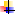   Анкета для родителей «Адаптация ребенка к условиям детского сада»;   Анкета для родителей «Ваше отношение к работе детского сада»;  Тест «Что вы знаете о развитии, воспитании и обучении детей раннего возраста?» - вариант для родителей;  Тест «Что вы знаете о развитии, воспитании и обучении детей раннего возраста?» - вариант для воспитателей;  Лист	наблюдения	за	педагогической	деятельностью	воспитателей	в период адаптации детей раннего возраста к условиям ДОУ.Первый этап предполагал первичную диагностику детей, педагогов и родителей, с целью оценки:у	детей:	уровня	адаптированности	к	условиям	дошкольного образовательного учреждения на начальной стадии реализации программы;у родителей: адаптированности детей к условиям ДОУ с точки зрения родителей, взаимодействия детского сада и семьи, направленность родителей на сотрудничество с ДОУ;уровня знаний о развитии, воспитании и обучении детей раннего возраста;у воспитателей: уровнязнаний о развитии, воспитании и обучении детей раннего возраста; профессиональной компетентности воспитателей в организации адаптационного периода детей раннего возраста.На подготовительном этапе реализации программы были выполнены следующие виды работ:диагностическое обследование детей посредством наблюдения родителей и педагогов (первичное).консультирование и обучение (родители / воспитатели).В ходе диагностического обследования, степени адаптации детей к условиям ДОУ, нами было выявлено, что 42% детей имеют отрицательный эмоциональный фон,  58% неустойчивый, ни у кого из детей не отмечено положительного эмоционального состояния. В познавательной и игровой деятельности  29% детей – пассивны, 71% ребенок – активны при поддержке, полностью самостоятельной активности не проявлял ни один малыш. Во взаимоотношении со взрослыми уходят от взаимодействия  35% детей, инициативен  6% ребенок, принимаютинициативу  58% детей. . При изменении привычной ситуации тревожность проявляют 47% детей, не принимают изменений в привычных условиях 53% детей– реагируют плачем, на контакт не идут, принятия изменяющихся условий у детей не выявленоПолученные нами диагностические данные позволяют сделать вывод, о том, что в первую неделю посещения детьми детского сада, не было выявлено детей, имеющих высокий уровень адаптированности к условиям дошкольного учреждения, т.е. не отмечено детей, у которых преобладало радостное, или устойчиво – спокойное эмоциональное состояние, активные контакты со взрослыми, детьми; у  58% детей уровень адаптированности был оценен как средний, это говорит о том, что эмоциональное состояние данных детей нестабильно: новый раздражитель влечет возврат к отрицательным эмоциональным реакциям, однако при эмоциональной поддержке взрослого дети проявляют познавательную и поведенческую активность, легче адаптируются к новой ситуации; низкий уровень адаптированности определен у  (42%) малышей, это значит, что у данной категории детей преобладают агрессивно – разрушительные реакции, направленные на выход из ситуации: двигательный протест, агрессивные действия, активное эмоциональное состояние выражается плачем или криком, либо отсутствует активность, инициативность при более или менее выраженных отрицательных реакциях: тихий плач, хныканье, отказ от активных движений, отсутствие попыток к сопротивлению, пассивное подчинение, подавленность, напряженность По результатам первичного наблюдения (первый месяц реализации программы) за профессионально-педагогической деятельностью педагогов впериод адаптации детей детского сада было выявлено, что при организации непосредственной работы с детьми раннего возраста, педагоги учитывают некоторые индивидуальные особенности детей раннего возраста: оказывают поддержку инициативы и активности ребенка в общении со взрослыми и сверстниками, а также в игровой и познавательной деятельности, а также стараются осуществлять индивидуальный подход к сильно плачущим детям, однако мало используются приемы формирования у детей чувства уверенности и безопасности, отмечена повышенная требовательность педагогов к соблюдению детьми режимных и дисциплинарных требований с первых дней посещения детского сада, что может стать причиной острого эмоционального сопротивления малыша при посещении группы. Анализ организации воспитательно-образовательного процессапоказал, что педагоги включают в педагогическую деятельность недостаточно игр с детьми, способствующих накоплению детьми опыта общения с малознакомыми взрослыми и детьми, а также игр на формирование доверия и эмоционального контакта. В организации работы с родителями в период адаптации детей к ДОУ отмечено, педагогами проводятся ежедневные беседы с родителями, направленные на информирование их о деятельности малыша в группе, выставки работ продуктивной деятельности детей, оформляется стендовая информация. Однако, недостаточно внимания уделяется консультированию родителей, подготовке буклетов, памяток, и проведению практических мероприятий для родителей. Оказывая помощь родителям в преодолении трудностей в воспитании и развитии ребенка раннего возраста, педагоги практикуют направление родителей к узким специалистам (педагог-психолог, логопед), а также дают некоторые рекомендации в организации познавательной и игровой деятельности малыша в домашних условиях. Педагогам предложена идея по оформлению фотоальбома с информацией об образовательной организации и работе педагогов с детьми.Кроме того, на данном этапе работы по программе адаптации и развития детей раннего возраста проанализирован факт использования педагогами в работе с детьми различных игровых методов, представленных в программе, в результате анализа мы определили, что педагоги включают в игровую и познавательную деятельность с малышами некоторые русские народные игры-забавы: ладушки, топотушки, но не включены речедвигательные игры, потешки, игра-театрализация.Также необходимо отметить, что педагоги ежедневно ведут листы адаптации на детей.Согласно данным,полученным при первичном тестировании педагогов, с целью определения уровня их осведомленности об адаптации детей раннего возраста к условиям детского сада, а также о возрастных особенностях детей данной возрастной категории оба педагога показали средний уровень осведомленности в вопросах адаптации и воспитания ребенка раннего возраста.Второй этап включал проведение адаптационно-развивающих занятий с детьми .Занятия проводились два раза в неделю, по вторникам и четвергам. Общее количество занятий составило 35: некоторые занятия повторялись дважды с промежутком в неделю (с целью более глубокого усвоения материала). Время, затрачиваемое на проведение одного занятия с детьми, составляет не более 10 минут.Работа педагога – психолога строилась в постоянном контакте с педагогами и родителями (законными представителями), консультируя их, по всем волнующим вопросам, объясняя тактику и стратегию воспитательно- образовательного процесса. Программа строится на доброжелательном отношении к каждому ребенку, индивидуальном и мотивационном подходе. С обеспечением единства воспитательных, обучающих и развивающих целей и задач воспитательно-образовательного процесса.Кроме того, одним из важных компонентов данного этапа было психолого-педагогическое просвещение родителей и педагогов группы. Для родителей и педагогов были проведены групповые и индивидуальные (по запросу) консультации, на которых были освещены вопросы касающиеся обучения, воспитания и развития детей раннего возраста, и адаптационного периода в целом.Третий этап состоял из итоговой диагностики детей, родителей и педагогов, по критериям, учитывавшимся при первичной диагностике.Родителями в период адаптации детей к ДОУ отмечено, что педагогами по- прежнему проводятся ежедневные беседы с родителями, направленные на информирование их о деятельности малыша в группе, выставки работ продуктивной деятельности детей, оформляется стендовая информация. Кроме того, педагоги проводят групповые консультации, семинары и мастер- классы для родителей, по ознакомлению с возрастными особенностями, познавательно-игровыми и продуктивными видами деятельности с детьми раннего возраста, а также используют напечатанные памятки и рекомендации для информирования и просвещения родителей. Оказывая помощь родителям в преодолении трудностей в воспитании и развитии ребенка раннего возраста, педагоги практикуют направление родителей к  узким специалистам (педагог-психолог, логопед), а также дают рекомендации в организации познавательной и игровой деятельности малыша в домашних условиях, рекомендуют полезную литературу родителям о методах воспитания и развития детей раннего возраста. Педагогами оформлен фотоальбом с информацией об образовательной организации и работе педагогов с детьми.Необходимо отметить, что на заключительном этапе работы по программе адаптации и развития детей  в группе , в работе педагогов с детьми отмечено использование различных игровых методов, представленных в программе, в результате анализа мы определили, что педагоги включают в игровую и познавательную деятельность с малышами русские народные игры-забавы: ладушки, топотушки, потешки, игра-театрализация, а также речедвигательные игры .Согласно данным тестирования педагогов, полученным по итогам реализации программы, было определено, что уровень осведомленности воспитателей об адаптации детей раннего возраста к условиям детского сада, а также о возрастных особенностях детей данной возрастной категории, поднялся до высоких показателей (рис. 8).По итогам реализации программы адаптации и развития детей раннего возраста к условиям ДОУ, можно сделать следующие выводы: в разновозрастной группе созданы условия для успешной адаптации детей к дошкольному образовательному учреждению. В результате ведения психолого-педагогической работы с участниками воспитательно- образовательного процесса были достигнута основная цель программы - положительная адаптация детей раннего возраста к условиям детского сада, а также у малышей сформировались навыки взаимодействия со взрослыми и друг с другом, игровые навыки, навыки произвольного поведения, развилась координация движений, крупная и мелкая моторика, расширен запас знаний об окружающем мире: сенсорных эталонах, о животных, растениях.Кроме того, сформировано положительное эмоционально-личностное отношение родителей к детскому саду и педагогам, стремление к сотрудничеству с педагогами и администрацией детского сада, повышен уровень психолого-педагогической компетентности родителей по вопросам обучения, воспитания и развития детей раннего возраста, а также о процессе адаптации в целом, чем сформировано осознанное отношение родителей к полноценному личностному развитию детей раннего возраста Результаты итоговой диагностики показателей адаптационного периода Необходимо также отметить, что возникло тесное взаимодействие педагогов группы раннего возраста со специалистами детского сада в решении проблем адаптации детей, повышен уровень компетентности воспитателей в организации адаптационного периода.Список используемых источниковБадина, Л. Организация адаптации родителей к детскому саду // Дошкольное воспитание– № 5, 2007. – С.100 - 102Белкина, В.Н. Адаптация детей раннего возраста к условиям ДОУ / В.Н. Белкина, Л.В. Белкина. – Воронеж: Учитель, 2006. – 236 с.Васильева, Е. Эмоциональные проблемы детей в период адаптации к дошкольному учреждению // Дошкольное воспитание –№ 10, 2006. - С. 45-46	Внешняя среда и психическое развитие ребенка / Под ред. Р.В. Тонковой– Ямпольской. – М.: Педагогика, 2004. – 232 с.Выготский, Л.С. Вопросы детской психологии / Л.С. Выготский. –СПб.: СОЮЗ, 2007. – 224 с.Галанова, Т.В. Развивающие игры с малышами до 3-х лет / Т.В. Галанова.–Ярославль, «Академия развития», 1996. – 240 с.Давыдова, О.И. Адаптационные группы в ДОУ: методическое пособие / О.И. Давыдова, А.А. Майер. – М.: ТЦ Сфера, 2005. – 25 с.Жердева, Е.В. Дети раннего возраста в детском саду (возрастные особенности, адаптация, сценарии дня) / Е.В. Жердева. – Ростов н/Д: Феникс, 2007. – 192 с.Заводчикова, О.Г. Адаптация ребенка в детском саду : взаимодействие дошкольного образовательного учреждения и семьи : пособие для воспитателей / О. Г. Заводчикова. – М.: Просвещение, 2007. – 79 с.Зубова Г., Арнаутова Е. Психолого-педагогическая помощь родителям в подготовке малыша к посещению детского сада //Дошкольное воспитание- №7, 2004. – С. 66-68Григорьева, Г.Г. Играем с малышами: игры и упражнения для детей раннего возраста: / Г.Г. Григорьева, Н.П. Кочетова, Г.В. Губанова. – М.: Просвещение, 2003. – 80с.Калинина, Р.Р. В гостях у Золушки /Р.Р. Калинина. – Псков: ПОИУУ,1997. – 133 с.Козлова, С.А. Дошкольная педагогика / С.А. Козлова, Т.А. Куликова. – М.: Владос, 2004. – 416 с.Костина, В. Новые подходы к адаптации детей раннего возраста. // Дошкольное воспитание. – 2006. –№1.Лагздынь, Г. Потешки малышам / ГайдаЛагздынь. – Тверь: Высшая школа, 2016. – 66 с.Мочалова, О.Л. Адаптация детей к ДОУ. //Ребенок в детском саду. – 2006– №4.Немов, Р.С. Психология / Р.С. Немов. – М.: ВЛАДОС, 2007. – Кн. 2: Психология образования. – 608 с.Обухова, Л.Ф. Детская психология / Л.Ф. Обухова. – М.: Владос, 2007. – 530 с.От рождения до школы. Основная общеобразовательная программа дошкольного образования / Под ред. Н.Е. Вераксы, Т.С. Комаровой, М.А. Васильевой. – М.: МОЗАИКА – СИНТЕЗ, 2010. – 304 с.Павлова, Л.Н. Раннее детство: познавательное развитие / Л.Н. Павлова, Е.Б. Волосова, Е.Г. Пилюгина. – М.: Мозаика Синтез, 2004. – 415 с.Печора, К.Л. Дети раннего возраста в дошкольных учреждениях / К.Л. Печора. – М.: Просвещение, 2006. – 214 с.Роньжина, А.С. Занятия психолога с детьми 2 – 4 лет в период адаптации к дошкольному учреждению / А.С. Роньжина. – М.: Книголюб, 2003. – 72 с.23. СанПиН 2.4.1 3049-13 (с изм. От 04.04.2014) «Санитарно- эпидемиологические требования к устройству, содержанию и организации режима работы дошкольной образовательной организации»Севостьянова, Е.О. Дружная семейка: программа адаптации детей к ДОУ / Е.О. Севостьянова. – М.: ТЦ «Сфера», 2006. – 127 с.Теплюк,	С.	Улыбка	малыша	в	период	адаптации.	//	Дошкольное воспитание № 3, 2006 г., С. 29 – 35Урунтаева, Г.А. Дошкольная психология. – М.: «Академия», 2007. – 336с.Федеральный закон «Об образовании в Российской Федерации» [Текст]. – М.: Омега – Л., 2014. – 134 с.Хомякова, К. Потешки/ К. Хомякова, А. Козырь. – М.: «С-Трейд», 2015. – 48 с. : ил. – (Библиотека детского сада)6. ПриложенияПриложение АДИАГНОСТИКА УРОВНЯ АДАПТИРОВАННОСТИ ДЕТЕЙ К ДОШКОЛЬНОМУ УЧРЕЖДЕНИЮ (КАЛИНИНА Р.Р.)ИСТОЧНИК: Калинина, Р.Р. В гостях у Золушки / Р.Р. Калинина. – Псков: ПОИУУ, 1997 г. – 133 с.Цель: определение уровня психологической адаптированности ребенка к условиям дошкольного образовательного учреждения.Стимульный материал:протокол наблюдения.Возрастной диапазон использования. методика ориентирована на обследование детей от 1,5 до 7 лет при поступлении ребенка в ДОУ. Процедура наблюдения не требует никаких дополнительных средств и оборудования, занимает не более 5 минут, может повторяться через достаточно небольшой промежуток времени (15-35 дней).Обработка данных: баллы, набранные ребенком, суммируются. Данная сумма делится на 5 (количество критериев). Число, полученное в результате деления, соотносится с соответствующими показателями.Интерпретация данных по показателям:Приложение Б ДИАГНОСТИЧЕСКИЙ ИНСТРУМЕНТАРИЙДЛЯ РОДИТЕЛЕЙАдаптация детей раннего возраста к условиям детского сада - это...а) процесс вхождения ребенка в новую среду, приспособление или привыкание организма к новой обстановке, к ее условиямб) физиологические изменения в организме ребенка в) отрыв ребенка от дома и близкихг) процесс психологических переживанийПоступление ребенка в ясли - это…а) радостное событиеб) сильное стрессовое переживаниев) незначительные изменения в жизни ребенка г) формирование самостоятельностиВ чем главная роль речевого общения для ребенка раннего возраста?а) в усвоении знанийб) в приобщении к человеческой культуре в) в усвоении культуры поведенияг) в возможности познания окружающей действительности и всего происходящего, саморегуляции поведения и собственных психических процессов, в сохранении физического и психического здоровьяЧто особенно способствует лучшей адаптации ребенка к детскому саду?а) каждодневное присутствие одного из родителей в группе детского сада вместе с ребенком весь период адаптацииб) кратковременное пребывание ребенка в детском саду в начале привыкания с последующим постепенным увеличением времени пребыванияв) индивидуальный режим питания для ребенка такой, к какому привык ребенок дома (есть через соску из бутылочки, кормить ребенка с ложечки, посадив на колени, устраивать небольшие перекусы, если ребенок отказался до этого от еды)г) наличие любимых игрушек ребенка, принесенных из домаКакая задача в адаптационный период является приоритетной?а) организация более длительного сна ребенка б) осуществление индивидуального подходав) поддержка и укрепление всех компонентов здоровья малыша: физического, нервно – психического, социально-психологическогог) сохранение домашнего режима питания ребенкаВ чем заключается подготовка родителей к предстоящему посещению ребенком детского сада?а) усиление качества питания ребенка, витаминизация пищи б) покупка новых игрушек, обновок для поднятия настроенияв) проведение телесной терапии, усиление ласки, постоянная физическая близость с ребенкомг) организация экскурсии к зданию детского сада, прогулка по его территории. Ознакомление с организацией жизни малышей в детском саду, приведение в соответствие режима дня ребенка дома к режиму дня в детском саду. Отучить сосать соску, пустышку, научить пользоваться горшком. Создать положительный настрой себе и ребенку на предстоящее посещение детского садаЧто в наибольшей степени играет решающую роль в формировании у ребенка положительной установки на детский сад, позитивное отношение к нему в период адаптации?а) наличие в детском саду богатой предметно-развивающей среды, большого количества игрушек, эстетика в оформлении (дети любят все красивое)б) хорошо, грамотно организованное питание, удовлетворение вкусовых пристрастийв) удовлетворение любых желаний ребенка, организация его жизнедеятельности в детском саду,Приложение В ДИАГНОСТИЧЕСКИЙ ИНСТРУМЕНТАРИЙДЛЯ ПЕДАГОГОВТЕСТ«ЧТО ВЫ ЗНАЕТЕ О РАЗВИТИИ, ВОСПИТАНИИ И ОБУЧЕНИИ ДЕТЕЙ РАННЕГО ВОЗРАСТА?»Уважаемый педагог!Предлагаем вашему вниманию тест по оценке вашей осведомленности о развитии, воспитании и обучении детей раннего возраста.Ф.И. заполнявшего	Дата:  	Адаптация детей раннего возраста к условиям детского сада - это...а) процесс вхождения ребенка в новую среду, приспособление или привыкание организма к новой обстановке, к ее условиямб) физиологические изменения в организме ребенка в) отрыв ребенка от дома и близкихг) процесс психологических переживанийПоступление ребенка в ясли - это…а) радостное событиеб) сильное стрессовое переживаниев) незначительные изменения в жизни ребенка г) формирование самостоятельностиВ чем главная роль речевого общения для ребенка раннего возраста?а) в усвоении знанийб) в приобщении к человеческой культуре в) в усвоении культуры поведенияг) в возможности познания окружающей действительности и всего происходящего, саморегуляции поведения и собственных психических процессов, в сохранении физического и психического здоровьяЧто особенно способствует лучшей адаптации ребенка к детскому саду?а) каждодневное присутствие одного из родителей в группе детского сада вместе с ребенком весь период адаптацииб) кратковременное пребывание ребенка в детском саду в начале привыкания с последующим постепенным увеличением времени пребыванияв) индивидуальный режим питания для ребенка такой, к какому привык ребенок дома (есть через соску из бутылочки, кормить ребенка с ложечки, посадив на колени, устраивать небольшие перекусы, если ребенок отказался до этого от еды)г) наличие любимых игрушек ребенка, принесенных из домаКакая задача в адаптационный период является приоритетной?а) организация более длительного сна ребенка б) осуществление индивидуального подходав) поддержка и укрепление всех компонентов здоровья малыша: физического, нервно – психического, социально-психологическогог) сохранение домашнего режима питания ребенкаВ чем заключается подготовка родителей к предстоящему посещению ребенком детского сада?а) усиление качества питания ребенка, витаминизация пищи б) покупка новых игрушек, обновок для поднятия настроенияв) проведение телесной терапии, усиление ласки, постоянная физическая близость с ребенкомг) организация экскурсии к зданию детского сада, прогулка по его территории. Ознакомление с организацией жизни малышей в детском саду, приведение в соответствие режима дня ребенка дома к режиму дня в детском саду. Отучить сосать соску, пустышку, научить пользоваться горшком. Создать положительный настрой себе и ребенку на предстоящее посещение детского садаЧто в наибольшей степени играет решающую роль в формировании у ребенка положительной установки на детский сад, позитивное отношение к нему в период адаптации?а) наличие в детском саду богатой предметно-развивающей среды, большого количества игрушек, эстетика в оформлении (дети любят все красивое)б) хорошо, грамотно организованное питание, удовлетворение вкусовых пристрастийв) удовлетворение любых желаний ребенка, организация его жизнедеятельности в детском саду, исходя из его пожеланий, интересов, состояния здоровьяг) профессиональное мастерство воспитателей, специалистов, младшего обслуживающего персонала. Создание вокруг ребенка атмосферы тепла, добра, внимания и индивидуального подхода. Тесное сотрудничество с родителями малышаКакие фазы адаптационного процесса выделили ученые разных стран?а) острая фаза, фаза равновесия, компенсационная фазаб) период отрицания, период привыкания, период осознанияв) период дезадаптации, собственно адаптация, период адаптированности г) период протеста, период отчаяния, период презентации самого себяКакие существуют степени адаптации детей к условиям детского сада?а) удовлетворительная, неудовлетворительная б) стрессовая, нормальная, смешаннаяв) легкая, средняя, тяжелаяг) краткосрочная, долгосрочная, затяжнаяКаков срок легкой степени адаптации?а) 5-10 днейб) 1-2 неделив) 1 месяцг) 20 днейКаков срок средней степени адаптации?а) до 50 дней б) три месяцав) один месяцаг) от 10 до 25 днейКаковы основные признаки легкой степени адаптации ребенка к условиям детского сада?а) безразличен ко всему происходящемуб) всегда плачет при появлении родителей, не проявляет интереса к окружающим, замкнут, присутствуют признаки невротических реакцийв) проявляет интерес к окружающим, к обстановке, легко расстается с родителями, наблюдаются незначительные нарушения сна, аппетитаКакой эффективный диагностический инструмент использует воспитатель в процессе адаптации ребенка к условиям в детском саду?а) методику Никитинаб) методику Монтессорив) метод наблюдения, метод опроса родителейг) шкалу психомоторного развития в раннем детствеЛИСТ НАБЛЮДЕНИЯ ЗА ДЕЯТЕЛЬНОСТЬЮ ПЕДАГОГОВ В ПЕРИОД АДАПТАЦИИ РЕБЕНКА РАННЕГО ВОЗРАСТА К УСЛОВИЯМ ДОУПриложение ГКонсультация для воспитателейОсобенности работы воспитателяв период адаптации детей к детскому саду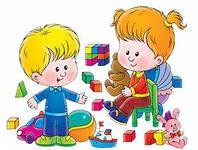 Традиционно под адаптацией понимается процесс вхождения человека в новую для него среду и приспособление к ее условиям. Адаптация является активным процессом, приводящим или к позитивным (адаптированность, т. е. совокупность всех полезных изменений организма и психики) результатам, или негативным (стресс)Длительность периода адаптации зависит от многих причин: от особенностей высшей нервной деятельности и возраста ребенка; от наличия или отсутствия предшествующей тренировки его нервной системы; от состояния здоровья; от резкого контакта между обстановкой, в которой ребенок привык находиться дома и той, в которой находится в дошкольном учреждении; от разницы в методах воспитания.Адаптационный период у детей может сопровождаться различными негативными поведенческими реакциями: упрямство, грубость, дерзость, неуважительное отношение к взрослым , лживость, болезнь, страх наказания.Этапы адаптационного периодаэтап – подготовка родителями и воспитателями ребенка к условиям детского сада: готовить ребенка к поступлению в детский сад лучше заранее. Для этого необходимо: с первых дней жизни ребенка укреплять его здоровье, приучать к режиму дня, в первую очередь необходимо привести в соответствие распорядок дня ребенка дома с режимом дошкольного учреждения.этап – приход в группу детского сада: здесь очень важна организация привычного приема и первые впечатления ребенка.Хорошо, если собственный шкафчик ребенок выбрал самостоятельно и прикрепил принесенную из дома наклейку или взял ее из предложенного воспитателем набора. В следующий раз малыш пойдет в сад “к своему” шкафчику. То же самое можно сказать и о выборе кроватки.Первую неделю ребенок приходит в детский сад и остается в группе в течение 2-3 часов. За это время он осваивает новые для него помещения, знакомится с другими детьми.этап – постепенное привыкание: постепенно малыш начинает осознавать, что новая обстановка не несет опасности. Игры и игрушки вызывают у него интерес. Любознательность и активность побуждают его отрываться от мамы на безопасное расстояние Ребенок уже может без слез находиться в группе, подходить к детям, играть рядом с ними.Воспитательница должна поддерживать в нем уверенность, что мама обязательно за ним придет после того, как он поспит и покушает.Примерный	адаптационный	режим	(график	посещения) для детей, впервые поступающих в дошкольное учреждение.Обратите вниманиеВ самый первый день лучше прийти не в группу, а на участок во время прогулки (заранее договорившись с воспитателем о времени прогулки) и поиграть с детьми, познакомить ребенка с воспитателем и детьми. Ребенку легче воспринять игру на улице, чем в незнакомом помещении.На второй день так же прийти на прогулку. После прогулки можно вместе со всеми детьми пойти в группу, раздеться в своем шкафчике и поиграть в группе. Войдя в незнакомое помещение, ребенок видит уже знакомые лица воспитателя и других детей. На третий день повторить порядок второго дня плюс остаться на обед. Ребенок сам захочет поесть, аппетит сохранится благодаря маминой помощи.Важно.В течение первых 3- 4 недель не следует принуждать ребенка к выполнению определенных действий, прописанных режимом: принимать пищу, докармливать против желания ребенка, побуждать ребенка участвовать в занятиях, раздеваться для укладывания на сон.Полезные советы.После двух-трех недель стабильного посещения первой половины дня можно впервые остаться на сон. Следует заранее договориться с ребенком о сне, если ребенок заснет, ни в коем случае нельзя его покинуть. Он не будет долго спать, т.к. непривычная обстановка помешает глубокому сну. В дальнейшем ребенок научится быстро и легко засыпать, поскольку «я посплю – и за мной мама придет». В течение одной-двух недель надо забирать ребенка сразу после сна, чтобы не растягивать время тягостного ожидания родителей. Это поможет сформировать у ребенка положительное отношение ко сну в детском саду.Задачи воспитания на адаптационный период:создать для детей атмосферу психологического комфорта.формировать у детей навыки здорового образа жизни, содействовать полноценному физическому развитию детей:а) организовать рациональный режим дня в группе, обеспечивающий каждому ребенку физический и психический комфорт;б) формировать у детей привычку к аккуратности и чистоте, прививать простейшие навыки самообслуживания;в) обеспечить понимание детьми смысла выполнения режимных процессов;г) воспитывать у детей потребность в самостоятельной двигательной активности.закладывать основы будущей личности:а) воспитывать у детей уверенность в самих себе и своих возможностях, развивать активность, инициативность, самостоятельность;б) закладывать основы доверительного отношения детей к взрослым, формируя доверие и привязанность к воспитателю;в) закладывать основы доброжелательного отношения детей друг к другу.Направления психолого-педагогической деятельности коллектива ранней группы для успешного процесса адаптации детей к условиям дошкольного образовательного учрежденияСоздание эмоционально благоприятной атмосферы в группе: до приема детей в группу с родителями общаются специалисты заведующая детским садом, методист, медики и, конечно, воспитатели групп. Специалисты раскрывают особенности работы детского сада, групп детей раннего возраста, знакомят с направлениями педагогической деятельности образовательного учреждения, отвечают на вопросы родителей.Формирование у ребенка чувства уверенности: одна из задач адаптационного периода — помочь ребенку как можно быстрее и безболезненнее освоиться в новой ситуации, почувствовать себя увереннее, хозяином ситуации. А уверенным малыш будет, если узнает и поймет, что за люди его окружают; в каком помещении он живет и т.д.Для формирования чувства уверенности в окружающем необходимо: знакомство, сближение детей между собой; знакомство с воспитателями, установление открытых, доверительных отношений между воспитателями и детьми; знакомство с группой (игровая, спальная и др. комнаты); знакомство с детским садом (музыкальный зал, медкабинет и др.); знакомство с педагогами и персоналом детского сада.Приобщение ребенка в доступной форме к элементарным общепринятым нормам и правилам, в том числе моральным: вэтом направлении необходимо способствовать накоплению опыта доброжелательных взаимоотношений со сверстниками: обращать внимание детей на ребенка, проявившего заботу о товарище, выразившего ему сочувствие. Формировать у каждого ребенка уверенность в том, что взрослые любят его, как и всех остальных детей. Воспитывать отрицательное отношение к грубости, жадности; развивать умение играть не ссорясь, помогать друг другу и вместе радоваться успехам, красивым игрушкам и т. п.Охрана и укрепление здоровья детей: дети, находящиеся в адаптационном режиме постепенно знакомятся с мероприятиями здоровьесберегающих технологий и по мере привыкания активно участвуют во всех режимных моментахИгры с детьми в период адаптации: основной вид деятельности малыша в этом возрасте – игра. Основываясь на это знание, нужно выстраивать воспитательную стратегию и находить формы взаимодействия с ребенком. Попадая в детский сад, дети быстро откликаются на предложение воспитателя поиграть. Для них – это привычное дело. Основная задача в этот период – формирование эмоционального контакта, доверия детей к воспитателю.игры, способствующие накоплению детьми опыта общения с малознакомыми взрослыми и детьми«Иди ко мне»Взрослый отходит от ребенка на несколько шагов и зовет его к себе, приговаривая: «Иди ко мне, ты мой хороший!». Когда ребенок подходит, воспитатель его обнимает: «Ах, какой ко мне хороший Коля пришел!»«Выдувание мыльных пузырей»Воспитатель на прогулке выдувает мыльные пузыри. Пробует получить пузыри, покачивая трубочкой, не дуя в нее. Считает, сколько пузырей может удержаться на трубочке за один раз. Пытается поймать на лету все пузыри, пока они не коснулись земли. Наступает на мыльный пузырь и удивленно спрашивает у детей, куда он пропал. Затем учит каждого ребенка выдувать мыльные пузыри.«Хоровод с куклой»(проводится с 2-3 детьми)Воспитатель приносит новую куклу. Она «здоровается» с детьми, гладит каждого по голове. Взрослый просит детей по очереди подержать куклу за руку. Кукла «предлагает потанцевать». Воспитатель ставит детей в кружок, берет куклу за одну руку, другую дает ребенку и вместе с детьми двигается по кругу вправо и влево, напевая простую детскую мелодию (например, «Веселую дудочку» М. Красива).игры на формирование эмоционального контакта и доверия«Мяч»Ребенок изображает мяч, прыгает на месте, а воспитатель, положив на его голову ладонь, приговаривает:Друг веселый, мячик мой, Всюду, всюду он со мной! Раз, два, три, четыре, пять – Хорошо мне с ним играть!Ребенок убегает, а взрослый его догоняет«Игра с собачкой»Воспитатель держит в руках собачку и говорит:Гав-гав! Кто там?Это песик в гости к нам. Я собачку ставлю на пол. Дай, собачка, Пете лапу!Затем подходит с собачкой к ребенку, имя которого названо, предлагает взять ее за лапу, покормить. Приносит миску с воображаемой едой, собачка «ест суп», «лает», говорит ребенку: «Спасибо».Рекомендации для воспитателя в период адаптации детей дошкольного возраста к условиям ДОУКаждому, кто работает в дошкольном учреждении, известно, что поступление малышей в детский сад – трудная пора для детей раннего возраста, так как это период адаптации к новым условиям. Малыши тяжело переносят разлуку с мамой, приходят в отчаяние, оказавшись в незнакомой обстановке, в окружении чужих людей. Тяжело и родителям, которые видят неутешное горе своего всегда жизнерадостного малыша. Нелегко приходиться и персоналу групп: дети плачут, цепляются, не дают работать, а воспитателю нужно успеть, все сделать по режиму, хоть на время успокоить малыша, дать остальным передохнуть от крика новеньких. Период привыкания детей – неизменно сложная проблема.Как помочь маленькому ребенку приспособиться к новой социальной среде, чтобы адаптация прошла легко и безболезненно? Этот вопрос волнует всех, кто работает с малышами.Начнем с того, что, как ни странно, взрослые гораздо хуже адаптируются в этой новой для них обстановке, чем дети. Поэтому одна из главных задач нередко состоит в оказании помощи именно взрослым. Не секрет, что взрослые сами могут создать обстановку тревожности, страха, необдуманно выражая свои чувства, очень болезненно расставаясь с малышом, недоверчиво относясь к педагогам. Поэтому необходимо проводить с родителями беседы, консультации, практические мероприятия; приглашать родителей на досуги, игры; знакомить с условиями пребывания ребенка в детском саду, режимом, питанием. Родителям необходимо оказывать помощь в период адаптацииребенка, разъясняя, как должны вести себя родные и близкие, и выяснить у них особенности характера и поведения ребенка.Ведущая роль в этом процессе принадлежит воспитателю.Во время адаптационного периода нужно использовать гибкость в режимных процессах: принимать детей сначала на 2 часа, затем удлинять время пребывания с учетом того, как быстро ребенок привыкает.Новых детей следует принимать на адаптацию постепенно, в неделю не более двух малышей.К детям нужно проявлять индивидуальный подход, особенно к очень чувствительным, замкнутым, сильно плачущим.Воспитатель должен быть снисходительным к плачу детей, отзывчивым на просьбы их родителей, внимательным, спокойным, способным обеспечить группе благополучный эмоциональный климат.Воспитатель должен быть хорошим актером: уметь вовремя рассказать сказку, спеть песенку, знать много произведений устного народного творчества: потешек, пестушек, колыбельных песен, чтобы при случае отвлечь ребенка; использовать игры- забавы в качестве сюрпризного момента.Важное место должно занимать сотрудничество с родителями. Нужно так построить работу, чтобы с обеих сторон к ребенку предъявлялись единые требования.Наглядная информация должна быть яркой, насыщенной, нести смысловую нагрузку и быть актуальной на данный момент.Детские работы необходимо выставлять для обозрения родителям, чтобы они могли видеть, чем занимается ребенок в группе, и обсудить с ним успехи.При необходимости следует направить родителей за помощью к другим специалистам детского сада (старшему воспитателю, музыкальному руководителю, медсестре и др.).В процессе адаптации ребенка к ДОУ воспитателям рекомендую использовать элементы телесной терапии (брать ребенка на руки, обнимать, поглаживать). Периодически включать негромкую, спокойную музыку, но строгая дозировка и определение во время звучания обязательны.Лучшее лекарство от стресса – смех.Необходимо создавать такие ситуации, чтобы ребенок больше смеялся. Используются игрушки-забавы, мультфильмы, приглашаются необычные гости – зайчики, клоуны, лисички.Необходимо присматриваться к индивидуальным особенностям каждого ребенка и стараться вовремя понять, что стоит за молчаливостью, спокойствием, пассивностью некоторых детей.Непреложное правило – не осуждать опыт ребенка, никогда не жаловаться на него родителям. Все проблемы ребенка становятся для педагога профессиональными проблемами.Ежедневно беседовать с родителями, вселять в них уверенность, рассеивать беспокойство и тревогу за своего ребенка.Соблюдение данных рекомендаций поможет ребенку легче адаптироваться к условиям дошкольного учреждения, укрепит резервные возможности детского организма, будет способствовать процессу ранней социализации.Консультация для родителейПриложение ДОсобенности адаптации детей раннего возраста к условиям дошкольного образовательного учреждения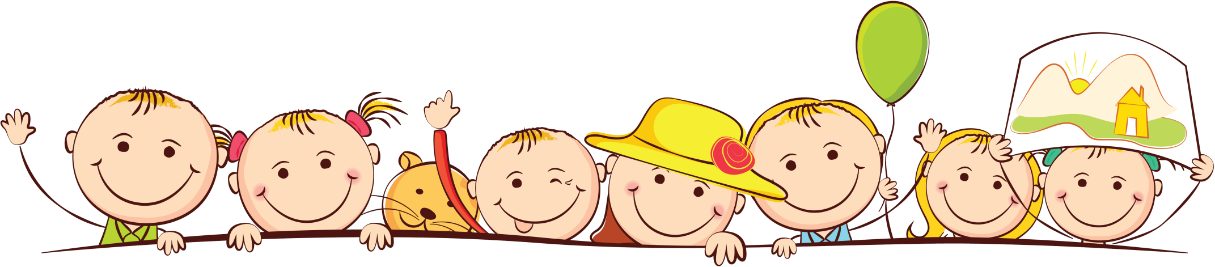 Детский сад — новый период в жизни ребенка. Для малыша это, прежде всего, первый опыт коллективного общения. Новую обстановку, незнакомых людей не все дети принимают сразу и без проблем. Большинство из них реагируют на детский сад плачем.Многие особенности поведения ребенка в период адаптации к детскому саду пугают родителей настолько, что они задумываются: а сможет ли ребенок вообще адаптироваться, закончится ли когда-нибудь этот «ужас»? С уверенностью можно сказать: те особенности поведения, которые очень беспокоят родителей, в основном являются типичными для всех детей, находящихся в процессе адаптации к детскому саду. В этот период почти все мамы думают, что именно их ребенок «несадовский», а остальные малыши, якобы, ведут и чувствуют себя лучше. Но это не так. Адаптация обычно протекает сложно с массой негативных сдвигов в детском организме. Но эти изменения являются естественной реакцией на новые условия жизни, поэтому к ним нужно отнестись с пониманием. Не беспокойтесь: когда ребенок привыкнет к садику, всё«станет на круги своя».В процессе приспособления – адаптации – поведение и реакции на многое у ребенка могут резко поменяться: чаще всего меняются:эмоциональное состояние (ребенок много плачет, раздражается);нарушается аппетит (ребенок ест меньше и реже, чем обычно);нарушается сон (ребенок не может заснуть, сон кратковременный, прерывистый);утрачиваются приобретенные навыки (малыш может вернуться к соске или перестать проситься на горшок, речь может затормозиться);в период адаптации дети нередко заболевают (это связано и с психическим напряжением, и с тем, что ребенок сталкивается с новыми вирусами).А привыкание к детскому саду у всех происходит по-разному, это во многом определяется индивидуально-личностными особенностями малыша: типом его нервной системы, степенью общительности и доброжелательности, уравновешенности, наличием/отсутствием привычки выполнять требования взрослых, сформированностью навыков самообслуживания и т.д.Степень и сроки адаптации к ДОУ:при лёгкой адаптации поведение детей раннего возраста нормализуется в течение месяцапри средней степени адаптации дети привыкают к садику дольше, до 2-3 месяцевпри тяжелой адаптации срок привыкания может продлиться до 6 месяцев и даже большеЧтобы облегчить малышу процесс адаптации, необходимо обеспечить плавное вхождение в новые условия – и поначалу приводить ребенка всего на 2 часа; через несколько дней, когда эмоциональное состояние ребенка и другие показатели адаптации в детском саду стабилизируются – оставлять до обеда. Позже начать оставлять и на дневнойсон. А потом – и на полный день. Время пребывания ребенка в детском саду индивидуально, определяется воспитателями на основе наблюдений за ребенком.Каждый родитель, видя, насколько ребенку непросто, желает помочь ему быстрее адаптироваться. И это замечательно. Комплекс мер состоит в том, чтобы создать дома бережную обстановку, щадящую нервную систему малыша, которая и так работает на полную мощность.Кому адаптироваться легче?Детям, чьи родители готовили их к посещению сада заранее, за несколько месяцев до этого события. Эта подготовка могла заключаться в том, что родители читали сказочные истории о посещении садика, играли "в садик" с игрушками, гуляли возле садика, рассказывая малышу, что ему предстоит туда ходить. Если родители использовали возможность и познакомили ребенка с воспитателями заранее, то малышу будет значительно легче (особенно, если он не просто видел эту "тетю" несколько минут, а смог пообщаться с ней и пройти в группу, пока мама была рядом).Детям, физически здоровым, т.е. не имеющим ни хронических заболеваний, ни предрасположенности к частым простудным заболеваниям. В адаптационный период все силы организма напряжены, и когда можно направить их на привыкание к новому, не тратя еще и на борьбу с болезнью, это хороший "старт".Детям, имеющим навыки самостоятельности. Это одевание (хотя бы в небольшом объеме), "горшечный" этикет, самостоятельное принятие пищи. Если ребенок это все умеет, он не тратит силы на то, чтобы срочно этому учиться, а пользуется уже сложившимися навыками.Детям, чей режим близок к режиму сада. За месяц до посещения сада родители должны начать приводить режим ребенка к тому, какой его ждет в саду. Для того чтобы легко встать утром, ложиться нужно не позже 20:30.Наличие у детей возможных навыков, облегчающих адаптационный период при поступлении в детский садНавыки самообслуживания:самостоятельно ест ложкой, умеет пережевывать пищу;перед едой моет руки;пользуется носовым платком, салфеткой во время приема пищи;своевременно проситься на горшок;снимает расстегнутые и развязанные части своей одежды, обувь (шапку, варежки, носки и т.д.), пытается одеваться без застегивания;узнает свои вещи;совместно с взрослым складывает игрушки в ящик или в пакет.Индивидуальные особенности:любит, когда читают книжки;рассматривает картинки;любит слушать музыку;любит рисовать, так как умеет.Навыки общения:понимает обращенную к нему речь;по просьбе взрослого может оказать помощь: подать полотенце, принести ложку;понимает слова «нельзя», «надо»;любит играть с другими детьми, иногда пытается вступить в контакт;обладает положительным опытом общения с посторонними взрослыми.Игровая деятельность:самостоятельно делает несложные постройки из кубиков;повторяет в игре за взрослым увиденные действия;выполняет знакомое движение под музыку;играет с различными предметами, объединяя в одной игре два несложных действия (сажает в коляску и катает куклу);использует в игре предметы-заместители (кружок вместо тарелки, кусочек меха вместо кошки).Трудно приходится детям, у которых не соблюдены одно или несколько условий (чем больше, тем будет сложнее). Особенно трудно малышам, которые воспринимают поход в сад как неожиданность из-за того, что родители не разговаривали об этом. Бывают ситуации, когда посещение садика начинается неожиданно по объективным причинам. И, как ни странно, часто трудно бывает тем детям, чьи мамы (или другие родственники) работают в саду.Каждый родитель, видя, насколько ребенку непросто, желает помочь ему быстрее адаптироваться. И это замечательно. Комплекс мер состоит в том, чтобы создать дома бережную обстановку, щадящую нервную систему малыша, которая и так работает на полную мощность.В присутствии ребенка всегда отзывайтесь положительно о воспитателях и саде. Даже в том случае, если вам что-то не понравилось. Если ребенку придется ходить в этот сад и эту группу, ему будет легче это делать, уважая воспитателей. Разговаривайте об этом не только с крохой. Расскажите кому-нибудь в его присутствии, в какой хороший сад теперь ходит малыш и какие замечательные воспитатели там работают.В выходные дни не меняйте режим дня ребенка. Можно позволить поспать ему чуть дольше,   но   не   нужно   позволять   "отсыпаться"   слишком   долго,   что существенно сдвигает распорядок дня. Если ребенку требуется "отсыпаться", значит, режим сна у вас организован неверно, и, возможно, малыш слишком поздно ложится вечером.Не перегружайте малыша в период адаптации. У него в жизни сейчас столько изменений, и лишнее напряжение нервной системы ему ни к чему.Постарайтесь, чтобы дома малыша окружала спокойная и бесконфликтная атмосфера. Чаще обнимайте малыша, гладьте по головке, говорите ласковые слова. Отмечайте его успехи, улучшение в поведении. Больше хвалите, чем ругайте. Ему так сейчас нужна ваша поддержка!Будьте терпимее к капризам. Они возникают из-за перегрузки нервной системы. Обнимите ребёнка, помогите ему успокоиться и переключите на другую деятельность (игру).Согласовав предварительно с воспитателем, дайте в сад небольшую игрушку. Малыши этого возраста могут нуждаться в игрушке — заместителе мамы. Прижимая к себе что-то, которое является частичкой дома, ребенку будет гораздо спокойнее.Призовите на помощь сказку или игру. Придумайте свою сказку о том, как маленький мишка впервые пошел в садик, и как ему сначала было неуютно и немного страшно, и как потом он подружился с детьми и воспитателями. "Проиграйте" эту сказку с игрушками. И в сказке, и в игре ключевым моментом является возвращение мамы за ребенком, поэтому ни в коем случае не прерывайте повествования, пока не настанет этот момент. Собственно, все это и затевается, чтобы малыш понял; мама обязательно за ним вернется.Больше всего родитель и ребенок расстраиваются при расставании. Как нужно организовать утро, чтобы день и у мамы, и у малыша прошел спокойно? Главное правило таково: спокойна мама — спокоен малыш. Малыш «считывает» вашу неуверенность и еще больше расстраивается.И дома, и в саду говорите с малышом спокойно, уверенно. Проявляйте доброжелательную настойчивость при пробуждении, одевании, а в саду — раздевании. Разговаривайте с ребенком не слишком громким, но уверенным голосом, озвучивая все, что вы делаете. Иногда хорошим помощником при пробуждении и сборахявляется та самая игрушка, которую ребёнок берет с собой в садик. Видя, что зайчик "так хочет в сад", малыш заразится его уверенностью и хорошим настроением.Пусть малыша отводит тот родитель или родственник, с которым ему легче расстаться. Воспитатели давно заметили, что с одним из родителей ребенок расстается относительно спокойно, а другого никак не отпускает от себя, продолжая переживать после его ухода.Обязательно скажите, что вы придете, и обозначьте, когда(после прогулки, или после обеда, или после того, как он поспит и покушает). Малышу легче знать, что мама придет после какого-то события, чем ждать ее каждую минуту. Не задерживайтесь, выполняйте свои обещания!Придумайте свой ритуал прощания (например, поцеловать, помахать рукой, сказать "пока"). После этого сразу уходите: уверенно и не оборачиваясь. Чем дольше вы топчитесь в нерешительности, тем сильнее переживает малыш.К сожалению, иногда родители совершают серьезные ошибки, которые затрудняют адаптацию ребенка к детскому саду. Чего нельзя делать ни в коем случае:Нельзя наказывать или сердиться на малыша за то, что он плачет при расставании или дома при упоминании необходимости идти в сад! Помните, он имеет право на такую реакцию. Строгое напоминание о том, что "он обещал не плакать", — тоже абсолютно не эффективно. Дети этого возраста еще не умеют "держать слово". Лучше еще раз скажите, что вы его очень любите и обязательно придете за ним.Стоит избегать разговоров о слёзках малыша с другими членами семьи в его присутствии. Кажется, что сын или дочь ещё очень маленькие и не понимают взрослых разговоров. Но дети на тонком душевном уровне чувствуют обеспокоенность мамы, и это ещё больше усиливает детскую тревогу.Нельзя пугать детским садом ("Вот будешь себя плохо вести, опять в детский сад пойдешь!"). Место, которым пугают, никогда не станет ни любимым, ни безопасным.Нельзя плохо отзываться о воспитателях и саде при ребенке. Это наводит малыша на мысль, что сад — это нехорошее место и его окружают плохие люди. Тогда тревога не пройдет вообще.Нельзя обманывать ребенка, говоря, что вы придете очень скоро, если малышу, например, предстоит оставаться в садике полдня или даже полный день. Пусть лучше он знает, что мама придет не скоро, чем будет ждать ее целый день и может потерять доверие к самому близкому человеку.Когда речь идет об адаптации ребенка к саду, часто говорят о том, как трудно малышу и какая ему нужна помощь. Но "за кадром" почти всегда остаются родители, которые находится в не меньшем стрессе и переживаниях! Они тоже остро нуждаются в помощи и почти никогда ее не получают.Часто мамы и папы не понимают, что с ними происходит, и пытаются игнорировать свои эмоции. Но не стоит этого делать. Вы имеете право на все свои чувства, и в данном случае они являются естественными. Поступление в сад — это момент отделения ребенка от родителей, и это испытание для всех. У мамы и папы тоже «рвется» сердце, когда они видит, как переживает малыш, а ведь в первое время он может заплакать только при одном упоминании, что завтра придется идти в сад.Чтобы помочь себе, нужно:   быть уверенными, что посещение сада действительно нужно семье. Например, когда маме просто необходимо работать, чтобы вносить свой вклад (порой единственный) в доход семьи. Иногда мамы отдают ребенка в сад раньше, чем выходят на работу, чтобы помочь ему адаптироваться, забирая пораньше, если это будет нужно. Чем меньше сомнений в целесообразности посещения сада, тем больше уверенности, что ребенок рано или поздно обязательно справится. И малыш, реагируя именно на эту уверенную позицию, адаптируется гораздо быстрее.поверить, что малыш на самом деле вовсе не "слабое" создание. Адаптационная система ребенка достаточно сильна, чтобы это испытание выдержать, даже если слезы текут рекой. Парадоксально, но факт: хорошо, что ребёнок плачет! Поверьте, у него настоящее горе, ведь он расстается с самым дорогим человеком — с мамой! Он пока не знает, что вы обязательно придете, еще не установился режим. Но вы то знаете, что происходит, и уверены, что заберете малыша из сада. Хуже, когда ребенок настолько зажат тисками стресса, и у него не получается плакать. Плач — это помощник нервной системы, он не дает ей перегружаться. Поэтому не бойтесь детского плача, не сердитесь на ребенка за "нытье". Конечно, детские слезы заставляют вас переживать, но вы тоже обязательно справитесь.заручиться поддержкой. Вокруг вас родители, переживающие те же чувства в этот период. Поддерживайте друг друга, узнайте, какие "ноу-хау" есть у каждого из вас в деле помощи малышу. Вместе отмечайте и радуйтесь успехам детей и самих себя.Будьте терпеливы, проявляйте понимание и проницательность. И тогда скоро детский сад превратится для малыша в уютный, хорошо знакомый и привычный мир!Презентация к консультации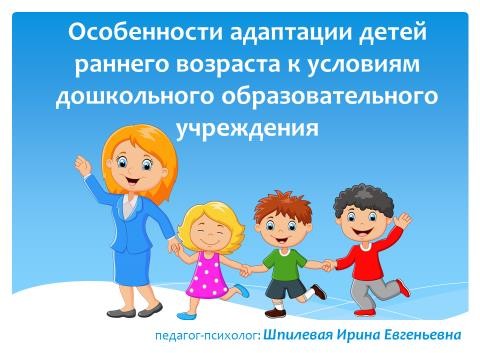 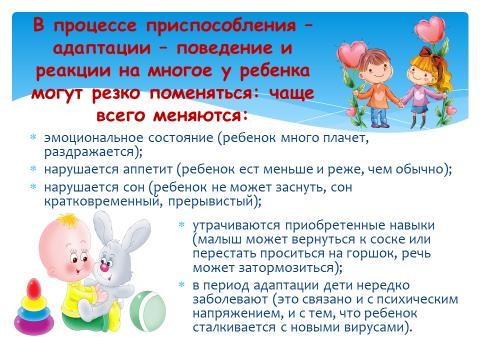 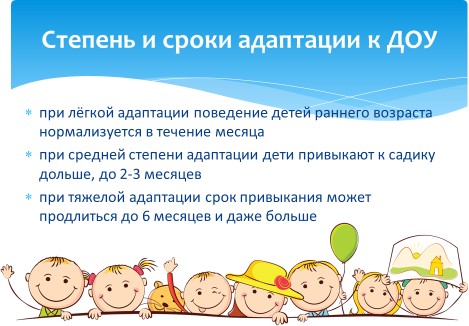 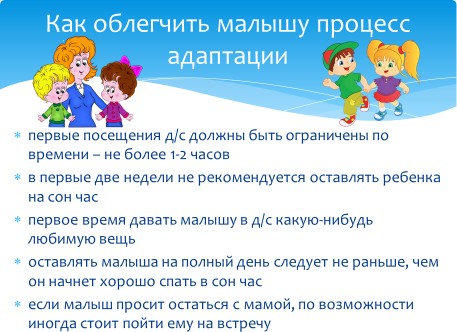 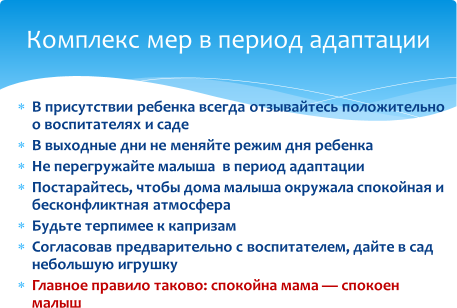 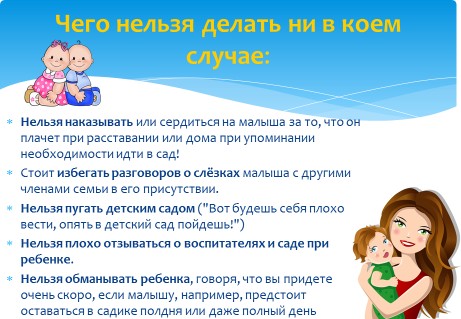 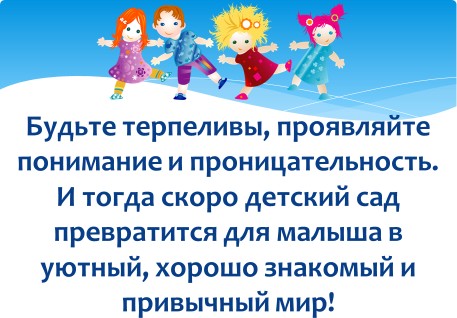 Приложение ЕНаглядные и дидактические материалы к занятиямЗанятие 1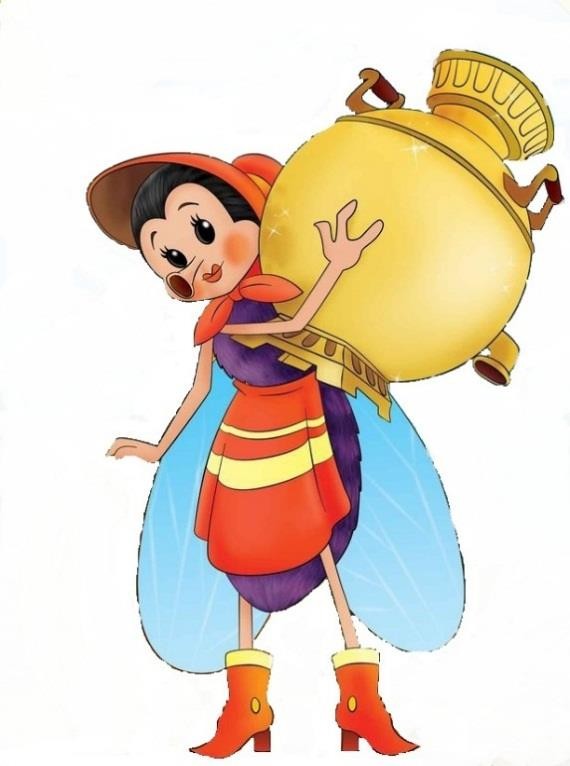 Занятие 2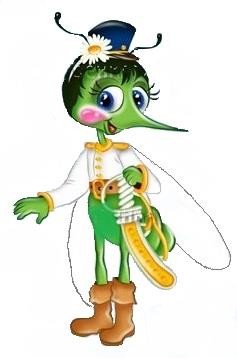 Занятие 3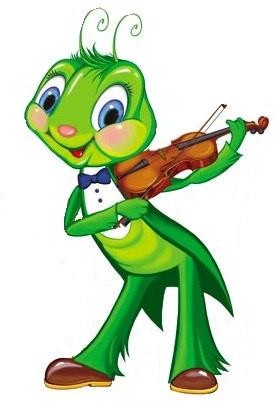 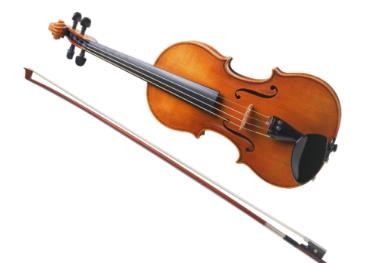 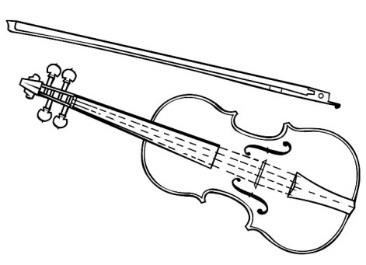 Занятие 4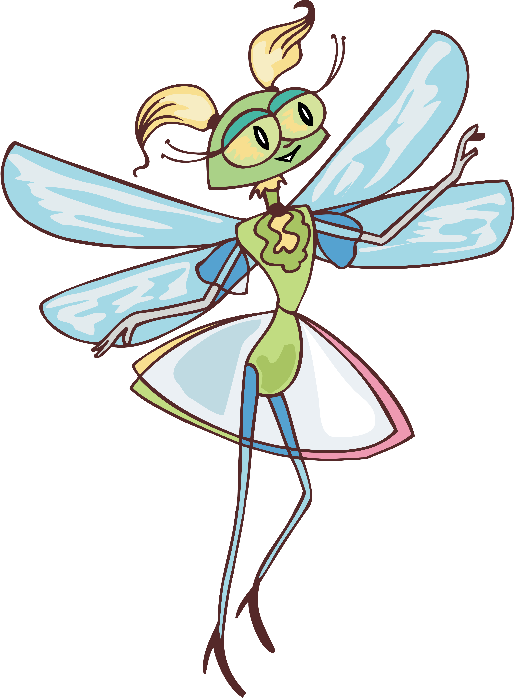 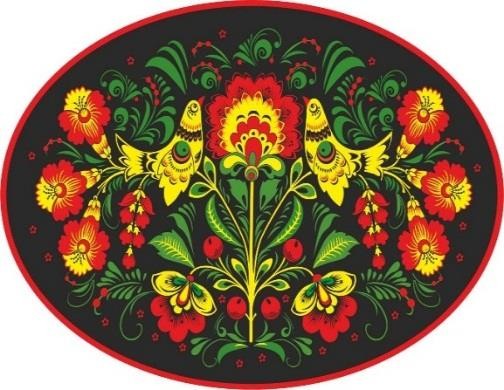 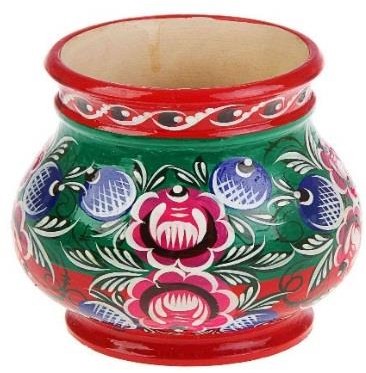 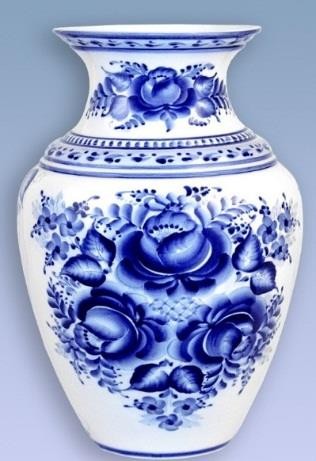 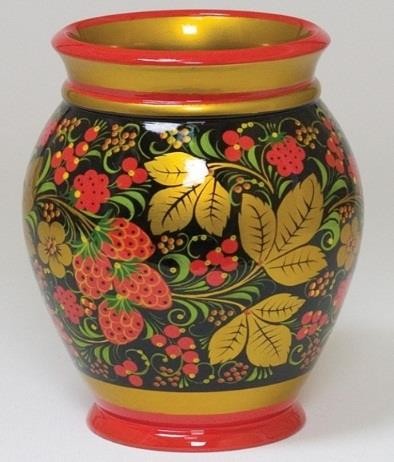 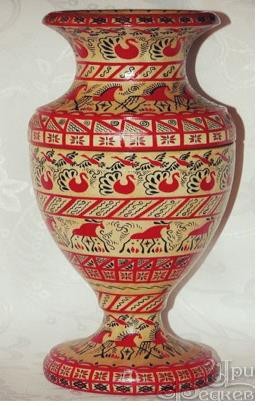 Занятие 5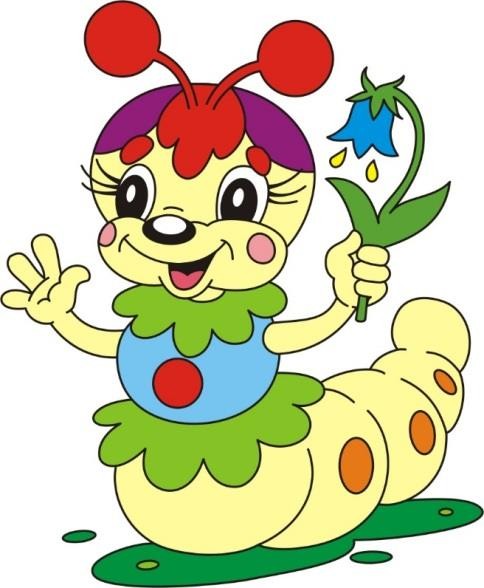 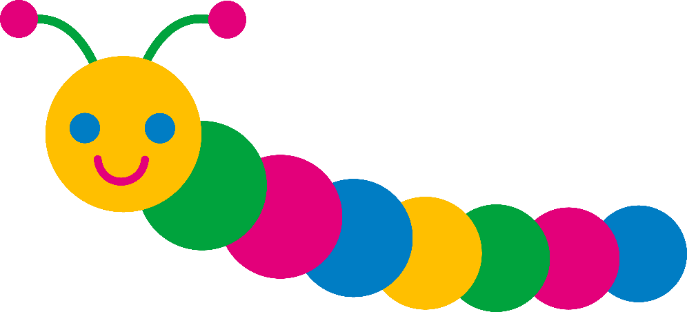 Занятие 6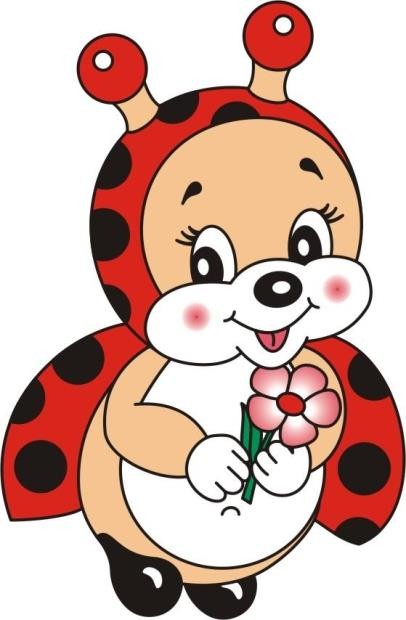 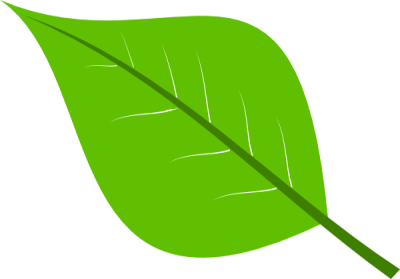 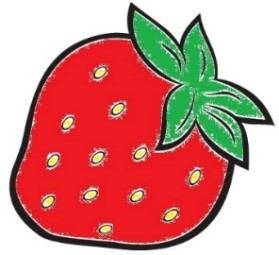 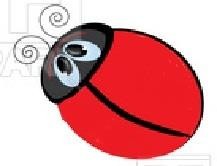 Занятие 7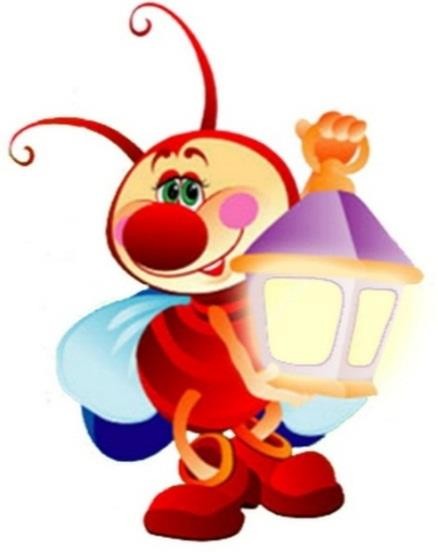 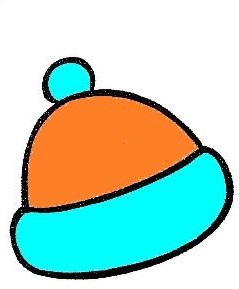 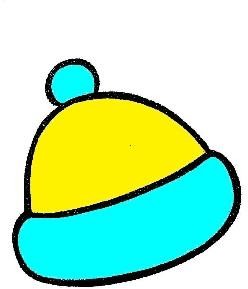 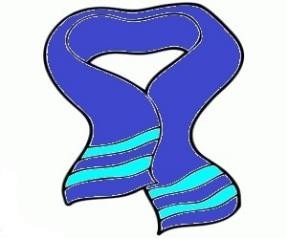 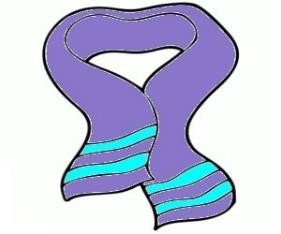 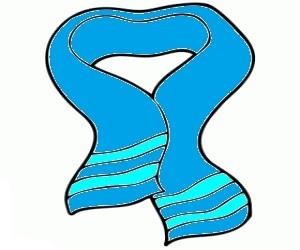 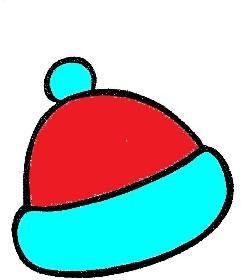 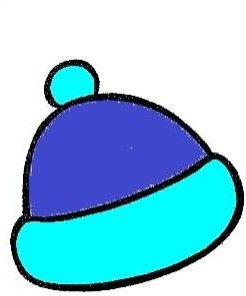 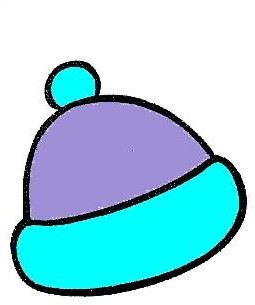 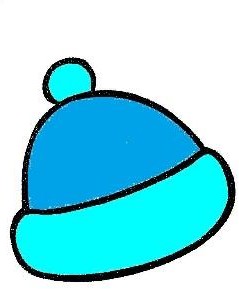 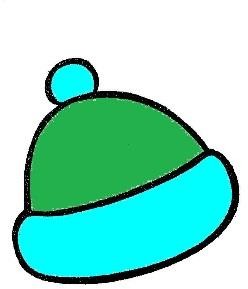 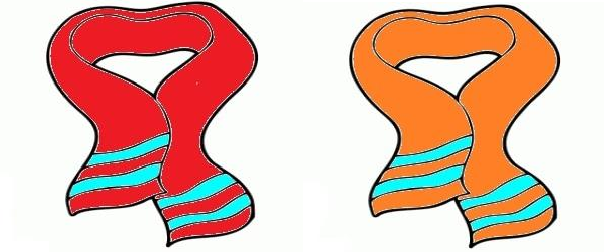 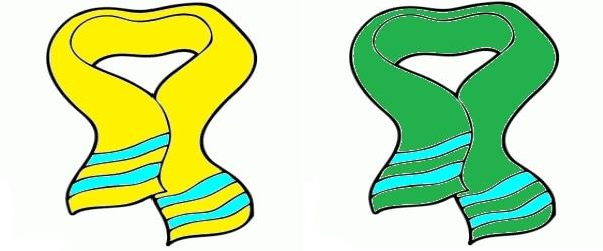 Занятие 8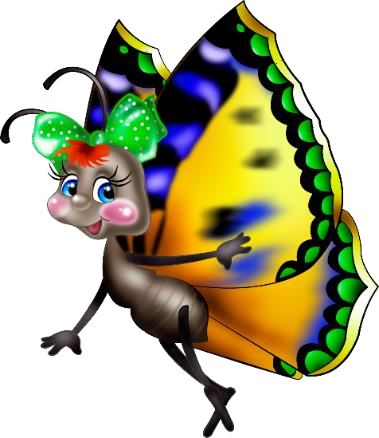 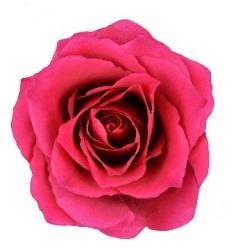 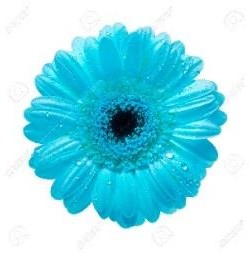 Занятие 9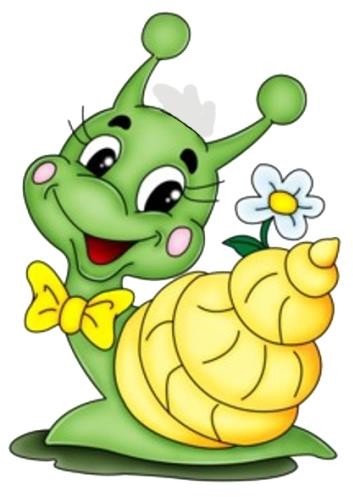 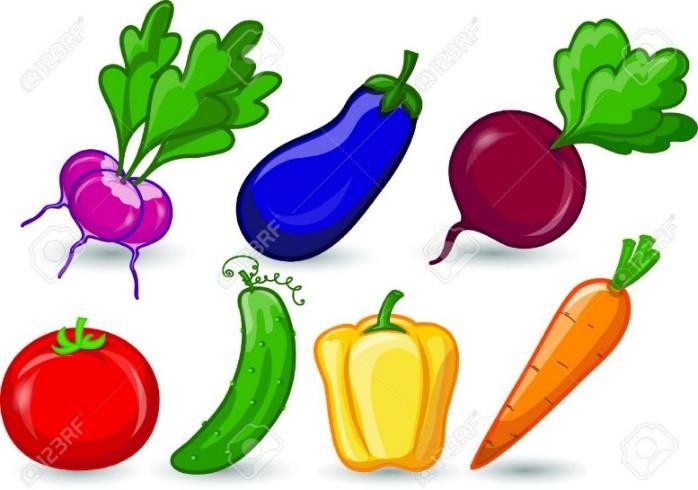 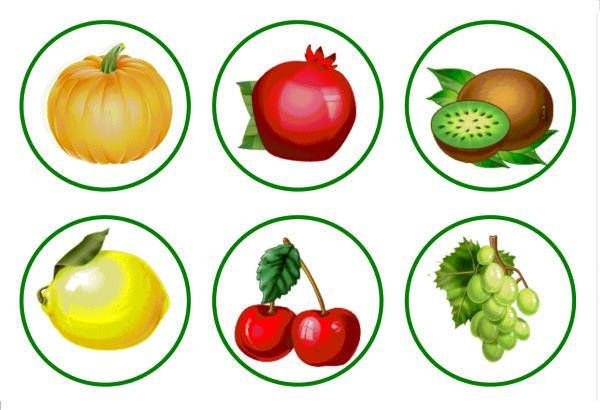 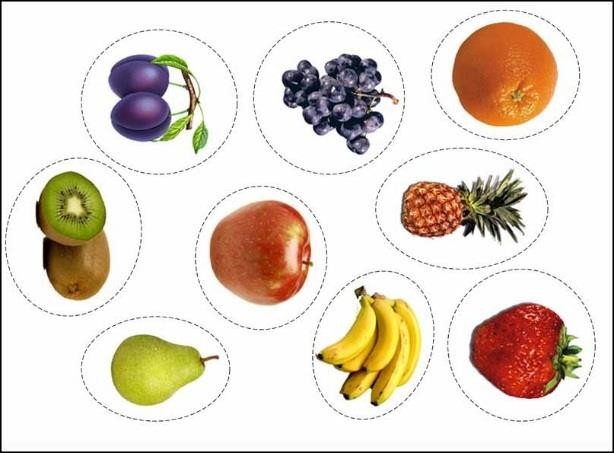 Занятие 10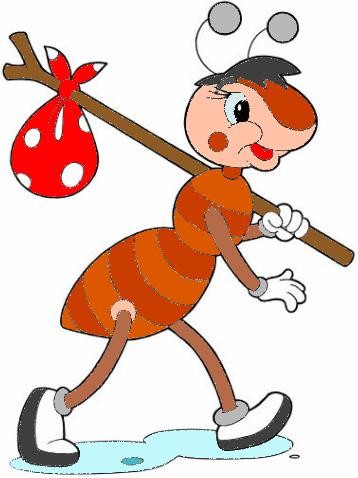 Занятие 11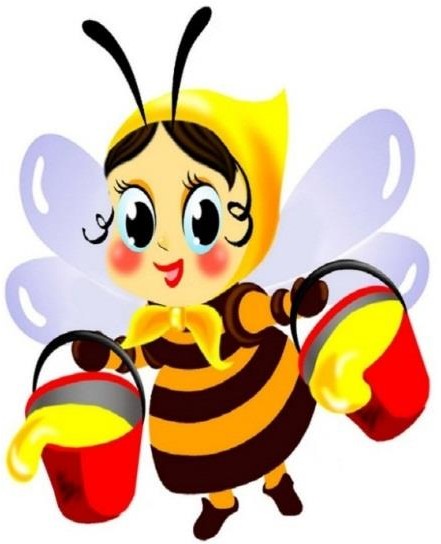 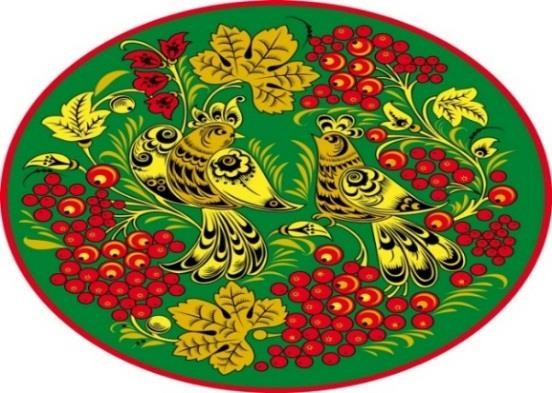 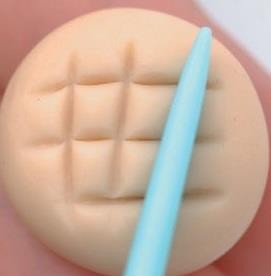 Занятие 12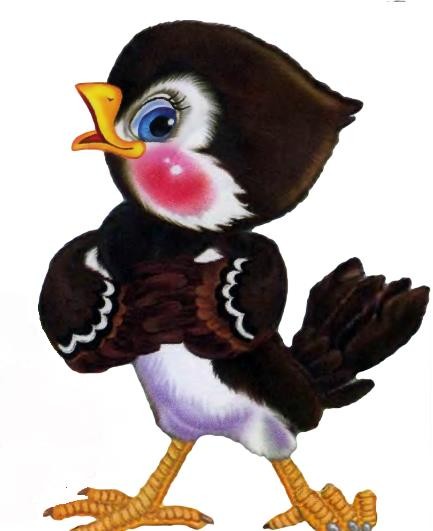 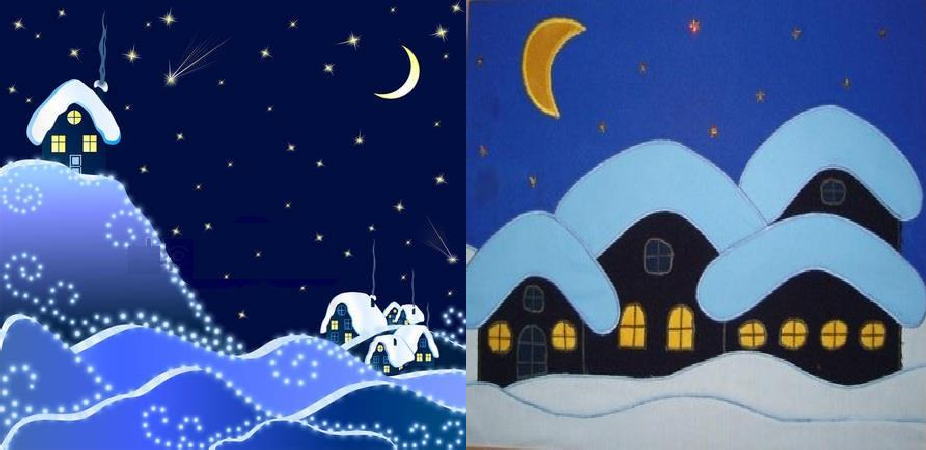 Занятие 13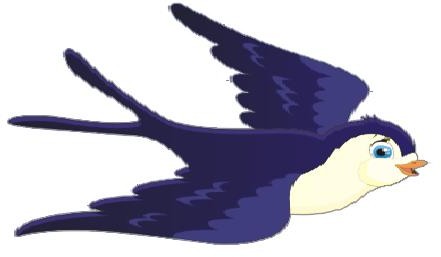 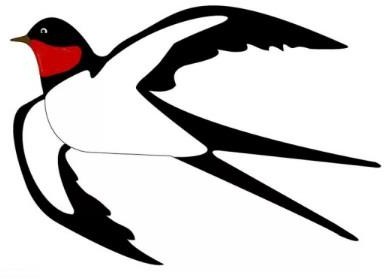 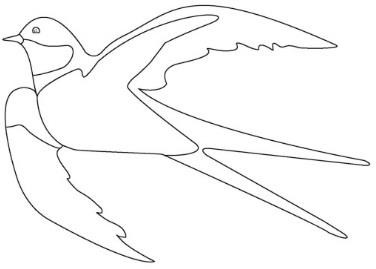 Занятие 14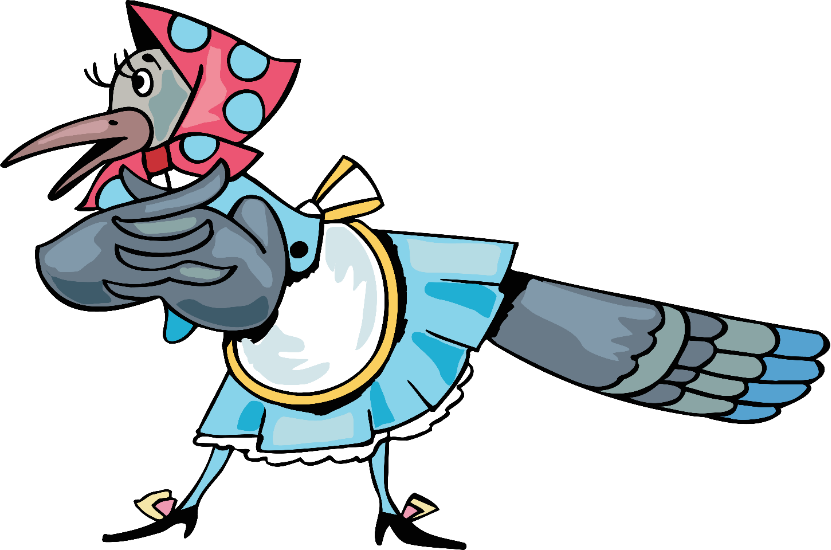 Занятие 15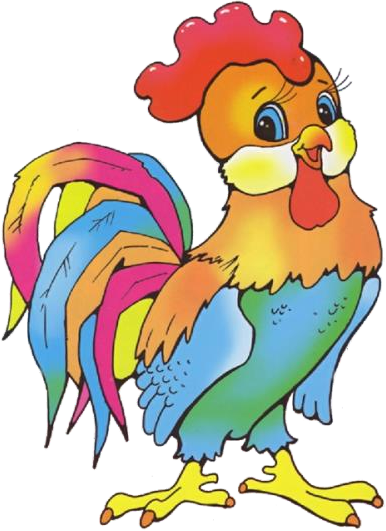 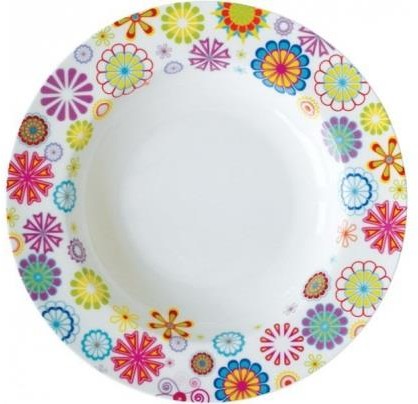 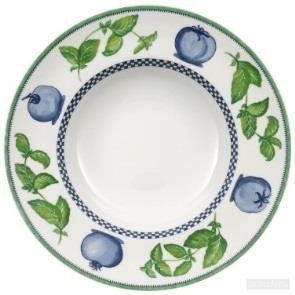 Занятие 16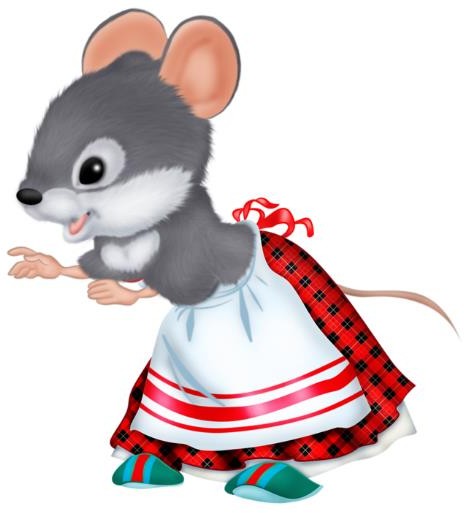 Занятие 17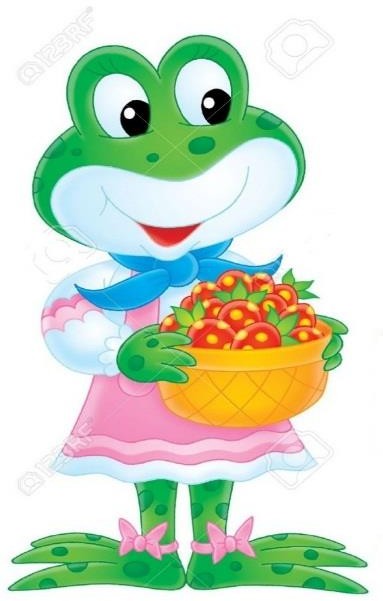 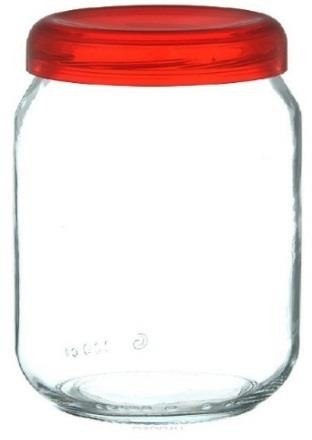 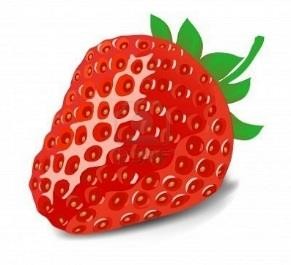 Занятие 18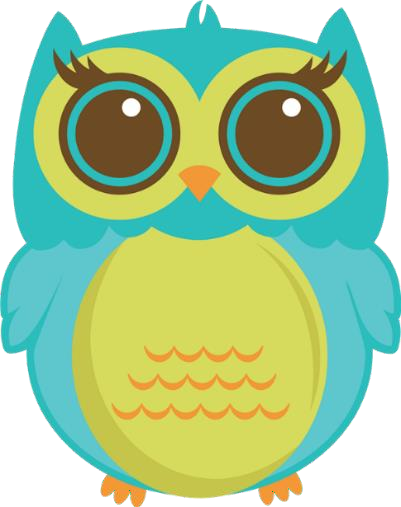 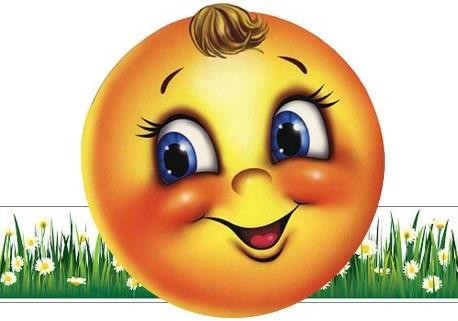 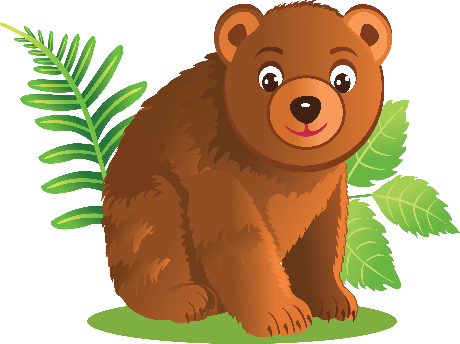 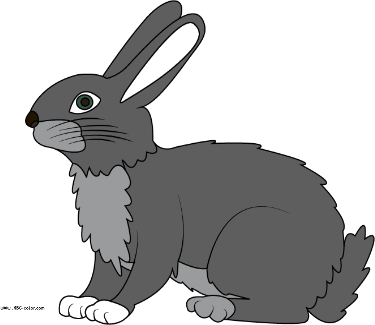 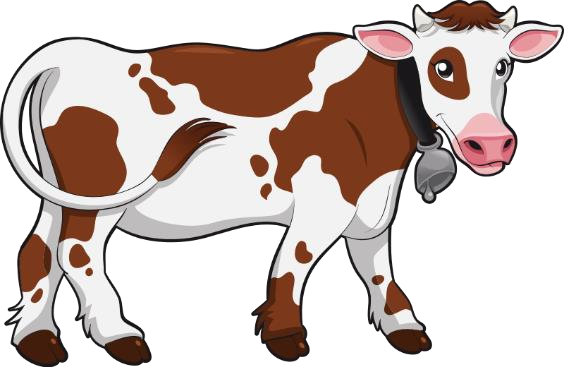 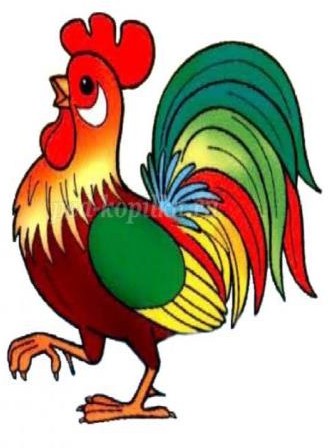 Занятие 19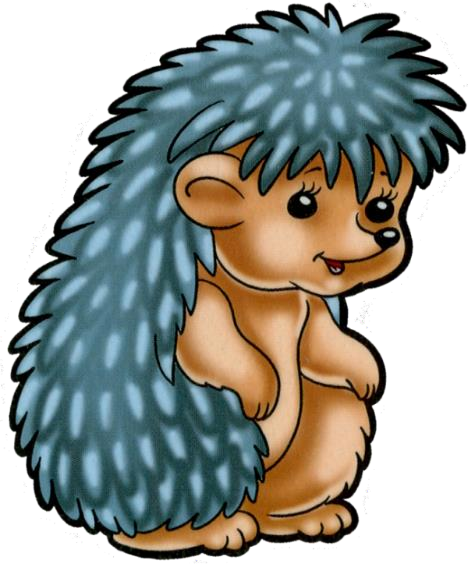 Занятие 20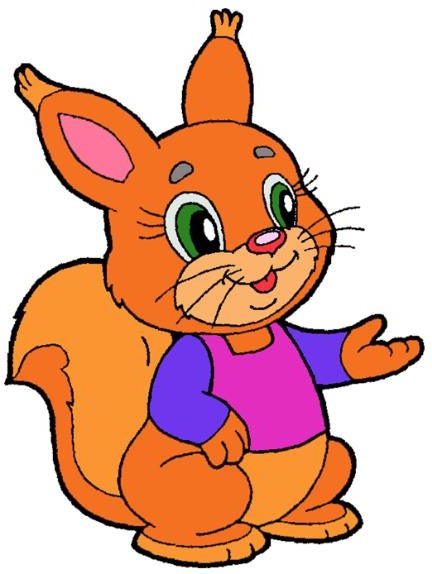 Занятие 21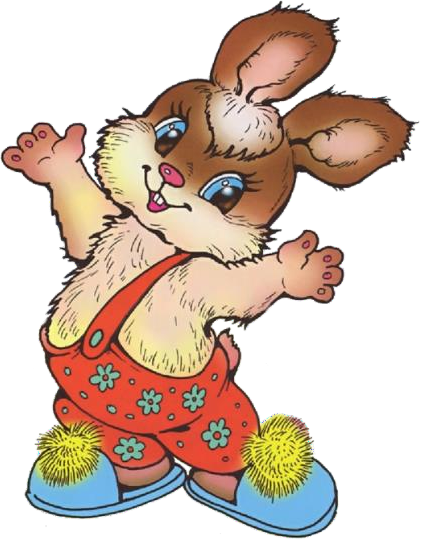 Занятие 22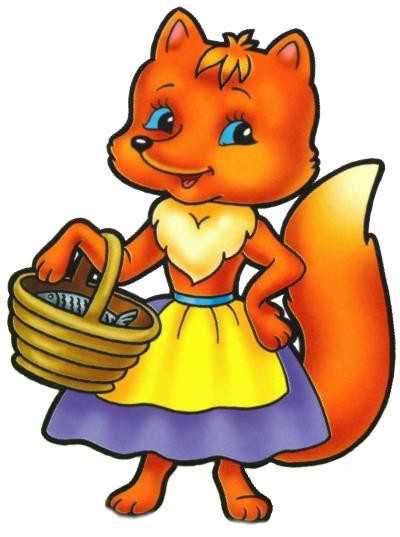 Занятие 23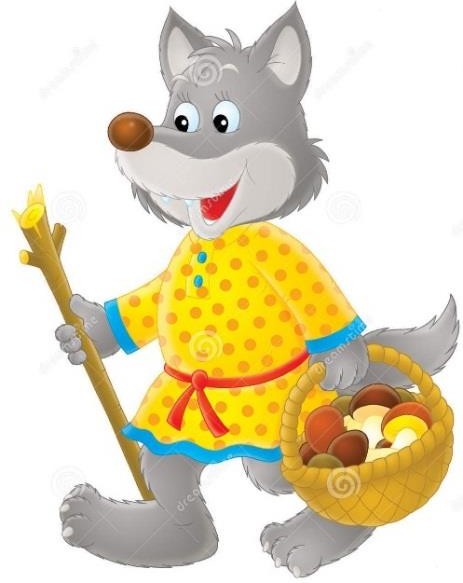 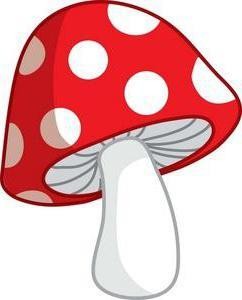 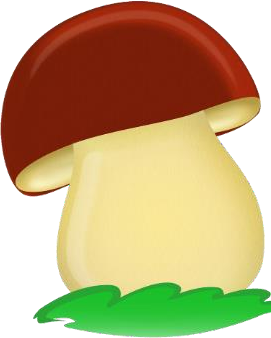 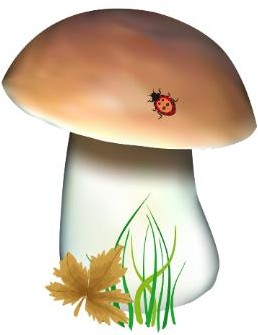 Занятие 24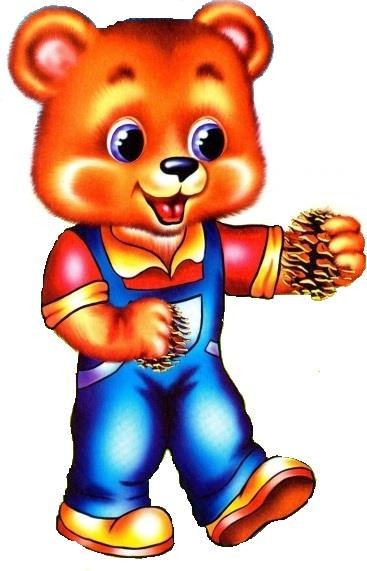 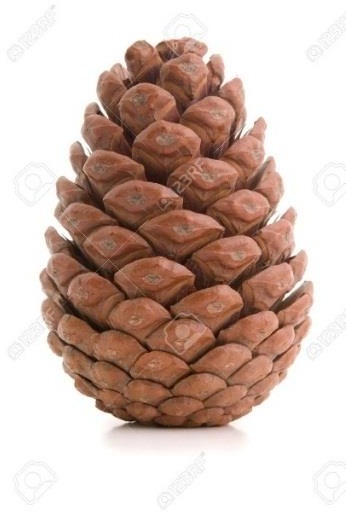 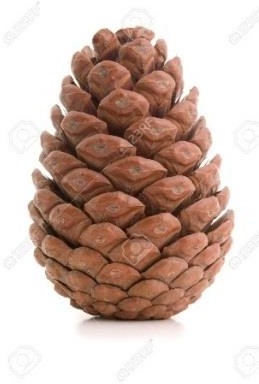 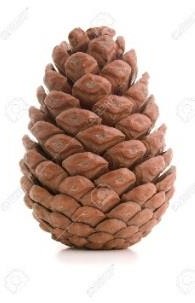 Занятие 25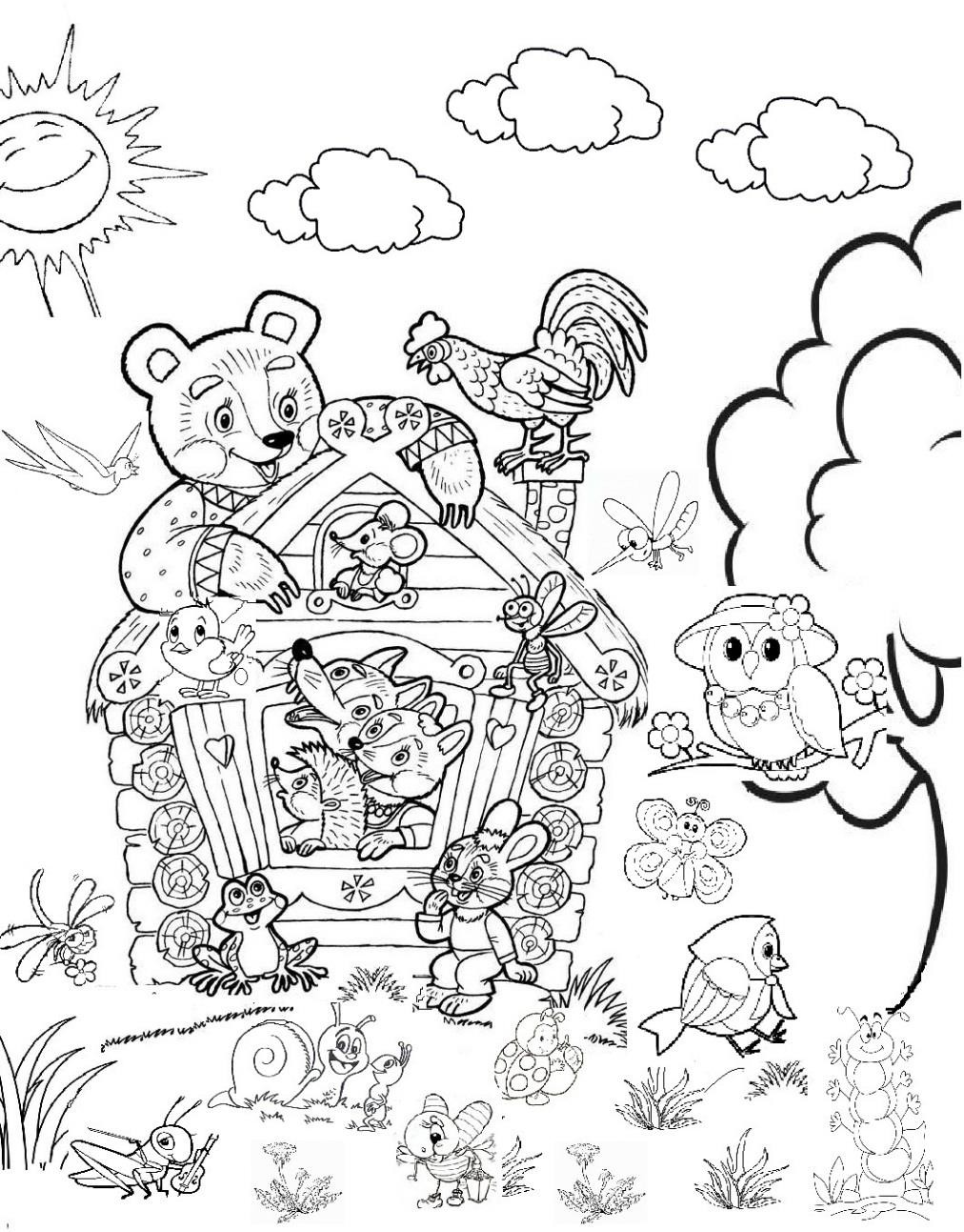 1Пояснительная записка41.1.	Актуальность программы и её обоснование41.2.	Участники программы61.3.	Цели и задачи программы61.4.	Научные,	методологические	и	методическиеоснования программы61.5.	Обоснование	необходимости	реализации	даннойпрограммы	для	достижения	указанных	целей	и решения поставленных задач81.6.	Описание	способов,	которыми	обеспечиваетсягарантия прав участников программы101.7.	Критерии	ограничения	и	противопоказания	научастие в освоении программы131.8.	Описание	сфер	ответственности,	основных	правучастников программы (специалистов, педагогов)131.9.	Ресурсы, необходимые для эффективной реализациипрограммы141.10. Сроки и этапы реализации программы151.11. Ожидаемые результаты161.12. Система	организации	внутреннего	контроля	зареализацией программы181.13. Критерии	оценки	достижения	планируемыхрезультатов182Тематический план203Структура и содержание программы253.1.	Описание	используемых	методик,	технологий,инструментария253.2.	Структура занятий263.3.	Конспекты занятий274Сведения о практической апробации программы на базеобразовательного учреждения985Список используемых источников1166Приложения119Приложение	А:Диагностика	уровня	адаптированностидетей к дошкольному учреждению 119Приложение	Б:	Диагностический	инструментарий	дляродителей121Приложение	В:	Диагностический	инструментарий	дляпедагогов127Приложение	Г:Консультация	для	воспитателей«Особенности работы воспитателяв период адаптации детей к детскому саду»132Приложение Д: Консультация для родителей«Особенности адаптации детей раннего возраста кусловиям дошкольного образовательного учреждения»137Приложение Е: Наглядные и дидактические материалы кзанятиям145КритерииПоказатели адаптированностиТехнологический инструментарийДля детейДля детейДля детейобщий эмоциональный фон(ребенка преобладает радостное,Успешнаяадаптация	детей раннего	возраста к		условиям дошкольного образовательного учрежденияили устойчиво – спокойноеэмоциональное состояние)Диагностика уровняадаптированности детей кдошкольному учреждению Р.Р. Калинина (приложение А)Успешнаяадаптация	детей раннего	возраста к		условиям дошкольного образовательного учрежденияразвитие познавательной и игровой деятельности (ребенок активно манипулируетокружающими предметами, учитывая их специфическоеназначение (машинку катает, а не грызет))Диагностика уровняадаптированности детей кдошкольному учреждению Р.Р. Калинина (приложение А)Успешнаяадаптация	детей раннего	возраста к		условиям дошкольного образовательного учреждениявзаимоотношения ребенка совзрослыми (ребенок активно контактирует со взрослыми)Диагностика уровняадаптированности детей кдошкольному учреждению Р.Р. Калинина (приложение А)Успешнаяадаптация	детей раннего	возраста к		условиям дошкольного образовательного учреждениявзаимоотношения со сверстниками(ребенок самостоятельно вступает в контакт с детьми)Диагностика уровняадаптированности детей кдошкольному учреждению Р.Р. Калинина (приложение А)Успешнаяадаптация	детей раннего	возраста к		условиям дошкольного образовательного учрежденияреакция ребенка на изменения привычной ситуации (ребенок легко адаптируется к новымусловиям (незнакомый взрослый, новое помещение, общение с группой сверстников))Диагностика уровняадаптированности детей кдошкольному учреждению Р.Р. Калинина (приложение А)Для родителейДля родителейДля родителейОсознанное отношение родителей		к полноценному личностному развитию	детей раннего возрастаположительное эмоционально-личностное отношение к детскому садуАнкеты:«Адаптация ребенка кусловиям детского сада»«Ваше отношение к работе детского сада»(приложение Б)Осознанное отношение родителей		к полноценному личностному развитию	детей раннего возрастастремление к сотрудничеству с педагогами и администрацией детского садаАнкеты:«Адаптация ребенка кусловиям детского сада»«Ваше отношение к работе детского сада»(приложение Б)Осознанное отношение родителей		к полноценному личностному развитию	детей раннего возрастаповышение уровня психолого- педагогической компетентности родителей по вопросам развития, воспитания, обучения детей раннего возрастаТест «Что вы знаете о развитии, воспитании и обучении детейраннего возраста?» (приложение В)Для воспитателейДля воспитателейДля воспитателейПовышение уровня профессиональной компетентности воспитателей	в организацииадаптационного периодарасширение психолого-педагогическихзнаний педагогов по вопросам развития, воспитания, обучения детей раннего возраста, и их использование в свойпедагогической деятельностиТест «Что вы знаете о развитии, воспитании и обучении детейраннего возраста?»Лист наблюдения за педагогической деятельностью воспитателей впериод реализации программы (приложение Г)№СодержаниеВремяОбщее времяПОДГОТОВИТЕЛЬНЫЙ ЭТАППОДГОТОВИТЕЛЬНЫЙ ЭТАППОДГОТОВИТЕЛЬНЫЙ ЭТАППОДГОТОВИТЕЛЬНЫЙ ЭТАП1.Первичная диагностика уровня адаптированности ребенка к дошкольному учреждению (наблюдение,заполнение листа адаптации)60 мин.60 мин.2.Первичное анкетирование родителей«Адаптация ребенка к условиям детского сада»«Ваше отношение к работе детского сада»30 мин.30 мин.60 мин.3.Первичное тестирование родителей «Что вы знаете о развитии, воспитании и обучении детей раннеговозраста?»60 мин.60 мин.4.Первичное тестирование воспитателей «Что вы знаетео развитии, воспитании и обучении детей раннего возраста?»60 мин.60 мин.5.Консультация для педагогов «Особенности работывоспитателя в период адаптации детей к детскому саду» (приложение Д)60 мин.60 мин.6.Консультация для родителей «Как помочь ребенку адаптироваться в детском саду» (приложение Е)30 мин.30 мин.7.Индивидуальное консультирование родителей при необходимости или по запросамНеогранич-еноНеограни-чено8.Индивидуальное общение с вновь-поступающими детьмипо необхо- димостипо необхо-димостиОСНОВНОЙ ЭТАПЗанятия по адаптации и развитию детей раннего возрастав условиях ДООПрокопьевский детский сад-филиал МБОУ «Новониколаевская СОШ№9».ОСНОВНОЙ ЭТАПЗанятия по адаптации и развитию детей раннего возрастав условиях ДООПрокопьевский детский сад-филиал МБОУ «Новониколаевская СОШ№9».ОСНОВНОЙ ЭТАПЗанятия по адаптации и развитию детей раннего возрастав условиях ДООПрокопьевский детский сад-филиал МБОУ «Новониколаевская СОШ№9».ОСНОВНОЙ ЭТАПЗанятия по адаптации и развитию детей раннего возрастав условиях ДООПрокопьевский детский сад-филиал МБОУ «Новониколаевская СОШ№9».1.Занятие 1 «Муха-Горюха и теремок»ПриветствиеСказкаПотешка «Муха»Игра «Теремок в порядок…»Прощаниемин.мин.мин.мин.1 мин.10 мин.2.Занятие 2 «Комарик-Пискун и баранки»ПриветствиеСказкаПотешка «Комарики»Игра «Баранки»Прощаниемин.мин.мин.мин.1 мин.10 мин.3.Занятие 3 «Кузнечик-Кузя и скрипка»ПриветствиеСказкаПотешка «Кузнечики»Рисование «Струны для скрипки»Прощаниемин.мин.2 мин.4 мин.1 мин.10 мин.4.Занятие	4	«Стрекоза-Кудесница	и	разбитая посуда»ПриветствиеСказкаПотешка «Стрекоза»Пазлы «Разбитая посуда»Прощаниемин.мин.мин.мин.1 мин.10 мин.5.Занятие 5 «Гусеничка-Невеличка и весёлая игра»ПриветствиеСказкаПотешка «Гусенички»Аппликация «Гусеница»Прощаниемин.мин.мин.мин.1 мин.10 мин.6.Занятие 6 «Божья коровка-Красная головка и её детки»ПриветствиеСказкаПотешка «Божья коровка»Лепка «Точки божьим коровкам»Прощаниемин.мин.мин.мин.1 мин.10 мин.7.Занятие 7 «Светлячок-Фитилёк и зимняя прогулка»1. Приветствие1 мин.10 мин.СказкаПотешка «Свет-Светлячок»Игра-парочки «Шарфики и шапочки»Прощание2 мин.мин.мин.1 мин.8.Занятие	8	«Бабочка-Леталочка	и	волшебные пузырики»ПриветствиеСказкаПотешка «Про бабочку»Игра «Волшебные пузырики»Прощаниемин.мин.мин.мин.1 мин.10 мин.9.Занятие	9	«Улитка	Фру-Фру	и	корзинка	с фруктами»ПриветствиеСказкаПотешка «Улитка»Игра «Корзинка для улитки»Прощание1мин. 2 мин.мин.мин.1 мин.10 мин.10.Занятие 10 «Муравейко-Муравей и новый забор»ПриветствиеСказкаПотешка «Муравейко-Муравей»Конструирование «Забор»Прощаниемин.мин.мин.мин.1 мин.10 мин.11.Занятие	11	«Пчелка-Труженица	и	медовые пряники»ПриветствиеСказкаПотешка «Пчелушки»Лепка «Медовые пряники»Прощаниемин.мин.мин.мин.1 мин.10 мин.12.Занятие	12	«Воробушек-Чирик	и	катание	на санях»ПриветствиеСказкаПотешка «На санках»Аппликация «Снежные сугробы»Прощаниемин.мин.мин.мин.1 мин.10 мин.13.Занятие 13 «Ласточка-Касаточка и черно-белые крылышки»ПриветствиеСказкаПотешка «Ласточка милая»Рисование «Черно-белая птичка»мин.мин.мин.мин.10 мин.5. Прощание1 мин.14.Занятие 14 «Сорока-Белобока и вкусная кашка»ПриветствиеСказкаПотешка «Сорока-Белобока»Игра «Кашевары»Прощаниемин.мин.мин.мин.1 мин.10 мин.15.Занятие 15 «Петя-Петушок и зеленые горошины»ПриветствиеСказкаПотешка «Петушок»Игра «Горошины для петушка»Прощаниемин.мин.мин.мин.1 мин.10 мин.16.Занятие	16	«Мышка-Норушка	и	необычный клубочек»ПриветствиеСказкаПотешка «Мышка»Игра «Клубочек»Прощаниемин.мин.мин.мин.1 мин.10 мин.17.Занятие	17	«Лягушка-Квакушка	и	компот	из земляники»ПриветствиеСказкаПотешка «Лягушка-попрыгушка»Игра «Земляничный компот»Прощаниемин.мин.мин.мин.1 мин.10 мин.18.Занятие	18	«Совушка-Умная	головушка	и чудесные загадки»ПриветствиеСказкаПотешка «Совушка-сова»Игра «Загадки»Прощаниемин.мин.мин.мин.1 мин.10 мин.19.Занятие 19 «Ёжик-Сёма и изменчивая погода»ПриветствиеСказкаПотешка «Колючий ёжик»Игра «Солнышко и дождик»Прощаниемин.мин.мин.мин.1 мин.10 мин.20.Занятие 20 «Бельчонок-Рыжик и вкусные орешки»ПриветствиеСказкаПесенка «Веселая белочка»мин.мин.2 мин.10 мин.Игра «Орешки для бельчонка»Прощание3 мин.1 мин.21.Занятие	21	«Зайчик-Побегайчик	и	веселые мячики»ПриветствиеСказкаПотешка «Зайка серый умывался»Игра «Брось мяч зайке»Прощаниемин.мин.мин.мин.1 мин.10 мин.22.Занятие 22 «Лиса-Краса и рыбалка»ПриветствиеСказкаПотешка «Лиска»Игра «На рыбалку»Прощаниемин.мин.мин.мин.1 мин.10 мин.23.Занятие	23	«Волчок-Добрячок	и	съедобные грибочки»ПриветствиеСказкаПотешка «Про волка»Игра «Съедобные-несъедобные грибы»Прощаниемин.мин.мин.мин.1 мин.10 мин.24.Занятие 24 «Мишка-Топтыжка и разные шишки»ПриветствиеСказкаПотешка «Мишка косолапый»Игра «Собераем шишки»Прощаниемин.мин.мин.мин.1 мин.10 мин.25.Занятие-сказка 25 «Терем-теремок»ПриветствиеТеатрализацияПотешка «Чудо-чудо теремок»Прощание1 мин.5 мин.3 мин.1 мин.10 мин.ЗАВЕРШАЮЩИЙ ЭТАПЗАВЕРШАЮЩИЙ ЭТАПЗАВЕРШАЮЩИЙ ЭТАПЗАВЕРШАЮЩИЙ ЭТАП1.Итоговая диагностика уровня адаптированностиребенка к дошкольному учреждению.60 мин.60 мин.2.Итоговое анкетирование родителей«Адаптация ребенка к условиям детского сада»«Ваше отношение к работе детского сада»60 мин.60 мин.2 ч.3.Итоговое тестирование родителей «Что вы знаете о развитии, воспитании и обучении детей раннеговозраста?»60 мин.60 мин.4.Итоговое тестирование воспитателей «Что вы знаете оразвитии, воспитании и обучении детей раннего40 мин.40 мин.возраста?»5.Наблюдение за деятельностью педагогов в группе раннего возраста, с целью выявления уровня профессиональной компетентности педагогов в организации адаптационного периода (в первый ипоследний месяцы реализации программы)15 мин. внеделю2 часа6.Консультация для родителей и педагогов «Результаты адаптации	детей		раннего	возраста к условиям детского сада40 мин.40 мин.ИтогоИтогоИтого15 ч.00мин.№Название технологии, методаКраткое описаниеМетоды и приёмы1.НаблюдениеНаблюдение за детьми в разные	временныеотрезки:в		ситуации выполнения предметной и в игровой деятельности, на прогулках, учет различных режимных	моментов,которые	позволяют определить преобладающее эмоциональное состояние каждого малыша, характер его деятельности (наличие заинтересованности,способность отображать в играх жизненную цепочку действий,	используяпредметы	пофункциональному назначению)Диагностика уровняадаптированности детей к дошкольномуучреждению Р.Р. Калинина2.Элементытелесной терапииТелесно-ориентированный подход позволяет педагогу- психологу		наладить доверительные отношения с детьми,	снимает		психо- эмоциональное напряжениедетей,	улучшаетПогладить,		обнять, поздороваться частями тела, упражнения из телесной	терапии (Клубочек и т.п.)самочувствие	детей,повышает их самооценку и уверенность в своих силах.3Арт-терапияМетод оказания психолого- педагогической помощи ребенку	посредством использования приемов художественноготворчестваЭлементы:	рисование, использованиеклассической музыки и музыкальныхинструментов, театрализации,	лепки, аппликации.4Сказкотерапия (И.В.Вачков, Т.Зинкевич- Евстигнеева, А.В.Гнездилов)направление практической психологии, использующее ресурсы сказок для решения целого ряда задач: воспитание, образование, развитие личности икоррекция поведениячтение и разыгрывание сюжета сказки5Игровые методы взаимодействия с ребенкомособый	способ взаимодействия с ребёнком, в процессе которого ему предоставляетсявозможность, с одной стороны, быть таким, какой он есть, быть самим собой, а с другой – установить отношения с воспитателеми детьми (что невозможно в индивидуальном общении).игры-конструирование, познавательные	игры; коммуникативные игры, двигательно-речевые игры,	продуктивные игры,		развивающие игры12345На	сметане мешен,На	окошке стужен, Круглый		бок, румяный бок, Покатился...Ку-ка-ре-ку кричит он звонко, Хлопает крыльями громко- громко,Курочекверный пастух, Как зовут его?Каждый вечер, так легко,Она даёт нам молоко.Говорит она два слова,Как зовут еёЛюбит красную морковку,Грызёт капусту очень ловко,Скачет он то тут, то там,По лесам и по полям, Серый, белый и косой, Кто скажите он такойОн зимой вберлоге спит, Потихонечку храпит,А проснётся, ну реветь,Как зовут егоколобокпетухкоровазаяцмедведьФ.И. ребёнкаВозрастПсихологические критерии адаптированности ребёнка к ДОУПсихологические критерии адаптированности ребёнка к ДОУПсихологические критерии адаптированности ребёнка к ДОУПсихологические критерии адаптированности ребёнка к ДОУПсихологические критерии адаптированности ребёнка к ДОУПсихологические критерии адаптированности ребёнка к ДОУПсихологические критерии адаптированности ребёнка к ДОУПсихологические критерии адаптированности ребёнка к ДОУПсихологические критерии адаптированности ребёнка к ДОУПсихологические критерии адаптированности ребёнка к ДОУПсихологические критерии адаптированности ребёнка к ДОУПсихологические критерии адаптированности ребёнка к ДОУПсихологические критерии адаптированности ребёнка к ДОУПсихологические критерии адаптированности ребёнка к ДОУПсихологические критерии адаптированности ребёнка к ДОУФ.И. ребёнкаВозрастОбщий эмоциональный фон поведенияОбщий эмоциональный фон поведенияОбщий эмоциональный фон поведенияНаблюдение за ребёнкомНаблюдение за ребёнкомНаблюдение за ребёнкомНаблюдение за ребёнкомНаблюдение за ребёнкомНаблюдение за ребёнкомНаблюдение за ребёнкомНаблюдение за ребёнкомНаблюдение за ребёнкомРеакция на изменение привычной ситуацииРеакция на изменение привычной ситуацииРеакция на изменение привычной ситуацииФ.И. ребёнкаВозрастПоложительныйНеустойчивыйОтрицательныйПознавательная и игровая деятельностьПознавательная и игровая деятельностьПознавательная и игровая деятельностьВзаимоотношения со взрослымиВзаимоотношения со взрослымиВзаимоотношения со взрослымиВзаимоотношения с детьмиВзаимоотношения с детьмиВзаимоотношения с детьмиРеакция на изменение привычной ситуацииРеакция на изменение привычной ситуацииРеакция на изменение привычной ситуацииФ.И. ребёнкаВозрастПоложительныйНеустойчивыйОтрицательныйАктивенАктивен при поддержкеПассивенИнициативенПринимает инициативуУход от взаимоотнош енийИнициативенВступает в контакт при поддержкеПассивен/ реакция протестаПринятиеТревожностьНепринятиеБаллыБаллы321321321321321ДИАГНОСТИЧЕСКАЯ КАРТА АДАПТИРОВАННОСТИ ДЕТЕЙ К ДОУГруппа: 	Наблюдатель:  	(должность, фамилия, инициалы, подпись) Дата заполнения:  	ДИАГНОСТИЧЕСКАЯ КАРТА АДАПТИРОВАННОСТИ ДЕТЕЙ К ДОУГруппа: 	Наблюдатель:  	(должность, фамилия, инициалы, подпись) Дата заполнения:  	ДИАГНОСТИЧЕСКАЯ КАРТА АДАПТИРОВАННОСТИ ДЕТЕЙ К ДОУГруппа: 	Наблюдатель:  	(должность, фамилия, инициалы, подпись) Дата заполнения:  	ДИАГНОСТИЧЕСКАЯ КАРТА АДАПТИРОВАННОСТИ ДЕТЕЙ К ДОУГруппа: 	Наблюдатель:  	(должность, фамилия, инициалы, подпись) Дата заполнения:  	ДИАГНОСТИЧЕСКАЯ КАРТА АДАПТИРОВАННОСТИ ДЕТЕЙ К ДОУГруппа: 	Наблюдатель:  	(должность, фамилия, инициалы, подпись) Дата заполнения:  	ДИАГНОСТИЧЕСКАЯ КАРТА АДАПТИРОВАННОСТИ ДЕТЕЙ К ДОУГруппа: 	Наблюдатель:  	(должность, фамилия, инициалы, подпись) Дата заполнения:  	ДИАГНОСТИЧЕСКАЯ КАРТА АДАПТИРОВАННОСТИ ДЕТЕЙ К ДОУГруппа: 	Наблюдатель:  	(должность, фамилия, инициалы, подпись) Дата заполнения:  	Ф.И. ребёнкаПсихологические критерии адаптированности ребёнка к ДОУПсихологические критерии адаптированности ребёнка к ДОУПсихологические критерии адаптированности ребёнка к ДОУПсихологические критерии адаптированности ребёнка к ДОУПсихологические критерии адаптированности ребёнка к ДОУСредний баллФ.И. ребёнкаОбщий эмоциональный фон поведенияНаблюдение за ребёнкомНаблюдение за ребёнкомНаблюдение за ребёнкомРеакция на изменение привычной ситуацииСредний баллФ.И. ребёнкаОбщий эмоциональный фон поведенияПознавательная и игроваядеятельностьВзаимоотношения со взрослымиВзаимоотношени я с детьмиРеакция на изменение привычной ситуацииСредний балл1.2.3.Уровеньбаллыинтерпретациявысокий2,6-3У ребенка преобладает радостное, или устойчиво – спокойное эмоциональное состояние. Он активно контактирует со взрослыми, детьми, окружающими предметами, быстро адаптируется к новым условиям (незнакомый взрослый, новое помещение, общение с группой сверстниковсредний1,6-2,5Эмоциональное состояние ребенка нестабильно: новый раздражитель влечет возврат к отрицательным эмоциональным реакциям. Однако при эмоциональной поддержке взрослого ребенок проявляет познавательную и поведенческую активность, легче адаптируется к новой ситуациинизкий1-1,5У ребенка преобладают агрессивно – разрушительные реакции, направленные на выход из ситуации (двигательный протест, агрессивные действия), активное эмоциональное состояние (плач, негодующий крик), либо отсутствует активность, инициативность при более или менее выраженных отрицательных реакциях (тихий плач, хныкание, отказ от активных движений, отсутствие попыток к сопротивлению, пассивное подчинение, подавленность, напряженностьАнкета для родителейАДАПТАЦИЯ РЕБЕНКА К УСЛОВИЯМ ДЕТСКОГО САДАЦель: определение уровня психологической адаптированности ребенка к условиям дошкольного образовательного учреждения с точки зрения родителя.Стимульный материал:бланк с вопросами.Возрастной диапазон использования. методика ориентирована на обследование детей от 1,5 до 7 лет при поступлении ребенка в ДОУ. Процедура наблюдения родителя за малышом не требует никаких дополнительных средств и оборудования, занимает не более 5 минут, может повторяться через достаточно небольшой промежуток времени (15-35 дней).Обработка данных: при обработке данных подсчитываются баллы по каждому вопросу анкеты:Таким образом, баллы, набранные респондентом, суммируются, полученная сумма делится на 5 (количество критериев). Число, полученное в результате деления, соотносится с соответствующими показателями.Интерпретация данных по показателям:Анкета для родителейАДАПТАЦИЯ РЕБЕНКА К УСЛОВИЯМ ДЕТСКОГО САДАЦель: определение уровня психологической адаптированности ребенка к условиям дошкольного образовательного учреждения с точки зрения родителя.Стимульный материал:бланк с вопросами.Возрастной диапазон использования. методика ориентирована на обследование детей от 1,5 до 7 лет при поступлении ребенка в ДОУ. Процедура наблюдения родителя за малышом не требует никаких дополнительных средств и оборудования, занимает не более 5 минут, может повторяться через достаточно небольшой промежуток времени (15-35 дней).Обработка данных: при обработке данных подсчитываются баллы по каждому вопросу анкеты:Таким образом, баллы, набранные респондентом, суммируются, полученная сумма делится на 5 (количество критериев). Число, полученное в результате деления, соотносится с соответствующими показателями.Интерпретация данных по показателям:Анкета для родителейАДАПТАЦИЯ РЕБЕНКА К УСЛОВИЯМ ДЕТСКОГО САДАЦель: определение уровня психологической адаптированности ребенка к условиям дошкольного образовательного учреждения с точки зрения родителя.Стимульный материал:бланк с вопросами.Возрастной диапазон использования. методика ориентирована на обследование детей от 1,5 до 7 лет при поступлении ребенка в ДОУ. Процедура наблюдения родителя за малышом не требует никаких дополнительных средств и оборудования, занимает не более 5 минут, может повторяться через достаточно небольшой промежуток времени (15-35 дней).Обработка данных: при обработке данных подсчитываются баллы по каждому вопросу анкеты:Таким образом, баллы, набранные респондентом, суммируются, полученная сумма делится на 5 (количество критериев). Число, полученное в результате деления, соотносится с соответствующими показателями.Интерпретация данных по показателям:Анкета для родителейАДАПТАЦИЯ РЕБЕНКА К УСЛОВИЯМ ДЕТСКОГО САДАЦель: определение уровня психологической адаптированности ребенка к условиям дошкольного образовательного учреждения с точки зрения родителя.Стимульный материал:бланк с вопросами.Возрастной диапазон использования. методика ориентирована на обследование детей от 1,5 до 7 лет при поступлении ребенка в ДОУ. Процедура наблюдения родителя за малышом не требует никаких дополнительных средств и оборудования, занимает не более 5 минут, может повторяться через достаточно небольшой промежуток времени (15-35 дней).Обработка данных: при обработке данных подсчитываются баллы по каждому вопросу анкеты:Таким образом, баллы, набранные респондентом, суммируются, полученная сумма делится на 5 (количество критериев). Число, полученное в результате деления, соотносится с соответствующими показателями.Интерпретация данных по показателям:Анкета для родителейАДАПТАЦИЯ РЕБЕНКА К УСЛОВИЯМ ДЕТСКОГО САДАЦель: определение уровня психологической адаптированности ребенка к условиям дошкольного образовательного учреждения с точки зрения родителя.Стимульный материал:бланк с вопросами.Возрастной диапазон использования. методика ориентирована на обследование детей от 1,5 до 7 лет при поступлении ребенка в ДОУ. Процедура наблюдения родителя за малышом не требует никаких дополнительных средств и оборудования, занимает не более 5 минут, может повторяться через достаточно небольшой промежуток времени (15-35 дней).Обработка данных: при обработке данных подсчитываются баллы по каждому вопросу анкеты:Таким образом, баллы, набранные респондентом, суммируются, полученная сумма делится на 5 (количество критериев). Число, полученное в результате деления, соотносится с соответствующими показателями.Интерпретация данных по показателям:Уровеньбаллыинтерпретациявысокий2,5-3У ребенка преобладает радостное, или устойчиво – спокойное эмоциональное состояние. Он активно контактирует со взрослыми, детьми, окружающими предметами, быстроадаптируется к новым условиям (незнакомый взрослый, новое помещение, общение с группой сверстниковсредний1,4-2,4Эмоциональное состояние ребенка нестабильно: новыйраздражитель влечет возврат к отрицательным эмоциональным реакциям. Однако при эмоциональной поддержке взрослогоребенок проявляет познавательную и поведенческую активность, легче адаптируется к новой ситуациинизкий0,2-1,3У ребенка преобладают агрессивно – разрушительные реакции, направленные на выход из ситуации (двигательный протест, агрессивные действия), активное эмоциональное состояние (плач, негодующий крик), либо отсутствует активность, инициативность при более или менее выраженных отрицательных реакциях (тихий плач, хныканье, отказ от активных движений, отсутствие попыток к сопротивлению, пассивное подчинение, подавленность, напряженность).Бланк анкеты для родителейАДАПТАЦИЯ РЕБЕНКА К УСЛОВИЯМ ДЕТСКОГО САДАУважаемые родители! Оцените наличие у Вашего ребенка следующих поведенческих реакций: подчеркните характерное для ребенка состояние в домашней обстановке в течение этой неделиФ.И. ребенка:	Дата  	Эмоциональное состояние ребенка.Весел, жизнерадостен, подвижен, активен.Улыбается, настроение хорошее, спокоен.Иногда задумчив, плаксив.Легкая плаксивость, хныканье.Плачет за компанию, плач приступообразен.Сильный плач, подавленное настроение.Социальные контакты ребенка.Много друзей, охотно играет с детьми.Сдержан, просится на руки, неохотно играет с детьми.Безразличен к играм, отстранен, замкнут.Невесел, с детьми не контактирует, даже если вовлечен в игру.Проявляет тревогу, бросает начатые игры.Недружелюбен, агрессивен, мешает играть другим.Сон ребенка.Спокойный, глубокий, засыпает быстро.Спокойный.Засыпает нескоро, спит спокойно, но недолго.Засыпает с хныканьем, тревожен во сне.Засыпает с плачем, долго, беспокоен во сне.Отсутствие сна, плач.Аппетит ребенка.Очень хороший аппетит, съедает все с удовольствием.Нормальный аппетит, ест до насыщения.Аппетит выборочный, но насыщенный.Отвергает некоторые блюда, капризничает.Приходится следить за тем, чтобы ел, ест неохотно, долго.Отвращение к еде, кормление мучительно.Отметьте, какие проявления бывают у Вашего ребенка.Бланк анкеты для родителейАДАПТАЦИЯ РЕБЕНКА К УСЛОВИЯМ ДЕТСКОГО САДАУважаемые родители! Оцените наличие у Вашего ребенка следующих поведенческих реакций: подчеркните характерное для ребенка состояние в домашней обстановке в течение этой неделиФ.И. ребенка:	Дата  	Эмоциональное состояние ребенка.Весел, жизнерадостен, подвижен, активен.Улыбается, настроение хорошее, спокоен.Иногда задумчив, плаксив.Легкая плаксивость, хныканье.Плачет за компанию, плач приступообразен.Сильный плач, подавленное настроение.Социальные контакты ребенка.Много друзей, охотно играет с детьми.Сдержан, просится на руки, неохотно играет с детьми.Безразличен к играм, отстранен, замкнут.Невесел, с детьми не контактирует, даже если вовлечен в игру.Проявляет тревогу, бросает начатые игры.Недружелюбен, агрессивен, мешает играть другим.Сон ребенка.Спокойный, глубокий, засыпает быстро.Спокойный.Засыпает нескоро, спит спокойно, но недолго.Засыпает с хныканьем, тревожен во сне.Засыпает с плачем, долго, беспокоен во сне.Отсутствие сна, плач.Аппетит ребенка.Очень хороший аппетит, съедает все с удовольствием.Нормальный аппетит, ест до насыщения.Аппетит выборочный, но насыщенный.Отвергает некоторые блюда, капризничает.Приходится следить за тем, чтобы ел, ест неохотно, долго.Отвращение к еде, кормление мучительно.Отметьте, какие проявления бывают у Вашего ребенка.Бланк анкеты для родителейАДАПТАЦИЯ РЕБЕНКА К УСЛОВИЯМ ДЕТСКОГО САДАУважаемые родители! Оцените наличие у Вашего ребенка следующих поведенческих реакций: подчеркните характерное для ребенка состояние в домашней обстановке в течение этой неделиФ.И. ребенка:	Дата  	Эмоциональное состояние ребенка.Весел, жизнерадостен, подвижен, активен.Улыбается, настроение хорошее, спокоен.Иногда задумчив, плаксив.Легкая плаксивость, хныканье.Плачет за компанию, плач приступообразен.Сильный плач, подавленное настроение.Социальные контакты ребенка.Много друзей, охотно играет с детьми.Сдержан, просится на руки, неохотно играет с детьми.Безразличен к играм, отстранен, замкнут.Невесел, с детьми не контактирует, даже если вовлечен в игру.Проявляет тревогу, бросает начатые игры.Недружелюбен, агрессивен, мешает играть другим.Сон ребенка.Спокойный, глубокий, засыпает быстро.Спокойный.Засыпает нескоро, спит спокойно, но недолго.Засыпает с хныканьем, тревожен во сне.Засыпает с плачем, долго, беспокоен во сне.Отсутствие сна, плач.Аппетит ребенка.Очень хороший аппетит, съедает все с удовольствием.Нормальный аппетит, ест до насыщения.Аппетит выборочный, но насыщенный.Отвергает некоторые блюда, капризничает.Приходится следить за тем, чтобы ел, ест неохотно, долго.Отвращение к еде, кормление мучительно.Отметьте, какие проявления бывают у Вашего ребенка.Бланк анкеты для родителейАДАПТАЦИЯ РЕБЕНКА К УСЛОВИЯМ ДЕТСКОГО САДАУважаемые родители! Оцените наличие у Вашего ребенка следующих поведенческих реакций: подчеркните характерное для ребенка состояние в домашней обстановке в течение этой неделиФ.И. ребенка:	Дата  	Эмоциональное состояние ребенка.Весел, жизнерадостен, подвижен, активен.Улыбается, настроение хорошее, спокоен.Иногда задумчив, плаксив.Легкая плаксивость, хныканье.Плачет за компанию, плач приступообразен.Сильный плач, подавленное настроение.Социальные контакты ребенка.Много друзей, охотно играет с детьми.Сдержан, просится на руки, неохотно играет с детьми.Безразличен к играм, отстранен, замкнут.Невесел, с детьми не контактирует, даже если вовлечен в игру.Проявляет тревогу, бросает начатые игры.Недружелюбен, агрессивен, мешает играть другим.Сон ребенка.Спокойный, глубокий, засыпает быстро.Спокойный.Засыпает нескоро, спит спокойно, но недолго.Засыпает с хныканьем, тревожен во сне.Засыпает с плачем, долго, беспокоен во сне.Отсутствие сна, плач.Аппетит ребенка.Очень хороший аппетит, съедает все с удовольствием.Нормальный аппетит, ест до насыщения.Аппетит выборочный, но насыщенный.Отвергает некоторые блюда, капризничает.Приходится следить за тем, чтобы ел, ест неохотно, долго.Отвращение к еде, кормление мучительно.Отметьте, какие проявления бывают у Вашего ребенка.Бланк анкеты для родителейАДАПТАЦИЯ РЕБЕНКА К УСЛОВИЯМ ДЕТСКОГО САДАУважаемые родители! Оцените наличие у Вашего ребенка следующих поведенческих реакций: подчеркните характерное для ребенка состояние в домашней обстановке в течение этой неделиФ.И. ребенка:	Дата  	Эмоциональное состояние ребенка.Весел, жизнерадостен, подвижен, активен.Улыбается, настроение хорошее, спокоен.Иногда задумчив, плаксив.Легкая плаксивость, хныканье.Плачет за компанию, плач приступообразен.Сильный плач, подавленное настроение.Социальные контакты ребенка.Много друзей, охотно играет с детьми.Сдержан, просится на руки, неохотно играет с детьми.Безразличен к играм, отстранен, замкнут.Невесел, с детьми не контактирует, даже если вовлечен в игру.Проявляет тревогу, бросает начатые игры.Недружелюбен, агрессивен, мешает играть другим.Сон ребенка.Спокойный, глубокий, засыпает быстро.Спокойный.Засыпает нескоро, спит спокойно, но недолго.Засыпает с хныканьем, тревожен во сне.Засыпает с плачем, долго, беспокоен во сне.Отсутствие сна, плач.Аппетит ребенка.Очень хороший аппетит, съедает все с удовольствием.Нормальный аппетит, ест до насыщения.Аппетит выборочный, но насыщенный.Отвергает некоторые блюда, капризничает.Приходится следить за тем, чтобы ел, ест неохотно, долго.Отвращение к еде, кормление мучительно.Отметьте, какие проявления бывают у Вашего ребенка.Сосет палец, жует что-нибудь, жадно, без разбора.Грызет ногти.Подергивание плечами, качание головой, дрожание рук.Недержание мочи, кала.Выдергивание волос.Игра с половыми органами.Боязнь контактов, стремление к уединению.Благодарим за сотрудничество!АНКЕТА «ВАШЕ ОТНОШЕНИЕ К РАБОТЕ ДЕТСКОГО САДА»Уважаемый родитель!Администрация МАДОУ №1 «Ласточка»просит Вас ответить на вопросы и заполнить анкету. Анкета анонимна. Для нас очень важно Ваше мнение о работе детского сада.Дата заполнения:  	Что Вас больше всего привлекает в нашем детском саду? (выберите 3-4 пункта)хорошая организация питанияхорошая организация режимаработа по укреплению здоровья детейхорошее отношение ребёнка к воспитателювысокий уровень материально-технического оснащенияхорошее отношения между детьми в группевысокий профессиональный уровень сотрудниковрезультативная работа по развитию ребёнкапсихолого-педагогические консультации для родителейвозможность участвовать в жизни детского садаДругое	 	Устраивает ли Вас работа нашего детского сада?устраивает полностьюустраивает частично;не устраивает совсемВаша осведомленность о работе детского садаполнаячастичнаявообще не имеете информациипредпочитаете не иметь информации, так как она вас расстраивает.Отметьте, пожалуйста, высказывания знаком «+» или словом «да», если Вы с ними согласны.меня полностью удовлетворяет уровень воспитательно-образовательной работы.благодаря помощи педагогов детского сада мне удалось преодолеть многие трудности в воспитании своего ребенка.посещая собрания, консультации, читая рекомендуемую литературу, я стал(а) лучше разбираться в особенностях своего ребенка.Посещаете ли Вы родительские собрания в ДОУ?всегдаиногданикогдаУдовлетворяют ли Вас родительские собрания?всегдаиногданикогдаУчаствуете ли вы в жизни группы и детского сада в целом?с удовольствиемпо необходимостине участвуюУстраивает ли Вас работа педагогов с вашим ребенком?устраивает полностьюустраивает частичноне устраивает совсемИзвестно ли Вам, что в ДОУ проводится специальная работа по адаптации детей к условиям детского сада (беседа с родителями, консультации у специалистов)данетне знаю.Чувствуете ли Вы, что сотрудники детского сада доброжелательно относятся к Вам и Вашему ребенку?данетне знаю.Как Вы считаете? Дети в детском садуполучают интересные знания и навыки культурного поведенияполучают, но недостаточноне получаю ничего новогополучают вредную информациюзатрудняюсь ответить.На шкале от 1 до 10 отметьте (крестиком или галочкой):степень своей удовлетворённости от пребывания ребёнка в детском саду 1	2	3	4	5	6	7	8	9	10удовлетворенность от общения с сотрудниками ДОУ1	2	3	4	5	6	7	8	9	10По желанию Вы можете добавить комментарии и предложения по работе детского садаБлагодарим за сотрудничество!При обработке данных анкеты необходимо обратить внимание на шкалы, выделенные в анкете:всегдаиногданикогдаУчаствуете ли вы в жизни группы и детского сада в целом?с удовольствиемпо необходимостине участвуюУстраивает ли Вас работа педагогов с вашим ребенком?устраивает полностьюустраивает частичноне устраивает совсемИзвестно ли Вам, что в ДОУ проводится специальная работа по адаптации детей к условиям детского сада (беседа с родителями, консультации у специалистов)данетне знаю.Чувствуете ли Вы, что сотрудники детского сада доброжелательно относятся к Вам и Вашему ребенку?данетне знаю.Как Вы считаете? Дети в детском садуполучают интересные знания и навыки культурного поведенияполучают, но недостаточноне получаю ничего новогополучают вредную информациюзатрудняюсь ответить.На шкале от 1 до 10 отметьте (крестиком или галочкой):степень своей удовлетворённости от пребывания ребёнка в детском саду 1	2	3	4	5	6	7	8	9	10удовлетворенность от общения с сотрудниками ДОУ1	2	3	4	5	6	7	8	9	10По желанию Вы можете добавить комментарии и предложения по работе детского садаБлагодарим за сотрудничество!При обработке данных анкеты необходимо обратить внимание на шкалы, выделенные в анкете:всегдаиногданикогдаУчаствуете ли вы в жизни группы и детского сада в целом?с удовольствиемпо необходимостине участвуюУстраивает ли Вас работа педагогов с вашим ребенком?устраивает полностьюустраивает частичноне устраивает совсемИзвестно ли Вам, что в ДОУ проводится специальная работа по адаптации детей к условиям детского сада (беседа с родителями, консультации у специалистов)данетне знаю.Чувствуете ли Вы, что сотрудники детского сада доброжелательно относятся к Вам и Вашему ребенку?данетне знаю.Как Вы считаете? Дети в детском садуполучают интересные знания и навыки культурного поведенияполучают, но недостаточноне получаю ничего новогополучают вредную информациюзатрудняюсь ответить.На шкале от 1 до 10 отметьте (крестиком или галочкой):степень своей удовлетворённости от пребывания ребёнка в детском саду 1	2	3	4	5	6	7	8	9	10удовлетворенность от общения с сотрудниками ДОУ1	2	3	4	5	6	7	8	9	10По желанию Вы можете добавить комментарии и предложения по работе детского садаБлагодарим за сотрудничество!При обработке данных анкеты необходимо обратить внимание на шкалы, выделенные в анкете:всегдаиногданикогдаУчаствуете ли вы в жизни группы и детского сада в целом?с удовольствиемпо необходимостине участвуюУстраивает ли Вас работа педагогов с вашим ребенком?устраивает полностьюустраивает частичноне устраивает совсемИзвестно ли Вам, что в ДОУ проводится специальная работа по адаптации детей к условиям детского сада (беседа с родителями, консультации у специалистов)данетне знаю.Чувствуете ли Вы, что сотрудники детского сада доброжелательно относятся к Вам и Вашему ребенку?данетне знаю.Как Вы считаете? Дети в детском садуполучают интересные знания и навыки культурного поведенияполучают, но недостаточноне получаю ничего новогополучают вредную информациюзатрудняюсь ответить.На шкале от 1 до 10 отметьте (крестиком или галочкой):степень своей удовлетворённости от пребывания ребёнка в детском саду 1	2	3	4	5	6	7	8	9	10удовлетворенность от общения с сотрудниками ДОУ1	2	3	4	5	6	7	8	9	10По желанию Вы можете добавить комментарии и предложения по работе детского садаБлагодарим за сотрудничество!При обработке данных анкеты необходимо обратить внимание на шкалы, выделенные в анкете:всегдаиногданикогдаУчаствуете ли вы в жизни группы и детского сада в целом?с удовольствиемпо необходимостине участвуюУстраивает ли Вас работа педагогов с вашим ребенком?устраивает полностьюустраивает частичноне устраивает совсемИзвестно ли Вам, что в ДОУ проводится специальная работа по адаптации детей к условиям детского сада (беседа с родителями, консультации у специалистов)данетне знаю.Чувствуете ли Вы, что сотрудники детского сада доброжелательно относятся к Вам и Вашему ребенку?данетне знаю.Как Вы считаете? Дети в детском садуполучают интересные знания и навыки культурного поведенияполучают, но недостаточноне получаю ничего новогополучают вредную информациюзатрудняюсь ответить.На шкале от 1 до 10 отметьте (крестиком или галочкой):степень своей удовлетворённости от пребывания ребёнка в детском саду 1	2	3	4	5	6	7	8	9	10удовлетворенность от общения с сотрудниками ДОУ1	2	3	4	5	6	7	8	9	10По желанию Вы можете добавить комментарии и предложения по работе детского садаБлагодарим за сотрудничество!При обработке данных анкеты необходимо обратить внимание на шкалы, выделенные в анкете:всегдаиногданикогдаУчаствуете ли вы в жизни группы и детского сада в целом?с удовольствиемпо необходимостине участвуюУстраивает ли Вас работа педагогов с вашим ребенком?устраивает полностьюустраивает частичноне устраивает совсемИзвестно ли Вам, что в ДОУ проводится специальная работа по адаптации детей к условиям детского сада (беседа с родителями, консультации у специалистов)данетне знаю.Чувствуете ли Вы, что сотрудники детского сада доброжелательно относятся к Вам и Вашему ребенку?данетне знаю.Как Вы считаете? Дети в детском садуполучают интересные знания и навыки культурного поведенияполучают, но недостаточноне получаю ничего новогополучают вредную информациюзатрудняюсь ответить.На шкале от 1 до 10 отметьте (крестиком или галочкой):степень своей удовлетворённости от пребывания ребёнка в детском саду 1	2	3	4	5	6	7	8	9	10удовлетворенность от общения с сотрудниками ДОУ1	2	3	4	5	6	7	8	9	10По желанию Вы можете добавить комментарии и предложения по работе детского садаБлагодарим за сотрудничество!При обработке данных анкеты необходимо обратить внимание на шкалы, выделенные в анкете:ШкалыШкалыШкалыотношение к д/ссотрудничество родителей с д/сотношение к педагогам№вопроса1,2,3,45,6,78,9,10,11,12ТЕСТ«ЧТО ВЫ ЗНАЕТЕ О РАЗВИТИИ, ВОСПИТАНИИ И ОБУЧЕНИИ ДЕТЕЙ РАННЕГО ВОЗРАСТА?»Уважаемый родитель!Предлагаем вашему вниманию тест по оценке вашей осведомленности о развитии, воспитании и обучении детей раннего возраста.Ф.И. ребенка	Дата:  	ТЕСТ«ЧТО ВЫ ЗНАЕТЕ О РАЗВИТИИ, ВОСПИТАНИИ И ОБУЧЕНИИ ДЕТЕЙ РАННЕГО ВОЗРАСТА?»Уважаемый родитель!Предлагаем вашему вниманию тест по оценке вашей осведомленности о развитии, воспитании и обучении детей раннего возраста.Ф.И. ребенка	Дата:  	ТЕСТ«ЧТО ВЫ ЗНАЕТЕ О РАЗВИТИИ, ВОСПИТАНИИ И ОБУЧЕНИИ ДЕТЕЙ РАННЕГО ВОЗРАСТА?»Уважаемый родитель!Предлагаем вашему вниманию тест по оценке вашей осведомленности о развитии, воспитании и обучении детей раннего возраста.Ф.И. ребенка	Дата:  	ТЕСТ«ЧТО ВЫ ЗНАЕТЕ О РАЗВИТИИ, ВОСПИТАНИИ И ОБУЧЕНИИ ДЕТЕЙ РАННЕГО ВОЗРАСТА?»Уважаемый родитель!Предлагаем вашему вниманию тест по оценке вашей осведомленности о развитии, воспитании и обучении детей раннего возраста.Ф.И. ребенка	Дата:  	ТЕСТ«ЧТО ВЫ ЗНАЕТЕ О РАЗВИТИИ, ВОСПИТАНИИ И ОБУЧЕНИИ ДЕТЕЙ РАННЕГО ВОЗРАСТА?»Уважаемый родитель!Предлагаем вашему вниманию тест по оценке вашей осведомленности о развитии, воспитании и обучении детей раннего возраста.Ф.И. ребенка	Дата:  	ТЕСТ«ЧТО ВЫ ЗНАЕТЕ О РАЗВИТИИ, ВОСПИТАНИИ И ОБУЧЕНИИ ДЕТЕЙ РАННЕГО ВОЗРАСТА?»Уважаемый родитель!Предлагаем вашему вниманию тест по оценке вашей осведомленности о развитии, воспитании и обучении детей раннего возраста.Ф.И. ребенка	Дата:  	исходя из его пожеланий, интересов, состояния здоровьяг) профессиональное мастерство воспитателей, специалистов, младшего обслуживающего персонала. Создание вокруг ребенка атмосферы тепла, добра, внимания и индивидуального подхода. Тесное сотрудничество с родителями малышаКакие фазы адаптационного процесса выделили ученые разных стран?а) острая фаза, фаза равновесия, компенсационная фазаб) период отрицания, период привыкания, период осознанияв) период дезадаптации, собственно адаптация, период адаптированности г) период протеста, период отчаяния, период презентации самого себяКакие существуют степени адаптации детей к условиям детского сада?а) удовлетворительная, неудовлетворительная б) стрессовая, нормальная, смешаннаяв) легкая, средняя, тяжелаяг) краткосрочная, долгосрочная, затяжнаяКаков срок легкой степени адаптации?а) 5-10 днейб) 1-2 неделив) 1 месяцг) 20 днейКаков срок средней степени адаптации?а) до 50 дней б) три месяцав) один месяцаг) от 10 до 25 днейКаковы основные признаки легкой степени адаптации ребенка к условиям детского сада?а) безразличен ко всему происходящемуб) всегда плачет при появлении родителей, не проявляет интереса к окружающим, замкнут, присутствуют признаки невротических реакцийв) проявляет интерес к окружающим, к обстановке, легко расстается с родителями, наблюдаются незначительные нарушения сна, аппетитаБлагодарим за сотрудничество! Обработка данных: уровень осведомленности родителей и педагогов о развитии, воспитании и обучении детей раннего возраста вычисляется из расчета правильно данных ответов:исходя из его пожеланий, интересов, состояния здоровьяг) профессиональное мастерство воспитателей, специалистов, младшего обслуживающего персонала. Создание вокруг ребенка атмосферы тепла, добра, внимания и индивидуального подхода. Тесное сотрудничество с родителями малышаКакие фазы адаптационного процесса выделили ученые разных стран?а) острая фаза, фаза равновесия, компенсационная фазаб) период отрицания, период привыкания, период осознанияв) период дезадаптации, собственно адаптация, период адаптированности г) период протеста, период отчаяния, период презентации самого себяКакие существуют степени адаптации детей к условиям детского сада?а) удовлетворительная, неудовлетворительная б) стрессовая, нормальная, смешаннаяв) легкая, средняя, тяжелаяг) краткосрочная, долгосрочная, затяжнаяКаков срок легкой степени адаптации?а) 5-10 днейб) 1-2 неделив) 1 месяцг) 20 днейКаков срок средней степени адаптации?а) до 50 дней б) три месяцав) один месяцаг) от 10 до 25 днейКаковы основные признаки легкой степени адаптации ребенка к условиям детского сада?а) безразличен ко всему происходящемуб) всегда плачет при появлении родителей, не проявляет интереса к окружающим, замкнут, присутствуют признаки невротических реакцийв) проявляет интерес к окружающим, к обстановке, легко расстается с родителями, наблюдаются незначительные нарушения сна, аппетитаБлагодарим за сотрудничество! Обработка данных: уровень осведомленности родителей и педагогов о развитии, воспитании и обучении детей раннего возраста вычисляется из расчета правильно данных ответов:исходя из его пожеланий, интересов, состояния здоровьяг) профессиональное мастерство воспитателей, специалистов, младшего обслуживающего персонала. Создание вокруг ребенка атмосферы тепла, добра, внимания и индивидуального подхода. Тесное сотрудничество с родителями малышаКакие фазы адаптационного процесса выделили ученые разных стран?а) острая фаза, фаза равновесия, компенсационная фазаб) период отрицания, период привыкания, период осознанияв) период дезадаптации, собственно адаптация, период адаптированности г) период протеста, период отчаяния, период презентации самого себяКакие существуют степени адаптации детей к условиям детского сада?а) удовлетворительная, неудовлетворительная б) стрессовая, нормальная, смешаннаяв) легкая, средняя, тяжелаяг) краткосрочная, долгосрочная, затяжнаяКаков срок легкой степени адаптации?а) 5-10 днейб) 1-2 неделив) 1 месяцг) 20 днейКаков срок средней степени адаптации?а) до 50 дней б) три месяцав) один месяцаг) от 10 до 25 днейКаковы основные признаки легкой степени адаптации ребенка к условиям детского сада?а) безразличен ко всему происходящемуб) всегда плачет при появлении родителей, не проявляет интереса к окружающим, замкнут, присутствуют признаки невротических реакцийв) проявляет интерес к окружающим, к обстановке, легко расстается с родителями, наблюдаются незначительные нарушения сна, аппетитаБлагодарим за сотрудничество! Обработка данных: уровень осведомленности родителей и педагогов о развитии, воспитании и обучении детей раннего возраста вычисляется из расчета правильно данных ответов:исходя из его пожеланий, интересов, состояния здоровьяг) профессиональное мастерство воспитателей, специалистов, младшего обслуживающего персонала. Создание вокруг ребенка атмосферы тепла, добра, внимания и индивидуального подхода. Тесное сотрудничество с родителями малышаКакие фазы адаптационного процесса выделили ученые разных стран?а) острая фаза, фаза равновесия, компенсационная фазаб) период отрицания, период привыкания, период осознанияв) период дезадаптации, собственно адаптация, период адаптированности г) период протеста, период отчаяния, период презентации самого себяКакие существуют степени адаптации детей к условиям детского сада?а) удовлетворительная, неудовлетворительная б) стрессовая, нормальная, смешаннаяв) легкая, средняя, тяжелаяг) краткосрочная, долгосрочная, затяжнаяКаков срок легкой степени адаптации?а) 5-10 днейб) 1-2 неделив) 1 месяцг) 20 днейКаков срок средней степени адаптации?а) до 50 дней б) три месяцав) один месяцаг) от 10 до 25 днейКаковы основные признаки легкой степени адаптации ребенка к условиям детского сада?а) безразличен ко всему происходящемуб) всегда плачет при появлении родителей, не проявляет интереса к окружающим, замкнут, присутствуют признаки невротических реакцийв) проявляет интерес к окружающим, к обстановке, легко расстается с родителями, наблюдаются незначительные нарушения сна, аппетитаБлагодарим за сотрудничество! Обработка данных: уровень осведомленности родителей и педагогов о развитии, воспитании и обучении детей раннего возраста вычисляется из расчета правильно данных ответов:исходя из его пожеланий, интересов, состояния здоровьяг) профессиональное мастерство воспитателей, специалистов, младшего обслуживающего персонала. Создание вокруг ребенка атмосферы тепла, добра, внимания и индивидуального подхода. Тесное сотрудничество с родителями малышаКакие фазы адаптационного процесса выделили ученые разных стран?а) острая фаза, фаза равновесия, компенсационная фазаб) период отрицания, период привыкания, период осознанияв) период дезадаптации, собственно адаптация, период адаптированности г) период протеста, период отчаяния, период презентации самого себяКакие существуют степени адаптации детей к условиям детского сада?а) удовлетворительная, неудовлетворительная б) стрессовая, нормальная, смешаннаяв) легкая, средняя, тяжелаяг) краткосрочная, долгосрочная, затяжнаяКаков срок легкой степени адаптации?а) 5-10 днейб) 1-2 неделив) 1 месяцг) 20 днейКаков срок средней степени адаптации?а) до 50 дней б) три месяцав) один месяцаг) от 10 до 25 днейКаковы основные признаки легкой степени адаптации ребенка к условиям детского сада?а) безразличен ко всему происходящемуб) всегда плачет при появлении родителей, не проявляет интереса к окружающим, замкнут, присутствуют признаки невротических реакцийв) проявляет интерес к окружающим, к обстановке, легко расстается с родителями, наблюдаются незначительные нарушения сна, аппетитаБлагодарим за сотрудничество! Обработка данных: уровень осведомленности родителей и педагогов о развитии, воспитании и обучении детей раннего возраста вычисляется из расчета правильно данных ответов:исходя из его пожеланий, интересов, состояния здоровьяг) профессиональное мастерство воспитателей, специалистов, младшего обслуживающего персонала. Создание вокруг ребенка атмосферы тепла, добра, внимания и индивидуального подхода. Тесное сотрудничество с родителями малышаКакие фазы адаптационного процесса выделили ученые разных стран?а) острая фаза, фаза равновесия, компенсационная фазаб) период отрицания, период привыкания, период осознанияв) период дезадаптации, собственно адаптация, период адаптированности г) период протеста, период отчаяния, период презентации самого себяКакие существуют степени адаптации детей к условиям детского сада?а) удовлетворительная, неудовлетворительная б) стрессовая, нормальная, смешаннаяв) легкая, средняя, тяжелаяг) краткосрочная, долгосрочная, затяжнаяКаков срок легкой степени адаптации?а) 5-10 днейб) 1-2 неделив) 1 месяцг) 20 днейКаков срок средней степени адаптации?а) до 50 дней б) три месяцав) один месяцаг) от 10 до 25 днейКаковы основные признаки легкой степени адаптации ребенка к условиям детского сада?а) безразличен ко всему происходящемуб) всегда плачет при появлении родителей, не проявляет интереса к окружающим, замкнут, присутствуют признаки невротических реакцийв) проявляет интерес к окружающим, к обстановке, легко расстается с родителями, наблюдаются незначительные нарушения сна, аппетитаБлагодарим за сотрудничество! Обработка данных: уровень осведомленности родителей и педагогов о развитии, воспитании и обучении детей раннего возраста вычисляется из расчета правильно данных ответов:исходя из его пожеланий, интересов, состояния здоровьяг) профессиональное мастерство воспитателей, специалистов, младшего обслуживающего персонала. Создание вокруг ребенка атмосферы тепла, добра, внимания и индивидуального подхода. Тесное сотрудничество с родителями малышаКакие фазы адаптационного процесса выделили ученые разных стран?а) острая фаза, фаза равновесия, компенсационная фазаб) период отрицания, период привыкания, период осознанияв) период дезадаптации, собственно адаптация, период адаптированности г) период протеста, период отчаяния, период презентации самого себяКакие существуют степени адаптации детей к условиям детского сада?а) удовлетворительная, неудовлетворительная б) стрессовая, нормальная, смешаннаяв) легкая, средняя, тяжелаяг) краткосрочная, долгосрочная, затяжнаяКаков срок легкой степени адаптации?а) 5-10 днейб) 1-2 неделив) 1 месяцг) 20 днейКаков срок средней степени адаптации?а) до 50 дней б) три месяцав) один месяцаг) от 10 до 25 днейКаковы основные признаки легкой степени адаптации ребенка к условиям детского сада?а) безразличен ко всему происходящемуб) всегда плачет при появлении родителей, не проявляет интереса к окружающим, замкнут, присутствуют признаки невротических реакцийв) проявляет интерес к окружающим, к обстановке, легко расстается с родителями, наблюдаются незначительные нарушения сна, аппетитаБлагодарим за сотрудничество! Обработка данных: уровень осведомленности родителей и педагогов о развитии, воспитании и обучении детей раннего возраста вычисляется из расчета правильно данных ответов:исходя из его пожеланий, интересов, состояния здоровьяг) профессиональное мастерство воспитателей, специалистов, младшего обслуживающего персонала. Создание вокруг ребенка атмосферы тепла, добра, внимания и индивидуального подхода. Тесное сотрудничество с родителями малышаКакие фазы адаптационного процесса выделили ученые разных стран?а) острая фаза, фаза равновесия, компенсационная фазаб) период отрицания, период привыкания, период осознанияв) период дезадаптации, собственно адаптация, период адаптированности г) период протеста, период отчаяния, период презентации самого себяКакие существуют степени адаптации детей к условиям детского сада?а) удовлетворительная, неудовлетворительная б) стрессовая, нормальная, смешаннаяв) легкая, средняя, тяжелаяг) краткосрочная, долгосрочная, затяжнаяКаков срок легкой степени адаптации?а) 5-10 днейб) 1-2 неделив) 1 месяцг) 20 днейКаков срок средней степени адаптации?а) до 50 дней б) три месяцав) один месяцаг) от 10 до 25 днейКаковы основные признаки легкой степени адаптации ребенка к условиям детского сада?а) безразличен ко всему происходящемуб) всегда плачет при появлении родителей, не проявляет интереса к окружающим, замкнут, присутствуют признаки невротических реакцийв) проявляет интерес к окружающим, к обстановке, легко расстается с родителями, наблюдаются незначительные нарушения сна, аппетитаБлагодарим за сотрудничество! Обработка данных: уровень осведомленности родителей и педагогов о развитии, воспитании и обучении детей раннего возраста вычисляется из расчета правильно данных ответов:Правильные ответы к тестуПравильные ответы к тестуПравильные ответы к тестуПравильные ответы к тестуПравильные ответы к тестуПравильные ответы к тесту1А5В9В2Б6Г10А3Г7Г11Г4Б8А12ВГде в основном обсуждается анализ адаптационного периода ребенка, степень его адаптации к условиям детского сада?а) на педагогическом советеб) на заседании психолого-медико-педагогического консилиума (ПМПК) в) на методическом часег) на заседании консультационного пунктаКаковы основные признаки средней степени адаптации?а) наблюдаются значительные нарушения сна и аппетита. Пассивен, капризничает, часто плачет, не интересуется игрушками, подвержен инфекционным заболеваниям, появляется бледность кожных покровов, потливость, изменение стула. Симптоматика проходит к концу месяца после первого посещения детского сада.б) часто плачет, совсем не играет никакими игрушками, просится спатьв) плачет только при родителях, в детском саду не играет, просится домой, сон и аппетит не нарушенг) нарушения в работе вегетативной нервной системы, изменяется стул, частые инфекционные заболеванияБлагодарим за сотрудничество!Обработка данных: уровень осведомленности родителей и педагогов о развитии, воспитании и обучении детей раннего возраста вычисляется из расчета правильно данных ответов:Где в основном обсуждается анализ адаптационного периода ребенка, степень его адаптации к условиям детского сада?а) на педагогическом советеб) на заседании психолого-медико-педагогического консилиума (ПМПК) в) на методическом часег) на заседании консультационного пунктаКаковы основные признаки средней степени адаптации?а) наблюдаются значительные нарушения сна и аппетита. Пассивен, капризничает, часто плачет, не интересуется игрушками, подвержен инфекционным заболеваниям, появляется бледность кожных покровов, потливость, изменение стула. Симптоматика проходит к концу месяца после первого посещения детского сада.б) часто плачет, совсем не играет никакими игрушками, просится спатьв) плачет только при родителях, в детском саду не играет, просится домой, сон и аппетит не нарушенг) нарушения в работе вегетативной нервной системы, изменяется стул, частые инфекционные заболеванияБлагодарим за сотрудничество!Обработка данных: уровень осведомленности родителей и педагогов о развитии, воспитании и обучении детей раннего возраста вычисляется из расчета правильно данных ответов:Где в основном обсуждается анализ адаптационного периода ребенка, степень его адаптации к условиям детского сада?а) на педагогическом советеб) на заседании психолого-медико-педагогического консилиума (ПМПК) в) на методическом часег) на заседании консультационного пунктаКаковы основные признаки средней степени адаптации?а) наблюдаются значительные нарушения сна и аппетита. Пассивен, капризничает, часто плачет, не интересуется игрушками, подвержен инфекционным заболеваниям, появляется бледность кожных покровов, потливость, изменение стула. Симптоматика проходит к концу месяца после первого посещения детского сада.б) часто плачет, совсем не играет никакими игрушками, просится спатьв) плачет только при родителях, в детском саду не играет, просится домой, сон и аппетит не нарушенг) нарушения в работе вегетативной нервной системы, изменяется стул, частые инфекционные заболеванияБлагодарим за сотрудничество!Обработка данных: уровень осведомленности родителей и педагогов о развитии, воспитании и обучении детей раннего возраста вычисляется из расчета правильно данных ответов:Где в основном обсуждается анализ адаптационного периода ребенка, степень его адаптации к условиям детского сада?а) на педагогическом советеб) на заседании психолого-медико-педагогического консилиума (ПМПК) в) на методическом часег) на заседании консультационного пунктаКаковы основные признаки средней степени адаптации?а) наблюдаются значительные нарушения сна и аппетита. Пассивен, капризничает, часто плачет, не интересуется игрушками, подвержен инфекционным заболеваниям, появляется бледность кожных покровов, потливость, изменение стула. Симптоматика проходит к концу месяца после первого посещения детского сада.б) часто плачет, совсем не играет никакими игрушками, просится спатьв) плачет только при родителях, в детском саду не играет, просится домой, сон и аппетит не нарушенг) нарушения в работе вегетативной нервной системы, изменяется стул, частые инфекционные заболеванияБлагодарим за сотрудничество!Обработка данных: уровень осведомленности родителей и педагогов о развитии, воспитании и обучении детей раннего возраста вычисляется из расчета правильно данных ответов:Где в основном обсуждается анализ адаптационного периода ребенка, степень его адаптации к условиям детского сада?а) на педагогическом советеб) на заседании психолого-медико-педагогического консилиума (ПМПК) в) на методическом часег) на заседании консультационного пунктаКаковы основные признаки средней степени адаптации?а) наблюдаются значительные нарушения сна и аппетита. Пассивен, капризничает, часто плачет, не интересуется игрушками, подвержен инфекционным заболеваниям, появляется бледность кожных покровов, потливость, изменение стула. Симптоматика проходит к концу месяца после первого посещения детского сада.б) часто плачет, совсем не играет никакими игрушками, просится спатьв) плачет только при родителях, в детском саду не играет, просится домой, сон и аппетит не нарушенг) нарушения в работе вегетативной нервной системы, изменяется стул, частые инфекционные заболеванияБлагодарим за сотрудничество!Обработка данных: уровень осведомленности родителей и педагогов о развитии, воспитании и обучении детей раннего возраста вычисляется из расчета правильно данных ответов:Где в основном обсуждается анализ адаптационного периода ребенка, степень его адаптации к условиям детского сада?а) на педагогическом советеб) на заседании психолого-медико-педагогического консилиума (ПМПК) в) на методическом часег) на заседании консультационного пунктаКаковы основные признаки средней степени адаптации?а) наблюдаются значительные нарушения сна и аппетита. Пассивен, капризничает, часто плачет, не интересуется игрушками, подвержен инфекционным заболеваниям, появляется бледность кожных покровов, потливость, изменение стула. Симптоматика проходит к концу месяца после первого посещения детского сада.б) часто плачет, совсем не играет никакими игрушками, просится спатьв) плачет только при родителях, в детском саду не играет, просится домой, сон и аппетит не нарушенг) нарушения в работе вегетативной нервной системы, изменяется стул, частые инфекционные заболеванияБлагодарим за сотрудничество!Обработка данных: уровень осведомленности родителей и педагогов о развитии, воспитании и обучении детей раннего возраста вычисляется из расчета правильно данных ответов:Где в основном обсуждается анализ адаптационного периода ребенка, степень его адаптации к условиям детского сада?а) на педагогическом советеб) на заседании психолого-медико-педагогического консилиума (ПМПК) в) на методическом часег) на заседании консультационного пунктаКаковы основные признаки средней степени адаптации?а) наблюдаются значительные нарушения сна и аппетита. Пассивен, капризничает, часто плачет, не интересуется игрушками, подвержен инфекционным заболеваниям, появляется бледность кожных покровов, потливость, изменение стула. Симптоматика проходит к концу месяца после первого посещения детского сада.б) часто плачет, совсем не играет никакими игрушками, просится спатьв) плачет только при родителях, в детском саду не играет, просится домой, сон и аппетит не нарушенг) нарушения в работе вегетативной нервной системы, изменяется стул, частые инфекционные заболеванияБлагодарим за сотрудничество!Обработка данных: уровень осведомленности родителей и педагогов о развитии, воспитании и обучении детей раннего возраста вычисляется из расчета правильно данных ответов:Где в основном обсуждается анализ адаптационного периода ребенка, степень его адаптации к условиям детского сада?а) на педагогическом советеб) на заседании психолого-медико-педагогического консилиума (ПМПК) в) на методическом часег) на заседании консультационного пунктаКаковы основные признаки средней степени адаптации?а) наблюдаются значительные нарушения сна и аппетита. Пассивен, капризничает, часто плачет, не интересуется игрушками, подвержен инфекционным заболеваниям, появляется бледность кожных покровов, потливость, изменение стула. Симптоматика проходит к концу месяца после первого посещения детского сада.б) часто плачет, совсем не играет никакими игрушками, просится спатьв) плачет только при родителях, в детском саду не играет, просится домой, сон и аппетит не нарушенг) нарушения в работе вегетативной нервной системы, изменяется стул, частые инфекционные заболеванияБлагодарим за сотрудничество!Обработка данных: уровень осведомленности родителей и педагогов о развитии, воспитании и обучении детей раннего возраста вычисляется из расчета правильно данных ответов:Где в основном обсуждается анализ адаптационного периода ребенка, степень его адаптации к условиям детского сада?а) на педагогическом советеб) на заседании психолого-медико-педагогического консилиума (ПМПК) в) на методическом часег) на заседании консультационного пунктаКаковы основные признаки средней степени адаптации?а) наблюдаются значительные нарушения сна и аппетита. Пассивен, капризничает, часто плачет, не интересуется игрушками, подвержен инфекционным заболеваниям, появляется бледность кожных покровов, потливость, изменение стула. Симптоматика проходит к концу месяца после первого посещения детского сада.б) часто плачет, совсем не играет никакими игрушками, просится спатьв) плачет только при родителях, в детском саду не играет, просится домой, сон и аппетит не нарушенг) нарушения в работе вегетативной нервной системы, изменяется стул, частые инфекционные заболеванияБлагодарим за сотрудничество!Обработка данных: уровень осведомленности родителей и педагогов о развитии, воспитании и обучении детей раннего возраста вычисляется из расчета правильно данных ответов:Где в основном обсуждается анализ адаптационного периода ребенка, степень его адаптации к условиям детского сада?а) на педагогическом советеб) на заседании психолого-медико-педагогического консилиума (ПМПК) в) на методическом часег) на заседании консультационного пунктаКаковы основные признаки средней степени адаптации?а) наблюдаются значительные нарушения сна и аппетита. Пассивен, капризничает, часто плачет, не интересуется игрушками, подвержен инфекционным заболеваниям, появляется бледность кожных покровов, потливость, изменение стула. Симптоматика проходит к концу месяца после первого посещения детского сада.б) часто плачет, совсем не играет никакими игрушками, просится спатьв) плачет только при родителях, в детском саду не играет, просится домой, сон и аппетит не нарушенг) нарушения в работе вегетативной нервной системы, изменяется стул, частые инфекционные заболеванияБлагодарим за сотрудничество!Обработка данных: уровень осведомленности родителей и педагогов о развитии, воспитании и обучении детей раннего возраста вычисляется из расчета правильно данных ответов:Правильные ответы к тестуПравильные ответы к тестуПравильные ответы к тестуПравильные ответы к тестуПравильные ответы к тестуПравильные ответы к тестуПравильные ответы к тестуПравильные ответы к тесту1А5В9В13В2Б6Г10А14Б3Г7Г11Г15Б4Б8А12ВНаблюдатель:  	Педагог адаптационной группы:	_ 	наблюдение проводится в первый / последний месяц реализации программы (еженедельно)Наблюдатель:  	Педагог адаптационной группы:	_ 	наблюдение проводится в первый / последний месяц реализации программы (еженедельно)Наблюдатель:  	Педагог адаптационной группы:	_ 	наблюдение проводится в первый / последний месяц реализации программы (еженедельно)Наблюдатель:  	Педагог адаптационной группы:	_ 	наблюдение проводится в первый / последний месяц реализации программы (еженедельно)Наблюдатель:  	Педагог адаптационной группы:	_ 	наблюдение проводится в первый / последний месяц реализации программы (еженедельно)Наблюдатель:  	Педагог адаптационной группы:	_ 	наблюдение проводится в первый / последний месяц реализации программы (еженедельно)Наблюдатель:  	Педагог адаптационной группы:	_ 	наблюдение проводится в первый / последний месяц реализации программы (еженедельно)№ п/пОцениваемые критерииОцениваемые критерииДата и отметка о наличии, либо отсутствии наблюдаемого критерияДата и отметка о наличии, либо отсутствии наблюдаемого критерияДата и отметка о наличии, либо отсутствии наблюдаемого критерияДата и отметка о наличии, либо отсутствии наблюдаемого критерия№ п/пОцениваемые критерииОцениваемые критерии1. Учет индивидуальных особенностей детей раннего возраста1. Учет индивидуальных особенностей детей раннего возраста1. Учет индивидуальных особенностей детей раннего возраста1. Учет индивидуальных особенностей детей раннего возраста1. Учет индивидуальных особенностей детей раннего возраста1. Учет индивидуальных особенностей детей раннего возраста1. Учет индивидуальных особенностей детей раннего возраста1.1Поддержка инициативы и активностиребенка в общениисо сверстниками1.1Поддержка инициативы и активностиребенка в общениисо взрослыми1.2Поддержка инициативы и активности ребенка в игровой и познавательнойдеятельностиПоддержка инициативы и активности ребенка в игровой и познавательнойдеятельности1.3Требовательность педагога в строгом соблюдении ребенком режимныхмоментов при остром сопротивлении малышаТребовательность педагога в строгом соблюдении ребенком режимныхмоментов при остром сопротивлении малыша1.4Формирование у детей чувства уверенности и безопасностиФормирование у детей чувства уверенности и безопасности1.5Индивидуальный подход к сильно плачущим детямИндивидуальный подход к сильно плачущим детям2. Организация воспитательно-образовательного процесса2. Организация воспитательно-образовательного процесса2. Организация воспитательно-образовательного процесса2. Организация воспитательно-образовательного процесса2. Организация воспитательно-образовательного процесса2. Организация воспитательно-образовательного процесса2. Организация воспитательно-образовательного процесса2.1Организация игровой деятельности с детьми с учетом возрастных особенностейдетей раннего возрастаОрганизация игровой деятельности с детьми с учетом возрастных особенностейдетей раннего возраста2.2Включение в педагогическую деятельность игр, способствующих накоплениюдетьми опыта общения с малознакомыми взрослыми и детьмиВключение в педагогическую деятельность игр, способствующих накоплениюдетьми опыта общения с малознакомыми взрослыми и детьми2.3Включение в педагогическую деятельность игр, на формирование у детейВключение в педагогическую деятельность игр, на формирование у детейэмоционального контакта и доверияэмоционального контакта и доверияэмоционального контакта и доверияэмоционального контакта и доверия3. Организация работы с родителями3. Организация работы с родителями3. Организация работы с родителями3. Организация работы с родителями3. Организация работы с родителями3. Организация работы с родителями3. Организация работы с родителями3. Организация работы с родителями3. Организация работы с родителями3. Организация работы с родителями3.1Ежедневное информирование родителей о деятельности детейвыставки детских работвыставки детских работвыставки детских работ3.1Ежедневное информирование родителей о деятельности детейположительные стороны ребенкаположительные стороны ребенкаположительные стороны ребенка3.1Ежедневное информирование родителей о деятельности детейкорректные замечания (в отсутствиемалыша)корректные замечания (в отсутствиемалыша)корректные замечания (в отсутствиемалыша)3.2Организационно-методическая работа с родителями в период адаптации ребенка к условиям ДОУбеседыбеседыбеседы3.2Организационно-методическая работа с родителями в период адаптации ребенка к условиям ДОУконсультацииконсультацииконсультации3.2Организационно-методическая работа с родителями в период адаптации ребенка к условиям ДОУпрактические мероприятия: семинары-практикумы, мастер-классыпрактические мероприятия: семинары-практикумы, мастер-классыпрактические мероприятия: семинары-практикумы, мастер-классы3.2Организационно-методическая работа с родителями в период адаптации ребенка к условиям ДОУоформление стендов, информационныхлистов, папок-передвижекоформление стендов, информационныхлистов, папок-передвижекоформление стендов, информационныхлистов, папок-передвижек3.2Организационно-методическая работа с родителями в период адаптации ребенка к условиям ДОУподготовка буклетов, памяток,рекомендацийподготовка буклетов, памяток,рекомендацийподготовка буклетов, памяток,рекомендаций3.2Организационно-методическая работа с родителями в период адаптации ребенка к условиям ДОУОформление фотоальбома с информациейо ДОУ и работе педагогов с детьмиОформление фотоальбома с информациейо ДОУ и работе педагогов с детьмиОформление фотоальбома с информациейо ДОУ и работе педагогов с детьми4. Использование материалов программы адаптации и развития детей раннего возраста в условиях ДОУ «Теремок» в профессионально-педагогической деятельности4. Использование материалов программы адаптации и развития детей раннего возраста в условиях ДОУ «Теремок» в профессионально-педагогической деятельности4. Использование материалов программы адаптации и развития детей раннего возраста в условиях ДОУ «Теремок» в профессионально-педагогической деятельности4. Использование материалов программы адаптации и развития детей раннего возраста в условиях ДОУ «Теремок» в профессионально-педагогической деятельности4. Использование материалов программы адаптации и развития детей раннего возраста в условиях ДОУ «Теремок» в профессионально-педагогической деятельности4. Использование материалов программы адаптации и развития детей раннего возраста в условиях ДОУ «Теремок» в профессионально-педагогической деятельности4. Использование материалов программы адаптации и развития детей раннего возраста в условиях ДОУ «Теремок» в профессионально-педагогической деятельности4. Использование материалов программы адаптации и развития детей раннего возраста в условиях ДОУ «Теремок» в профессионально-педагогической деятельности4. Использование материалов программы адаптации и развития детей раннего возраста в условиях ДОУ «Теремок» в профессионально-педагогической деятельности4. Использование материалов программы адаптации и развития детей раннего возраста в условиях ДОУ «Теремок» в профессионально-педагогической деятельности4.1Использование русских народных игр-забав в работе с детьми раннего возрастаИспользование русских народных игр-забав в работе с детьми раннего возрастаИспользование русских народных игр-забав в работе с детьми раннего возрастапотешка4.1Использование русских народных игр-забав в работе с детьми раннего возрастаИспользование русских народных игр-забав в работе с детьми раннего возрастаИспользование русских народных игр-забав в работе с детьми раннего возрасталадушки, топотушки4.1Использование русских народных игр-забав в работе с детьми раннего возрастаИспользование русских народных игр-забав в работе с детьми раннего возрастаИспользование русских народных игр-забав в работе с детьми раннего возрастаречедвигательная игры4.1Использование русских народных игр-забав в работе с детьми раннего возрастаИспользование русских народных игр-забав в работе с детьми раннего возрастаИспользование русских народных игр-забав в работе с детьми раннего возрастаигра - театрализация4.2Ежедневное ведение индивидуальных листов адаптации на детей, и учетполученных данных в организации адаптационного периодаЕжедневное ведение индивидуальных листов адаптации на детей, и учетполученных данных в организации адаптационного периодаЕжедневное ведение индивидуальных листов адаптации на детей, и учетполученных данных в организации адаптационного периодаЕжедневное ведение индивидуальных листов адаптации на детей, и учетполученных данных в организации адаптационного периода4.3Помощь родителям в преодолении трудностей в воспитании и развитии ребенка раннего возрастаПомощь родителям в преодолении трудностей в воспитании и развитии ребенка раннего возрастанаправление к узким специалистамнаправление к узким специалистам4.3Помощь родителям в преодолении трудностей в воспитании и развитии ребенка раннего возрастаПомощь родителям в преодолении трудностей в воспитании и развитии ребенка раннего возрастарекомендации в организации познавательной и игровойдеятельности ребенка домарекомендации в организации познавательной и игровойдеятельности ребенка дома4.3Помощь родителям в преодолении трудностей в воспитании и развитии ребенка раннего возрастаПомощь родителям в преодолении трудностей в воспитании и развитии ребенка раннего возрастарекомендуемая для чтения литературарекомендуемая для чтения литература1-я неделя1-я неделя1-я неделя1-я неделя1-я неделя1-я неделя1-я неделяДень1-й день2-й день3-й день3-й день4-й день5-й деньОбщая	длительностьпребывания10-20 мин.20-40 мин.40-мин.	–1 ч. 20 мин.40-мин.	–1 ч. 20 мин.2-3 часа2-3 часаУчастие в играх++++++Участие в прогулке++++++Прием пищи––++++Участие в занятиях––––++Укладывание на сон––––––2-я неделя - 3-я неделя2-я неделя - 3-я неделя2-я неделя - 3-я неделя2-я неделя - 3-я неделя2-я неделя - 3-я неделя2-я неделя - 3-я неделя2-я неделя - 3-я неделяДень2-я неделя2-я неделя2-я неделя3-я неделя3-я неделя3-я неделяОбщая	длительностьпребывания3-5 часов3-5 часов3-5 часов5-7 часов5-7 часов5-7 часовУчастие в играх++++–++++–++++–+++++++++++++++Участие в прогулке++++–++++–++++–+++++++++++++++Прием пищи++++–++++–++++–+++++++++++++++Участие в занятиях++++–++++–++++–+++++++++++++++Укладывание на сон++++–++++–++++–+++++++++++++++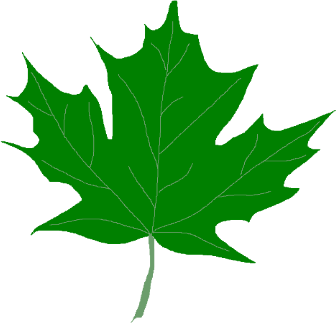 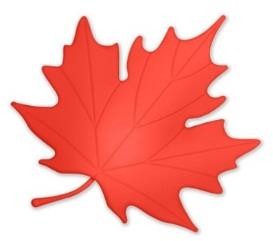 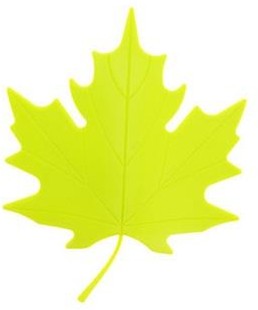 